THÔNG TƯHướng dẫn về lựa chọn nhà đầu tư đối với các công trình dịch vụ chuyên ngành hàng không tại các cảng hàng không, sân bay	Căn cứ Luật Hàng không dân dụng Việt Nam số 66/2006/QH11 ngày 29/6/2006 và Luật số sửa đổi, bổ sung một số điều của Luật Hàng không dân dụng Việt Nam ngày 21 tháng 11 năm 2014;	Căn cứ Luật Đấu thầu số 43/2013/QHH13 ngày 26/11/2013; 	Căn cứ Luật Đất đai số 45/2013/QH13 ngày 29/11/2013;	Căn cứ Luật Đầu tư số 61/2020/QH14 ngày 17/6/2020;		Căn cứ Nghị định số 102/2015/NĐ-CP ngày 20/10/2015 của Chính phủ về quản lý, khai thác cảng hàng không, sân bay;	Căn cứ Nghị định số 12/2017/NĐ-CP ngày 10/02/2017 của Chính phủ quy định chức năng, nhiệm vụ, quyền hạn và cơ cấu tổ chức của Bộ Giao thông vận tải;	Căn cứ Nghị định số 25/2020/NĐ-CP ngày 28/02/2020 của Chính phủ quy định chi tiết thi hành một số điều của Luật Đấu thầu về lựa chọn nhà đầu tư;	Theo đề nghị của Vụ trưởng Vụ Kết cấu hạ tầng giao thông và Cục trưởng Cục Hàng không Việt Nam;	Bộ trưởng Bộ Giao thông vận tải ban hành Thông tư hướng dẫn về lựa chọn nhà đầu tư đối với các công trình dịch vụ chuyên ngành hàng không tại các cảng hàng không, sân bay.Chương INHỮNG QUY ĐỊNH CHUNG	Điều 1. Phạm vi điều chỉnh và đối tượng áp dụng	1. Phạm vi điều chỉnh	Thông tư này hướng dẫn lựa chọn nhà đầu tư thực hiện dự án đầu tư có sử dụng đất các công trình dịch vụ chuyên ngành hàng không tại cảng hàng không, sân bay, bao gồm:	a) Công trình dịch vụ phục vụ kỹ thuật thương mại mặt đất;	b) Công trình dịch vụ sửa chữa, bảo dưỡng tàu bay;	c) Công trình dịch vụ sửa chữa, bảo dưỡng phương tiện, trang thiết bị hàng không;	d) Công trình dịch vụ kỹ thuật hàng không;	đ) Công trình dịch vụ suất ăn hàng không;	e) Công trình dịch vụ xăng dầu hàng không;	g) Công trình khu logistics hàng không;	h)  Các công trình dịch vụ phi hàng không.	2. Đối tượng áp dụng	Tổ chức, cá nhân tham gia hoặc có liên quan đến hoạt động lựa chọn nhà đầu tư thực hiện dự án đầu tư theo quy định tại khoản 1 Điều này. 	Điều 2. Bảo đảm cạnh tranh trong đấu thầu	Nhà đầu tư tham dự thầu được đánh giá là độc lập về pháp lý và độc lập về tài chính với nhà thầu tư vấn, cơ quan nhà nước có thẩm quyền, bên mời thầu quy định tại khoản 4 Điều 6 của Luật Đấu thầu khi đáp ứng các điều kiện sau đây:	1. Nhà đầu tư tham dự thầu không có cổ phần hoặc vốn góp với nhà thầu tư vấn sau đây:	a) Nhà thầu tư vấn thẩm tra, thẩm định báo cáo nghiên cứu tiền khả thi, báo cáo nghiên cứu khả thi, hồ sơ thiết kế, dự toán;	b) Nhà thầu tư vấn lập, thẩm định hồ sơ mời sơ tuyển, hồ sơ mời thầu, đánh giá hồ sơ dự sơ tuyển, hồ sơ dự thầu, thẩm định kết quả sơ tuyển, kết quả lựa chọn nhà đầu tư.	2. Nhà đầu tư tham dự thầu và nhà thầu tư vấn quy định tại khoản 1 Điều này không cùng có tỷ lệ sở hữu từ 30% vốn cổ phần, vốn góp trở lên của một tổ chức, cá nhân khác đối với từng bên.	Trường hợp nhà đầu tư tham dự thầu với tư cách liên danh hoặc nhà thầu tư vấn được lựa chọn với tư cách liên danh, tỷ lệ sở hữu vốn của tổ chức, cá nhân khác trong liên danh được xác định bằng tổng tỷ lệ cổ phần, vốn góp tương ứng của từng thành viên trong liên danh.	3. Bộ Giao thông vận tải, bên mời thầu không có tỷ lệ sở hữu vốn trên 49% cổ phần, vốn góp của nhà đầu tư. Trường hợp nhà đầu tư tham dự thầu với tư cách liên danh, tỷ lệ sở hữu vốn của Bộ Giao thông vận tải, bên mời thầu trong liên danh được xác định theo công thức sau:	Tỷ lệ sở hữu vốn = 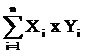 	Trong đó:	Xi: là tỷ lệ sở hữu vốn của Bộ Giao thông vận tải, bên mời thầu trong thành viên liên danh thứ i.	Yi: là tỷ lệ góp vốn của thành viên liên danh thứ i tại thỏa thuận liên danh.n: là số thành viên tham gia trong liên danh.	Điều 3. Đăng tải thông tin về đấu thầu 	1. Trách nhiệm đăng tải thông tin về đấu thầu lên Hệ thống mạng đấu thầu quốc gia:	a) Bộ Giao thông vận tải có trách nhiệm đăng tải thông tin quy định tại các điểm g và h khoản 1 Điều 8 của Luật Đấu thầu; đăng tải thông tin dự án, danh mục dự án đầu tư có sử dụng đất, thông tin về việc gia hạn hoặc thay đổi thời hạn đăng ký thực hiện dự án đầu tư có sử dụng đất (nếu có), kết quả đánh giá sơ bộ năng lực, kinh nghiệm nhà đầu tư đăng ký thực hiện dự án đầu tư có sử dụng đất theo quy định tại các điểm i và l khoản 1 Điều 8 của Luật Đấu thầu;	b) Bên mời thầu có trách nhiệm đăng tải thông tin quy định tại các điểm a, c và đ khoản 1 Điều 8 của Luật Đấu thầu và thông tin về việc thay đổi thời điểm đóng thầu (nếu có); thông tin hợp đồng dự án đầu tư có sử dụng đất theo quy định tại điểm l khoản 1 Điều 8 của Luật Đấu thầu;	c) Nhà đầu tư có trách nhiệm tự đăng tải và cập nhật thông tin về năng lực, kinh nghiệm của mình vào cơ sở dữ liệu nhà đầu tư theo quy định tại điểm d khoản 1 Điều 5 và điểm k khoản 1 Điều 8 của Luật Đấu thầu.	2. Trường hợp phát hiện các thông tin không hợp lệ, Bộ Kế hoạch và Đầu tư có trách nhiệm thông báo trên Hệ thống mạng đấu thầu quốc gia để các đơn vị cung cấp thông tin biết, chỉnh sửa, hoàn thiện để được đăng tải theo quy định.	4. Ngoài trách nhiệm cung cấp thông tin quy định tại điểm a khoản 1 Điều này, Bộ Giao thông vận tải có trách nhiệm đăng tải thông tin dự án lên trang thông tin điện tử hoặc tờ báo bằng tiếng Anh được phát hành tại Việt Nam đối với dự án có sơ bộ tổng chi phí thực hiện dự án (không bao gồm tiền sử dụng đất, tiền thuê đất) từ 800.000.000.000 (tám trăm tỷ) đồng trở lên.	5. Ngoài trách nhiệm cung cấp thông tin quy định tại điểm b khoản 1 Điều này, bên mời thầu có trách nhiệm đăng tải thông báo mời thầu quốc tế lên trang thông tin điện tử hoặc tờ báo bằng tiếng Anh được phát hành tại Việt Nam.	Điều 4. Thời hạn đăng tải thông tin về đấu thầu 	1. Đối với thông tin quy định tại điểm c khoản 1 Điều 8 của Luật Đấu thầu, bên mời thầu phát hành hồ sơ mời thầu theo thời gian quy định trong thông báo mời thầu nhưng bảo đảm tối thiểu là 03 ngày làm việc, kể từ ngày đầu tiên các thông tin này được đăng tải trên Hệ thống mạng đấu thầu quốc gia.	2. Đối với thông tin quy định tại các điểm a, đ, g, h, i và l khoản 1 Điều 8 của Luật Đấu thầu, các tổ chức chịu trách nhiệm đăng tải thông tin phải bảo đảm thời điểm đăng tải thông tin không muộn hơn 07 ngày làm việc, kể từ ngày văn bản được ban hành.	3. Trong vòng 02 ngày làm việc, kể từ ngày các tổ chức tự đăng tải thông tin quy định tại các điểm c, đ và g khoản 1 Điều 8 Luật Đấu thầu lên Hệ thống mạng đấu thầu quốc gia, Báo Đấu thầu có trách nhiệm đăng tải 01 kỳ trên Báo Đấu thầu. 	Điều 5. Thời gian trong quá trình lựa chọn nhà đầu tư 	1. Thời gian thẩm định kế hoạch lựa chọn nhà đầu tư tối đa là 20 ngày, kể từ ngày nhận được đầy đủ hồ sơ trình duyệt; thời gian phê duyệt kế hoạch lựa chọn nhà đầu tư tối đa là 10 ngày, kể từ ngày nhận được báo cáo thẩm định.	2. Thời gian tối thiểu để nhà đầu tư chuẩn bị hồ sơ năng lực, kinh nghiệm và đăng ký thực hiện dự án đầu tư có sử dụng đất là 30 ngày kể từ ngày danh mục dự án được đăng tải.	3. Hồ sơ mời thầu, hồ sơ yêu cầu được phát hành sau 03 ngày làm việc, kể từ ngày đầu tiên đăng tải thông báo mời thầu trên Hệ thống mạng đấu thầu quốc gia hoặc gửi thư mời đầu đến trước thời điểm đóng thầu.	4. Thời gian chuẩn bị hồ sơ đề xuất tối thiểu là 30 ngày, kể từ ngày đầu tiên phát hành hồ sơ yêu cầu cho đến ngày có thời điểm đóng thầu. Nhà đầu tư phải nộp hồ sơ đề xuất trước thời điểm đóng thầu.	5. Thời gian chuẩn bị hồ sơ dự thầu tối thiểu là 60 ngày đối với đấu thầu trong nước hoặc 90 ngày đối với đấu thầu quốc tế, kể từ ngày đầu tiên phát hành hồ sơ mời thầu cho đến ngày có thời điểm đóng thầu. Nhà đầu tư phải nộp hồ sơ dự thầu trước thời điểm đóng thầu.	6. Thời gian gửi văn bản (đồng thời theo đường bưu điện và fax, thư điện tử hoặc gửi trực tiếp) sửa đổi hồ sơ mời thầu đến các nhà đầu tư đã nhận hồ sơ mời thầu tối thiểu là 15 ngày đối với đấu thầu trong nước và 25 ngày đối với đấu thầu quốc tế trước ngày có thời điểm đóng thầu; đối với sửa đổi hồ sơ yêu cầu tối thiểu là 10 ngày trước ngày có thời điểm đóng thầu. Trường hợp thời gian gửi văn bản sửa đổi hồ sơ không đáp ứng quy định tại khoản này, bên mời thầu thực hiện gia hạn thời điểm đóng thầu tương ứng bảo đảm quy định về thời gian gửi văn bản sửa đổi hồ sơ mời thầu, hồ sơ yêu cầu.	7. Thời hạn bên mời thầu gửi văn bản thông báo kết quả lựa chọn nhà đầu tư đến các nhà đầu tư tham dự thầu theo đường bưu điện, fax không muộn hơn 05 ngày làm việc, kể từ ngày kết quả lựa chọn nhà đầu tư được phê duyệt.	8. Bộ trưởng Bộ Giao thông vận tải phê duyệt tiến độ chi tiết các hoạt động trong quá trình lựa chọn nhà đầu tư theo mẫu quy định tại Phụ lục I ban hành kèm theo Thông tư này. 	Điều 6. Chi phí trong lựa chọn nhà đầu tư 	1. Đối với đấu thầu trong nước, mức giá bán (bao gồm cả thuế) của một bộ hồ sơ mời thầu, hồ sơ yêu cầu không quá 20.000.000 (hai mươi triệu) đồng. Đối với đấu thầu quốc tế, mức giá bán (bao gồm cả thuế) của một bộ hồ sơ mời thầu, hồ sơ yêu cầu không quá 30.000.000 (ba mươi triệu) đồng.	2. Chi phí lập, thẩm định hồ sơ mời thầu, hồ sơ yêu cầu; đánh giá hồ sơ dự thầu, hồ sơ đề xuất; thẩm định kết quả lựa chọn nhà đầu tư:	a) Chi phí lập hồ sơ mời thầu, hồ sơ yêu cầu được tính bằng 0,05% tổng mức đầu tư nhưng tối thiểu là 10.000.000 (mười triệu) đồng và tối đa là 200.000.000 (hai trăm triệu) đồng;	b) Chi phí thẩm định đối với từng nội dung về hồ sơ mời thầu, hồ sơ yêu cầu và kết quả lựa chọn nhà đầu tư được tính bằng 0,02% tổng mức đầu tư nhưng tối thiểu là 10.000.000 (mười triệu) đồng và tối đa là 100.000.000 (một trăm triệu) đồng;	c) Chi phí đánh giá hồ sơ dự thầu, hồ sơ đề xuất được tính bằng 0,03% tổng mức đầu tư nhưng tối thiểu là 10.000.000 (mười triệu) đồng và tối đa là 200.000.000 (hai trăm triệu) đồng.	3. Đối với các dự án phải tổ chức lại việc lựa chọn nhà đầu tư thì các chi phí lập, thẩm định hồ sơ mời thầu, hồ sơ yêu cầu được tính tối đa 50% mức đã chi cho các nội dung chi phí quy định tại các khoản 2 Điều này và bổ sung chi phí này vào chi phí chuẩn bị đầu tư.	4. Chi phí quy định tại các khoản 2, 3 Điều này áp dụng đối với trường hợp cơ quan nhà nước có thẩm quyền, bên mời thầu trực tiếp thực hiện. Đối với trường hợp thuê tư vấn đấu thầu để thực hiện các công việc nêu tại các khoản 2, 3 Điều này, việc xác định chi phí dựa trên các nội dung và phạm vi công việc, thời gian thực hiện, năng lực, kinh nghiệm của chuyên gia tư vấn, định mức lương theo quy định và các yếu tố khác.	Trường hợp không có quy định về định mức lương chuyên gia thì việc xác định chi phí lương chuyên gia căn cứ thống kê kinh nghiệm đối với các chi phí đã chi trả cho chuyên gia tại các dự án tương tự đã thực hiện trong khoảng thời gian xác định hoặc trong tổng mức đầu tư.	5. Chi phí cho Hội đồng tư vấn giải quyết kiến nghị của nhà đầu tư về kết quả lựa chọn nhà đầu tư là 0,02% tổng mức đầu tư của nhà đầu tư có kiến nghị nhưng tối thiểu là 20.000.000 (hai mươi triệu) đồng và tối đa là 200.000.000 (hai trăm triệu) đồng.	6. Chi phí đăng tải thông tin về đấu thầu, chi phí tham gia Hệ thống mạng đấu thầu quốc gia và việc quản lý, sử dụng các khoản thu từ nguồn chi phí này thực hiện theo hướng dẫn của Bộ Kế hoạch và Đầu tư.	7. Việc quản lý, sử dụng các khoản thu, chi theo quy định tại các khoản 1, 2, 3, 4 và 5 Điều này thực hiện theo hướng dẫn của Bộ Tài chính.	Điều 7. Hình thức lựa chọn nhà đầu tư 	1. Áp dụng hình thức đấu thầu rộng rãi quốc tế đối với dự án đáp ứng đầy đủ các điều kiện sau:	a) Có sơ bộ tổng chi phí thực hiện dự án (không bao gồm tiền sử dụng đất, tiền thuê đất) từ 800.000.000.000 (tám trăm tỷ) đồng trở lên;	b) Có từ hai nhà đầu tư trở lên đáp ứng yêu cầu sơ bộ về năng lực, kinh nghiệm theo quy định tại khoản 3 Điều 10 Thông tư này, trong đó có ít nhất một nhà đầu tư nước ngoài;	c) Không thuộc trường hợp theo quy định tại các điểm a và c khoản 2 Điều này.	2. Áp dụng hình thức đấu thầu rộng rãi trong nước trong trường hợp:	a) Dự án đầu tư mà pháp luật Việt Nam hoặc điều ước quốc tế mà Cộng hòa xã hội chủ nghĩa Việt Nam là thành viên có quy định hạn chế nhà đầu tư nước ngoài tham gia thực hiện;	b) Dự án có từ hai nhà đầu tư trở lên đáp ứng yêu cầu sơ bộ về năng lực, kinh nghiệm, trong đó không có nhà đầu tư nước ngoài tham gia đăng ký thực hiện dự án hoặc đáp ứng yêu cầu sơ bộ về năng lực, kinh nghiệm theo quy định tại khoản 3 Điều 10 Thông tư này;	c) Dự án có yêu cầu về bảo đảm quốc phòng, an ninh do Thủ tướng Chính phủ quyết định theo đề nghị của cơ quan nhà nước có thẩm quyền và ý kiến thống nhất của Bộ Quốc phòng đối với yêu cầu bảo đảm quốc phòng; ý kiến thống nhất của Bộ Công an đối với yêu cầu bảo đảm an ninh.	3. Áp dụng hình thức chỉ định thầu theo quy định tại điểm b khoản 4 Điều 22 của Luật Đấu thầu.	Điều 8. Điều kiện xác định dự án đầu tư có sử dụng đất các công trình dịch vụ chuyên ngành hàng không tại các cảng hàng không, sân bay	1. Thuộc danh mục dự án trong kế hoạch đầu tư xây dựng tại các cảng hàng không, sân bay do Bộ Giao thông vận tải phê duyệt; phạm vi ranh giới khu đất xây dựng các công trình dịch vụ chuyên ngành hàng không tại các cảng hàng không, sân bay đang được Cảng vụ hàng không địa phương quản lý. 	2. Phù hợp với quy hoạch xây dựng có tỷ lệ 1/2.000 hoặc tỷ lệ 1/500 (nếu có) được cấp có thẩm quyền phê duyệt theo quy định của pháp luật.	3. Không đủ điều kiện để tổ chức thực hiện đấu giá quyền sử dụng đất theo quy định của pháp luật về đất đai. 	Điều 9. Lập, phê duyệt và công bố danh mục dự án đầu tư	1. Lập danh mục dự án đầu tư:	a) Trường hợp dự án do cơ quan chuyên môn thuộc Bộ Giao thông vận tải lập:	Nội dung đề xuất dự án đầu tư bao gồm: Tên dự án, mục tiêu đầu tư, quy mô đầu tư, sơ bộ tổng chi phí thực hiện dự án, vốn đầu tư, phương án huy động vốn, địa điểm, thời hạn, tiến độ đầu tư, phân tích hiệu quả kinh tế - xã hội của dự án và yêu cầu sơ bộ về năng lực, kinh nghiệm của nhà đầu tư.	b) Trường hợp dự án do nhà đầu tư đề xuất:	Nhà đầu tư được đề xuất thực hiện dự án đầu tư có sử dụng đất các công trình dịch vụ chuyên ngành hàng không ngoài danh mục dự án đầu tư được Bộ trưởng Bộ Giao thông vận tải phê duyệt. Dự án do nhà đầu tư đề xuất phải thuộc phạm vi điều chỉnh theo quy định tại khoản 1 Điều 1 Thông tư này và đáp ứng đủ điều kiện theo quy định tại Điều 8 Thông tư này.	Nhà đầu tư lập hồ sơ đề xuất dự án, gửi cơ quan chuyên môn thuộc Bộ Giao thông vận tải tổng hợp. Hồ sơ đề xuất gồm các nội dung sau đây:	- Văn bản đề nghị thực hiện dự án đầu tư có sử dụng đất, bao gồm cam kết chịu mọi chi chí, rủi ro nếu hồ sơ đề xuất dự án không được chấp thuận;	- Nội dung đề xuất dự án đầu tư gồm: Tên dự án, mục tiêu đầu tư, quy mô đầu tư, sơ bộ tổng chi phí thực hiện dự án, vốn đầu tư, phương án huy động vốn, địa điểm, thời hạn, tiến độ đầu tư; phân tích hiệu quả kinh tế - xã hội của dự án;	- Hồ sơ về tư cách pháp lý, năng lực, kinh nghiệm của nhà đầu tư;	- Đề xuất nhu cầu sử dụng đất;	- Các tài liệu cần thiết khác để giải trình hồ sơ đề xuất dự án (nếu có).	2. Phê duyệt danh mục dự án đầu tư:	a) Trong thời hạn 30 ngày kể từ khi nhận được đề xuất quy định tại điểm a hoặc điểm b khoản 1 Điều này, cơ quan chuyên môn thuộc Bộ giao thông vận tải phối hợp với các cơ quan có liên quan tổng hợp danh mục dự án đầu tư có sử dụng đất các công trình dịch vụ chuyên ngành hàng không, xác định yêu cầu sơ bộ về năng lực, kinh nghiệm của nhà đầu tư, báo cáo Bộ trưởng Bộ Giao thông vận tải.	b) Trong thời hạn 10 ngày kể từ ngày nhận được báo cáo của cơ quan chuyên môn thuộc Bộ giao thông vận tải, Bộ trưởng Bộ Giao thông vận tải xem xét, phê duyệt danh mục dự án đầu tư có sử dụng đất các công trình dịch vụ chuyên ngành hàng không, trong đó bao gồm yêu cầu sơ bộ về năng lực, kinh nghiệm của nhà đầu tư.	3. Công bố danh mục dự án:	a) Căn cứ quyết định phê duyệt quy định tại khoản 2 Điều này, danh mục dự án đầu tư có sử dụng đất các công trình dịch vụ chuyên ngành hàng không được Bộ giao thông vận tải công bố theo quy định tại điểm a khoản 1 Điều 3 và khoản 2 Điều 4 Thông tư này.	b) Nội dung công bố thông tin:	- Tên dự án; mục tiêu đầu tư, quy mô đầu tư của dự án; sơ bộ tổng chi phí thực hiện dự án; tóm tắt các yêu cầu cơ bản của dự án; thời hạn, tiến độ đầu tư;	- Địa điểm thực hiện dự án, diện tích khu đất, mục đích sử dụng đất; các chỉ tiêu quy hoạch được duyệt, hiện trạng khu đất;	- Yêu cầu sơ bộ về năng lực, kinh nghiệm của nhà đầu tư;	- Thời hạn để nhà đầu tư nộp hồ sơ đăng ký thực hiện dự án;	- Nhà đầu tư nộp hồ sơ đăng ký thực hiện dự án trên Hệ thống mạng đấu thầu quốc gia. Trường hợp Bộ Kế hoạch và Đầu tư chưa quy định lộ trình áp dụng và hướng dẫn chi tiết theo quy định tại điểm b khoản 1 Điều 91 Nghị định số 25/2020/NĐ-CP ngày 28/02/2020 của Chính phủ quy định chi tiết thi hành một số điều của Luật Đấu thầu về lựa chọn nhà đầu tư, nhà đầu tư nộp hồ sơ đăng ký thực hiện dự án tới Bộ Giao thông vận tải;	 - Địa chỉ, số điện thoại, số fax của Bộ Giao thông vận tải; 	- Các thông tin khác (nếu cần thiết).	Điều 10. Chuẩn bị, nộp và đánh giá năng lực, kinh nghiệm của nhà đầu tư	1. Nhà đầu tư chịu trách nhiệm chuẩn bị và nộp hồ sơ đăng ký thực hiện dự án có sử dụng đất các công trình dịch vụ chuyên ngành hàng tới Bộ Giao thông vận tải và trên Hệ thống mạng đấu thầu quốc gia căn cứ nội dung thông tin được công bố theo quy định tại điểm b khoản 3 Điều 8 Thông tư này. Hồ sơ đăng ký thực hiện dự án của nhà đầu tư bao gồm: Văn bản đăng ký thực hiện dự án; hồ sơ về tư cách pháp lý, năng lực, kinh nghiệm của nhà đầu tư; các tài liệu khác có liên quan (nếu có).	2. Hết thời hạn đăng ký thực hiện dự án, cơ quan chuyên môn thuộc Bộ Giao thông vận tải phối hợp với các cơ quan có liên quan tổ chức đánh giá sơ bộ năng lực, kinh nghiệm của các nhà đầu tư đã gửi hồ sơ đăng ký thực hiện dự án.	3. Căn cứ kết quả đánh giá, cơ quan chuyên môn thuộc Bộ Giao thông vận tải trình Bộ trưởng Bộ Giao thông vận tải quyết định việc tổ chức thực hiện theo một trong hai trường hợp sau:	a) Trường hợp có từ hai nhà đầu tư trở lên đáp ứng yêu cầu, Bộ trưởng Bộ Giao thông vận tải ra quyết định áp dụng hình thức đấu thầu rộng rãi theo quy định tại khoản 1 hoặc khoản 2 Điều 7 Thông tư này; giao cơ quan chuyên môn thuộc Bộ Giao thông vận tải đăng tải danh sách nhà đầu tư đáp ứng yêu cầu theo quy định tại khoản 1 Điều 3 Thông tư này; giao Cảng vụ hàng không địa phương nơi triển khai dự án là bên mời thầu;	b) Trường hợp chỉ có một nhà đầu tư đáp ứng yêu cầu, Bộ trưởng Bộ Giao thông vận tải giao cơ quan chuyên môn thuộc Bộ Giao thông vận tải thông báo và hướng dẫn nhà đầu tư nộp hồ sơ trình quyết định chủ trương đầu tư theo quy định của pháp luật về đầu tư, pháp luật khác có liên quan. Việc giao đất, cho thuê đất để thực hiện dự án đầu tư tuân thủ theo quy định của pháp luật về đất đai.	Điều 11. Lưu trữ thông tin trong đấu thầu 	1. Toàn bộ hồ sơ liên quan đến quá trình lựa chọn nhà đầu tư được lưu trữ tối thiểu 03 năm sau khi kết thúc hợp đồng dự án, trừ hồ sơ quy định tại các khoản 2, 3 và 4 Điều này.	2. Hồ sơ đề xuất về tài chính - thương mại của các nhà đầu tư không vượt qua bước đánh giá về kỹ thuật được trả lại nguyên trạng cho nhà đầu tư cùng thời gian với việc hoàn trả hoặc giải tỏa của nhà đầu tư không được lựa chọn. Trường hợp nhà đầu tư không nhận lại hồ sơ đề xuất về tài chính - thương mại của mình thì bên mời thầu xem xét, quyết định việc hủy hồ sơ đề xuất về tài chính - thương mại nhưng phải bảo đảm thông tin trong hồ sơ đề xuất về tài chính - thương mại của nhà đầu tư không bị tiết lộ.	3. Trường hợp hủy thầu, hồ sơ liên quan được lưu trữ trong khoảng thời gian 12 tháng, kể từ khi ban hành quyết định hủy thầu.	4. Hồ sơ quyết toán hợp đồng dự án và các tài liệu liên quan đến nhà đầu tư trúng thầu được lưu trữ theo quy định của pháp luật về lưu trữ.	Điều 12. Tổ chuyên gia	1. Cá nhân tham gia tổ chuyên gia phải có chứng chỉ hành nghề hoạt động đấu thầu theo lộ trình do Bộ Kế hoạch và Đầu tư quy định, trừ cá nhân quy định tại các khoản 3 và 4 Điều này.	2. Căn cứ theo tính chất và mức độ phức tạp của dự án, thành phần tổ chuyên gia bao gồm các chuyên gia về lĩnh vực kỹ thuật, tài chính, thương mại, hành chính, pháp lý, đất đai và các lĩnh vực có liên quan.	3. Cá nhân không thuộc quy định tại khoản 2 Điều 16 của Luật Đấu thầu, khi tham gia tổ chuyên gia phải đáp ứng các điều kiện sau đây:	a) Có chứng chỉ đào tạo về đấu thầu;	b) Có trình độ chuyên môn liên quan đến dự án;	c) Có trình độ ngoại ngữ đáp ứng yêu cầu của dự án;	d) Am hiểu các nội dung cụ thể tương ứng của dự án;	đ) Có tối thiểu 05 năm công tác trong lĩnh vực liên quan đến dự án.	4. Trong trường hợp đặc biệt cần có ý kiến của các chuyên gia chuyên ngành thì không bắt buộc các chuyên gia này phải có chứng chỉ đào tạo về đấu thầu.	5. Việc đào tạo, bồi dưỡng về đấu thầu trong lựa chọn nhà đầu tư được thực hiện theo quy định của pháp luật về đấu thầu.Chương IIKẾ HOẠCH LỰA CHỌN NHÀ ĐẦU TƯ	Điều 13. Lập kế hoạch lựa chọn nhà đầu tư	1. Căn cứ lập kế hoạch lựa chọn nhà đầu tư:	- Quyết định phê duyệt danh mục dự án đầu tư có sử dụng đất các công trình dịch vụ chuyên ngành hàng không tại các cảng hàng không, sân bay (trừ dự án thuộc trường hợp quy định tại Điều 26 của Luật Đấu thầu hoặc khoản 3 Điều 7 Thông tư này);	- Quyết định phê duyệt áp dụng hình thức đấu thầu rộng rãi;	- Các văn bản có liên quan (nếu có).	2. Trên cơ sở các căn cứ quy định tại khoản 1 Điều này, bên mời thầu lập kế hoạch lựa chọn nhà đầu tư trình Bộ trưởng Bộ Giao thông vận tải, đồng thời gửi đơn vị thẩm định.	3. Hồ sơ trình duyệt bao gồm:	a) Văn bản trình duyệt, trong đó nêu tóm tắt về quá trình thực hiện và các nội dung kế hoạch lựa chọn nhà đầu tư theo quy định tại Điều 14 Thông tư này;	b) Bảng theo dõi tiến độ các hoạt động trong quá trình lựa chọn nhà đầu tư;	c) Tài liệu kèm theo, trong đó bao gồm các bản chụp làm căn cứ lập kế hoạch lựa chọn nhà đầu tư quy định tại khoản 1 Điều này.	Điều 14. Nội dung kế hoạch lựa chọn nhà đầu tư	1. Tên dự án.	2. Tổng mức đầu tư; sơ bộ tổng chi phí thực hiện dự án; tiền sử dụng đất, tiền thuê đất dự kiến.	3. Hình thức và phương thức lựa chọn nhà đầu tư:	a) Xác định rõ hình thức lựa chọn nhà đầu tư theo quy định tại các Điều 20, 22 và 26 của Luật Đấu thầu, Điều 7 Thông tư này;	b) Xác định rõ phương thức lựa chọn nhà đầu tư là một giai đoạn một túi hồ sơ hoặc một giai đoạn hai túi hồ sơ theo quy định tại Điều 28 hoặc Điều 29 của Luật Đấu thầu.	4. Thời gian bắt đầu tổ chức lựa chọn nhà đầu tư:	Thời gian bắt đầu tổ chức lựa chọn nhà đầu tư được tính từ khi phát hành hồ sơ mời thầu, hồ sơ yêu cầu, được ghi rõ theo tháng hoặc quý trong năm.	5. Loại hợp đồng: Hợp đồng dự án đầu tư có sử dụng đất.	6. Thời gian thực hiện hợp đồng:	Thời gian thực hiện hợp đồng là số năm hoặc tháng tính từ thời điểm hợp đồng có hiệu lực đến thời điểm các bên hoàn thành nghĩa vụ theo quy định trong hợp đồng.	Điều 15. Thẩm định và phê duyệt kế hoạch lựa chọn nhà đầu tư	1. Thẩm định kế hoạch lựa chọn nhà đầu tư:	a) Thẩm định kế hoạch lựa chọn nhà đầu tư là việc tiến hành thẩm tra, đánh giá các nội dung quy định tại Điều 14 Thông tư này;	b) Đơn vị được giao thẩm định kế hoạch lựa chọn nhà đầu tư lập báo cáo thẩm định trình Bộ trưởng Bộ Giao thông vận tải phê duyệt.	2. Căn cứ báo cáo thẩm định, Bộ trưởng Bộ Giao thông vận tải ra quyết định phê duyệt kế hoạch lựa chọn nhà đầu tư và bảng theo dõi tiến độ các hoạt động trong quá trình lựa chọn nhà đầu tư để làm cơ sở tiến hành lựa chọn nhà đầu tư.Chương IIIĐẤU THẦU RỘNG RÃI LỰA CHỌN NHÀ ĐẦU TƯMục 1QUY TRÌNH CHI TIẾT	Điều 16. Quy trình chi tiết	1. Chuẩn bị lựa chọn nhà đầu tư, bao gồm:	a) Lập hồ sơ mời thầu;	b) Thẩm định và phê duyệt hồ sơ mời thầu.	2. Tổ chức lựa chọn nhà đầu tư, bao gồm:	a) Mời thầu;	b) Phát hành, sửa đổi, làm rõ hồ sơ mới thầu;	c) Chuẩn bị, nộp, tiếp nhận, quản lý, sửa đổi, rút hồ sơ dự thầu;	d) Mở hồ sơ đề xuất về kỹ thuật.	3. Đánh giá hồ sơ đề xuất về kỹ thuật, bao gồm:	a) Kiểm tra, đánh giá tính hợp lệ của hồ sơ đề xuất về kỹ thuật;	b) Đánh giá chi tiết hồ sơ đề xuất về kỹ thuật;	c) Thẩm định, phê duyệt danh sách nhà đầu tư đáp ứng yêu cầu về kỹ thuật.	4. Mở và đánh giá hồ sơ đề xuất về tài chính - thương mại, bao gồm:	a) Mở hồ sơ đề xuất về tài chính - thương mại;	b) Kiểm tra, đánh giá tính hợp lệ của hồ sơ đề xuất về tài chính - thương mại;	c) Đánh giá chi tiết hồ sơ đề xuất về tài chính - thương mại và xếp hạng nhà đầu tư.	5. Trình, thẩm định, phê duyệt và công khai kết quả lựa chọn nhà đầu tư.	6. Đàm phán, hoàn thiện và ký kết hợp đồng, bao gồm:	a) Đàm phán, hoàn thiện hợp đồng;	b) Ký kết hợp đồng và công khai thông tin hợp đồng dự án.Mục 2CHUẨN BỊ LỰA CHỌN NHÀ ĐẦU TƯ	Điều 17. Lập hồ sơ mời thầu	1. Căn cứ lập hồ sơ mời thầu:	a) Danh mục dự án đầu tư có sử đụng đất cần lựa chọn nhà đầu tư được công bố theo quy định;	b) Kế hoạch lựa chọn nhà đầu tư được duyệt;	c) Quy định hiện hành của pháp luật về đất đai, đầu tư, xây dựng và quy định của pháp luật có liên quan.	2. Nội dung hồ sơ mời thầu:	Hồ sơ mời thầu được lập theo mẫu quy định tại Phụ lục II ban hành kèm theo Thông tư này. Hồ sơ mời thầu không được nêu bất cứ điều kiện nào nhằm hạn chế sự tham gia của nhà đầu tư hoặc nhằm tạo lợi thế cho một hoặc một số nhà đầu tư gây ra sự cạnh tranh không bình đẳng. Hồ sơ mời thầu được lập phải có đầy đủ các thông tin để nhà đầu tư lập hồ sơ dự thầu, bao gồm các nội dung cơ bản sau đây:	a) Thông tin chung về dự án bao gồm tên dự án; mục tiêu, công năng; địa điểm thực hiện; quy mô; sơ bộ tiến độ thực hiện; hiện trạng khu đất, quỹ đất; các chỉ tiêu quy hoạch;	b) Chỉ dẫn đối với nhà đầu tư bao gồm thủ tục đấu thầu và bảng dữ liệu đấu thầu;	c) Yêu cầu về thực hiện dự án; yêu cầu về kiến trúc; môi trường, an toàn; các nội dung khác của dự án (nếu có);	d) Tiêu chuẩn đánh giá hồ sơ dự thầu bao gồm các tiêu chuẩn đánh giá về năng lực, kinh nghiệm của nhà đầu tư; tiêu chuẩn đánh giá về kỹ thuật, tài chính - thương mại và phương pháp đánh giá các nội dung này;	đ) Các biểu mẫu dự thầu bao gồm đơn dự thầu, đề xuất về kỹ thuật, đề xuất về tài chính - thương mại, bảo đảm dự thầu, cam kết của tổ chức tài chính (nếu có) và các biểu mẫu khác;	e) Thời hạn giao đất hoặc cho thuê đất; mục đích sử dụng đất; cơ cấu sử dụng đất;	g) Tiền sử dụng đất, tiền thuê đất dự kiến do Cơ quan quản lý đất đai cấp tỉnh xác định trên cơ sở lựa chọn phương pháp định giá đất phù hợp nhất và thông số đầu vào hoặc cách thức xác định thông số đầu vào tương ứng với phương pháp định giá đất.	Tiền sử dụng đất, tiền thuê đất nhà đầu tư trúng thầu phải nộp được xác định tại thời điểm Nhà nước quyết định giao đất, cho thuê đất theo quy định của pháp luật về đất đai;	h) Sơ bộ tổng chi phí thực hiện dự án, không bao gồm tiền sử dụng đất, tiền thuê đất (m1) do bên mời thầu xác định theo quy định liên quan của pháp luật về xây dựng đối với từng dự án cụ thể, bảo đảm phát huy khả năng, hiệu quả sử dụng tối đa khu đất, quỹ đất, diện tích đất, hệ số sử dụng đất và quy hoạch không gian sử dụng đất;	i) Giá sàn nộp ngân sách nhà nước (m2) được Cơ quan quản lý đất đai cấp tỉnh xác định theo công thức:			m2 = S x ΔG x k, trong đó:	- S là diện tích phần đất có thu tiền sử dụng đất, tiền thuê đất của khu đất, quỹ đất dự kiến giao đất, cho thuê đất cho nhà đầu tư để thực hiện dự án;	- ΔG là giá trị tăng bình quân sau trúng đấu giá quyền sử dụng đất tính trên một đơn vị diện tích của các khu đất, quỹ đất có cùng mục đích sử dụng đất trong phạm vi địa phương hoặc khu vực có khu đất, quỹ đất thực hiện dự án. Trường hợp tại địa phương thực hiện dự án không có các khu đất, quỹ đất có cùng mục đích sử dụng đất thì tham chiếu cơ sở dữ liệu về đất đai của các địa phương có điều kiện kinh tế - xã hội tương tự;	- k là hệ số điều chỉnh giá trị tăng bình quân sau trúng đấu giá của các khu đất, quỹ đất có tính đến yếu tố tương đồng với khu đất, quỹ đất thực hiện dự án và các yếu tố cần thiết khác (nếu có).	Giá trị này được xác định mang tính tương đối, là căn cứ để nhà đầu tư đề xuất nộp ngân sách nhà nước và độc lập với tiền sử dụng đất, tiền thuê đất nhà đầu tư phải nộp theo quy định của pháp luật về đất đai.	l) Dự thảo hợp đồng bao gồm các yêu cầu thực hiện dự án, thời hạn giao đất hoặc cho thuê đất; diện tích khu đất, quỹ đất; tiền sử dụng đất, tiền thuê đất dự kiến; phương pháp định giá đất sẽ được sử dụng để xác định tiền sử dụng đất, tiền thuê đất tại thời điểm giao đất, cho thuê đất theo quy định của pháp luật về đất đai; thông số đầu vào hoặc cách thức xác định thông số đầu vào tương ứng với phương pháp định giá; các quy định áp dụng; thưởng phạt hợp đồng; trường hợp bất khả kháng; việc xem xét lại hợp đồng trong quá trình vận hành dự án và các nội dung khác.	Điều 18. Tiêu chuẩn và phương pháp đánh giá hồ sơ dự thầu	Phương pháp đánh giá hồ sơ dự thầu được thể hiện thông qua tiêu chuẩn đánh giá trong hồ sơ mời thầu, bao gồm:	1. Căn cứ yêu cầu sơ bộ về năng lực, kinh nghiệm được phê duyệt theo quy định tại khoản 2 Điều 9 Thông tư này, tiêu chuẩn và phương pháp đánh giá về năng lực, kinh nghiệm được cập nhật hoặc bổ sung (nếu cần thiết) theo quy định tại điểm d khoản 2 Điều 17 Thông tư này. Trường hợp liên danh, năng lực, kinh nghiệm của nhà đầu tư được xác định bằng tổng năng lực, kinh nghiệm của các thành viên liên danh; nhà đầu tư đứng đầu liên danh phải có tỷ lệ sở hữu vốn tối thiểu là 30%, từng thành viên trong liên danh có tỷ lệ sở hữu vốn tối thiểu là 15% trong liên danh.	2. Tiêu chuẩn và phương pháp đánh giá về kỹ thuật:	a) Tiêu chuẩn đánh giá về kỹ thuật:	- Sự phù hợp của mục tiêu dự án do nhà đầu tư đề xuất so với kế hoạch đầu tư xây dựng tại các cảng hàng không, sân bay do Bộ Giao thông vận tải phê duyệt; quy hoạch xây dựng có tỷ lệ 1/2.000 hoặc tỷ lệ 1/500 (nếu có) được cấp có thẩm quyền phê duyệt theo quy định của pháp luật;	- Yêu cầu về quy mô dự án, giải pháp kiến trúc, công năng cơ bản của công trình dự án;	- Yêu cầu về môi trường và an toàn;	- Các tiêu chuẩn khác phù hợp với từng dự án cụ thể.	b) Phương pháp đánh giá về kỹ thuật:	Sử dụng phương pháp chấm điểm theo thang điểm 100 hoặc 1.000 để xây dựng tiêu chuẩn đánh giá về kỹ thuật, trong đó phải quy định mức điểm tối thiểu và mức điểm tối đa đối với từng tiêu chuẩn tổng quát, tiêu chuẩn chi tiết. Khi xây dựng tiêu chuẩn đánh giá về kỹ thuật phải quy định mức điểm tối thiểu để được đánh giá là đáp ứng yêu cầu nhưng không được thấp hơn 70% tổng số điểm về kỹ thuật và điểm của từng nội dung yêu cầu quy định tại điểm a khoản này không thấp hơn 60% điểm tối đa của nội dung đó.	Cơ cấu về tỷ trọng điểm tương ứng với các nội dung quy định tại điểm a khoản này phải phù hợp với từng dự án cụ thể nhưng phải đảm bảo tổng tỷ trọng điểm bằng 100%.	3. Tiêu chuẩn và phương pháp đánh giá về tài chính - thương mại gồm:	a) Tiêu chuẩn đánh giá về tài chính - thương mại	- Tiêu chuẩn về tổng chi phí thực hiện dự án (M1);	- Tiêu chuẩn về hiệu quả đầu tư (M2).	Trong đó:	+ M1 là tổng chi phí thực hiện dự án (không bao gồm tiền sử dụng đất, tiền thuê đất) do nhà đầu tư đề xuất trong hồ sơ dự thầu căn cứ nội dung m1 được xác định trong hồ sơ mời thầu;	+ M2 là giá trị nộp ngân sách nhà nước bằng tiền do nhà đầu tư đề xuất trong hồ sơ dự thầu ngoài các nghĩa vụ của nhà đầu tư đối với ngân sách nhà nước theo quy định của pháp luật hiện hành.	b) Phương pháp đánh giá về tài chính - thương mại	- Sử dụng phương pháp lợi ích nhà nước để đánh giá về tài chính - thương mại. Đối với các hồ sơ dự thầu được đánh giá đáp ứng yêu cầu về kỹ thuật thì căn cứ vào đề xuất hiệu quả đầu tư để so sánh, xếp hạng. Hiệu quả đầu tư được đánh giá thông qua tiêu chí nhà đầu tư đề xuất nộp ngân sách nhà nước bằng tiền, ngoài các nghĩa vụ của nhà đầu tư đối với ngân sách nhà nước theo quy định của pháp luật hiện hành (M2);	- Nhà đầu tư có đề xuất tổng chi phí thực hiện dự án (M1) không thấp hơn m1 (M1 ≥ m1), giá trị nộp ngân sách nhà nước bằng tiền ngoài các nghĩa vụ của nhà đầu tư đối với ngân sách nhà nước theo quy định của pháp luật hiện hành (M2) không thấp hơn giá sàn và cao nhất được xếp thứ nhất, được xem xét đề nghị trúng thầu.	Điều 19. Thẩm định và phê duyệt hồ sơ mời thầu 	1. Hồ sơ mời thầu phải được thẩm định theo quy định tại khoản 2 Điều 43 Thông tư này trước khi phê duyệt.	2. Việc phê duyệt hồ sơ mời thầu phải bằng văn bản, căn cứ vào tờ trình phê duyệt và báo cáo thẩm định hồ sơ mời thầu.Mục 3TỔ CHỨC LỰA CHỌN NHÀ ĐẦU TƯ	Điều 20. Điều kiện phát hành hồ sơ mời thầu	Hồ sơ mời thầu chỉ được phát hành để lựa chọn nhà đầu tư dự án đầu tư có sử dụng đất khi có đủ các điều kiện sau đây:	1. Đáp ứng các điều kiện quy định tại khoản 2 Điều 7 của Luật Đấu thầu;		2. Có quy hoạch xây dựng có tỷ lệ 1/2.000 hoặc tỷ lệ 1/500 (nếu có) được cấp có thẩm quyền phê duyệt theo quy định của pháp luật.	Điều 21. Mời thầu	Thông báo mời thầu được đăng tải theo quy định tại điểm b khoản 1 Điều 3 và khoản 1 Điều 4 Thông tư này.	Điều 22. Phát hành, sửa đổi, làm rõ hồ sơ mời thầu	1. Phát hành hồ sơ mời thầu:	a) Hồ sơ mời thầu được phát hành rộng rãi cho các nhà đầu tư tham gia đấu thầu;	b) Đối với nhà đầu tư liên danh, chỉ cần một thành viên trong liên danh mua hồ sơ mời thầu, kể cả trường hợp chưa hình thành liên danh khi mua hồ sơ mời thầu.	2. Sửa đổi hồ sơ mời thầu:	Trường hợp sửa đổi hồ sơ mời thầu sau khi phát hành, bên mời thầu phải gửi quyết định sửa đổi kèm theo những nội dung sửa đổi hồ sơ mời thầu đến các nhà đầu tư đã mua hồ sơ mời thầu.	3. Làm rõ hồ sơ mời thầu: 	Trường hợp cần làm rõ hồ sơ mời thầu thì nhà đầu tư phải gửi văn bản đề nghị đến bên mời thầu tối thiểu 07 ngày làm việc (đối với đấu thầu trong nước), 15 ngày (đối với đấu thầu quốc tế) trước ngày có thời điểm đóng thầu để xem xét, xử lý. Việc làm rõ hồ sơ mời thầu được bên mời thầu thực hiện theo một hoặc các hình thức sau đây:	a) Gửi văn bản làm rõ cho các nhà đầu tư đã mua hồ sơ mời thầu;	b) Trong trường hợp cần thiết, tổ chức hội nghị tiền đấu thầu để trao đổi về những nội dung trong hồ sơ mời thầu mà nhà đầu tư chưa rõ. Nội dung trao đổi phải được bên mời thầu ghi lại thành biên bản và lập thành văn bản làm rõ hồ sơ mời thầu gửi cho các nhà đầu tư đã mua hồ sơ mời thầu.	 Nội dung làm rõ hồ sơ mời thầu không được trái với nội dung của hồ sơ mời thầu đã duyệt. Trường hợp sau khi làm rõ hồ sơ mời thầu dẫn đến phải sửa đổi hồ sơ mời thầu thì việc sửa đổi hồ sơ mời thầu thực hiện theo quy định tại khoản 2 Điều này.	4. Quyết định sửa đổi, văn bản làm rõ hồ sơ mời thầu là một phần của hồ sơ mời thầu.	Điều 23. Chuẩn bị, nộp, tiếp nhận, quản lý, sửa đổi, rút hồ sơ dự thầu	1. Nhà đầu tư chịu trách nhiệm chuẩn bị và nộp hồ sơ dự thầu theo yêu cầu của hồ sơ mời thầu.	2. Bên mời thầu tiếp nhận và quản lý các hồ sơ dự thầu đã nộp theo chế độ quản lý hồ sơ mật cho đến khi công khai kết quả lựa chọn nhà đầu tư; trong mọi trường hợp không được tiết lộ thông tin trong hồ sơ dự thầu của nhà đầu tư này cho nhà đầu tư khác, trừ các thông tin được công khai khi mở thầu. Hồ sơ dự thầu được gửi đến bên mời thầu sau thời điểm đóng thầu sẽ không được mở, không hợp lệ và bị loại. Bất kỳ tài liệu nào được nhà đầu tư gửi đến sau thời điểm đóng thầu để sửa đổi, bổ sung hồ sơ dự thầu đã nộp đều không hợp lệ, trừ tài liệu nhà đầu tư gửi đến để làm rõ hồ sơ dự thầu theo yêu cầu của bên mời thầu hoặc tài liệu làm rõ, bổ sung nhằm chứng minh tư cách hợp lệ, năng lực, kinh nghiệm của nhà đầu tư.	3. Khi muốn sửa đổi hoặc rút hồ sơ dự thầu đã nộp, nhà đầu tư phải có văn bản đề nghị gửi đến bên mời thầu. Bên mời thầu chỉ chấp thuận việc sửa đổi hoặc rút hồ sơ dự thầu của nhà đầu tư nếu nhận được văn bản đề nghị trước thời điểm đóng thầu.	Điều 24. Mở hồ sơ đề xuất về kỹ thuật	1. Việc mở hồ sơ đề xuất về kỹ thuật phải được tiến hành công khai và bắt đầu ngay trong vòng 01 giờ, kể từ thời điểm đóng thầu, bao gồm cả trường hợp chỉ có một nhà đầu tư nộp hồ sơ dự thầu. Chỉ tiến hành mở hồ sơ đề xuất về kỹ thuật mà bên mời thầu nhận được trước thời điểm đóng thầu theo yêu cầu của hồ sơ mời thầu trước sự chứng kiến của đại diện các nhà đầu tư tham dự lễ mở thầu, không phụ thuộc vào sự có mặt hay vắng mặt của các nhà đầu tư.	2. Việc mở thầu được thực hiện đối với từng hồ sơ dự thầu theo thứ tự chữ cái tên của nhà đầu tư và theo trình tự sau đây:	- Kiểm tra niêm phong;	- Mở hồ sơ và đọc rõ các thông tin về: Tên nhà đầu tư; số lượng bản gốc, bản chụp hồ sơ đề xuất về kỹ thuật; đơn dự thầu thuộc đề xuất về kỹ thuật; thời gian có hiệu lực của hồ sơ đề xuất về kỹ thuật; thời gian thực hiện hợp đồng; giá trị, hiệu lực của bảo đảm dự thầu; các thông tin khác liên quan.	3. Biên bản mở thầu: Các thông tin nêu tại khoản 2 Điều này phải được ghi vào biên bản mở thầu. Biên bản mở thầu phải được ký xác nhận bởi đại diện của bên mời thầu và nhà đầu tư tham dự lễ mở thầu. Biên bản này phải được gửi cho các nhà đầu tư tham dự thầu.	4. Đại diện của bên mời thầu phải ký xác nhận vào bản gốc đơn dự thầu, giấy ủy quyền của người đại diện theo pháp luật của nhà đầu tư (nếu có); thỏa thuận liên danh (nếu có); bảo đảm dự thầu; các nội dung quan trọng của từng hồ sơ đề xuất về kỹ thuật.	5. Hồ sơ đề xuất về tài chính - thương mại của tất cả các nhà đầu tư phải được bên mời thầu niêm phong trong một túi riêng biệt và được đại diện của bên mời thầu, nhà đầu tư tham dự lễ mở thầu ký niêm phong.	Điều 25. Nguyên tắc đánh giá hồ sơ dự thầu	1. Việc đánh giá hồ sơ dự thầu phải căn cứ vào tiêu chuẩn đánh giá hồ sơ dự thầu và các yêu cầu khác trong hồ sơ mời thầu, căn cứ vào hồ sơ dự thầu đã nộp, các tài liệu giải thích, làm rõ hồ sơ dự thầu của nhà đầu tư để bảo đảm lựa chọn được nhà đầu tư có đủ năng lực và kinh nghiệm, có phương án kỹ thuật, tài chính - thương mại khả thi để thực hiện dự án.	2. Việc đánh giá được thực hiện trên bản chụp, nhà đầu tư phải chịu trách nhiệm về tính thống nhất giữa bản gốc và bản chụp. Trường hợp có sự sai khác giữa bản gốc và bản chụp nhưng không làm thay đổi thứ tự xếp hạng nhà đầu tư thì căn cứ vào bản gốc để đánh giá.	3. Trường hợp có sự sai khác giữa bản gốc và bản chụp dẫn đến kết quả đánh giá trên bản gốc khác kết quả đánh giá trên bản chụp, làm thay đổi thứ tự xếp hạng nhà đầu tư thì hồ sơ dự thầu của nhà đầu tư đó bị loại.	Điều 26. Làm rõ hồ sơ dự thầu	1. Sau khi mở thầu, nhà đầu tư có trách nhiệm làm rõ hồ sơ dự thầu theo yêu cầu của bên mời thầu. Việc làm rõ đối với các nội dung đề xuất về kỹ thuật, tài chính - thương mại nêu trong hồ sơ dự thầu của nhà đầu tư phải bảo đảm nguyên tắc không làm thay đổi nội dung cơ bản của hồ sơ dự thầu đã nộp.	2. Trường hợp sau khi đóng thầu, nếu nhà đầu tư phát hiện hồ sơ dự thầu thiếu các tài liệu chứng minh tư cách hợp lệ, năng lực, kinh nghiệm thì nhà đầu tư được phép gửi tài liệu đến bên mời thầu để làm rõ về tư cách hợp lệ của mình. Bên mời thầu có trách nhiệm tiếp nhận những tài liệu làm rõ của nhà đầu tư để xem xét, đánh giá; các tài liệu bổ sung, làm rõ về tư cách hợp lệ, năng lực, kinh nghiệm được coi như một phần của hồ sơ dự thầu.	3. Việc làm rõ hồ sơ dự thầu chỉ được thực hiện giữa bên mời thầu và nhà đầu tư có hồ sơ dự thầu cần phải làm rõ và phải bảo đảm nguyên tắc không làm thay đổi bản chất của nhà đầu tư tham dự thầu. Nội dung làm rõ hồ sơ dự thầu phải thể hiện bằng văn bản và được bên mời thầu bảo quản như một phần của hồ sơ dự thầu.	Điều 27. Sửa lỗi và hiệu chỉnh sai lệch	1. Sửa lỗi là việc sửa lại những sai sót trong hồ sơ dự thầu bao gồm lỗi số học, lỗi nhầm đơn vị; khác biệt giữa những nội dung thuộc đề xuất về kỹ thuật và nội dung thuộc đề xuất về tài chính - thương mại và các lỗi khác.	2. Hiệu chỉnh sai lệch là việc điều chỉnh những nội dung thiếu hoặc thừa không nghiêm trọng trong hồ sơ dự thầu so với yêu cầu của hồ sơ mời thầu. Việc hiệu chỉnh sai lệch được thực hiện trên nguyên tắc bảo đảm công bằng, minh bạch và hiệu quả kinh tế.	3. Sau khi sửa lỗi, hiệu chỉnh sai lệch, bên mời thầu phải thông báo bằng văn bản cho nhà đầu tư biết về lỗi, sai lệch và việc sửa lỗi, hiệu chỉnh sai lệch nội dung đó. Trong vòng 07 ngày làm việc, kể từ ngày nhận được thông báo của bên mời thầu, nhà đầu tư phải có ý kiến bằng văn bản gửi bên mời thầu về các nội dung sau đây:	a) Chấp thuận hay không chấp thuận kết quả sửa lỗi. Trường hợp nhà đầu tư không chấp thuận kết quả sửa lỗi thì hồ sơ dự thầu của nhà đầu tư đó sẽ bị loại;	b) Nêu ý kiến của mình về kết quả hiệu chỉnh sai lệch. Trường hợp nhà đầu tư không chấp thuận kết quả hiệu chỉnh sai lệch thì phải nêu rõ lý do để bên mời thầu xem xét, quyết định;	c) Chấp thuận hay không chấp thuận kết quả hiệu chỉnh sai lệch đối với dự án áp dụng loại hợp đồng BT. Trường hợp nhà đầu tư không chấp thuận kết quả hiệu chỉnh sai lệch thì hồ sơ dự thầu của nhà đầu tư đó sẽ bị loại.Mục 4ĐÁNH GIÁ HỒ SƠ ĐỀ XUẤT VỀ KỸ THUẬT	Điều 28. Đánh giá hồ sơ đề xuất về kỹ thuật	1. Kiểm tra tính hợp lệ của hồ sơ đề xuất về kỹ thuật, bao gồm:	a) Kiểm tra số lượng bản gốc, bản chụp hồ sơ đề xuất về kỹ thuật;	b) Kiểm tra các thành phần của hồ sơ đề xuất về kỹ thuật, bao gồm: Đơn dự thầu thuộc đề xuất về kỹ thuật, thỏa thuận liên danh (nếu có), giấy ủy quyền ký đơn dự thầu (nếu có); bảo đảm dự thầu; tài liệu chứng minh tư cách hợp lệ của người ký đơn dự thầu (nếu có); tài liệu chứng minh tư cách hợp lệ, năng lực và kinh nghiệm của nhà đầu tư; đề xuất về kỹ thuật; các thành phần khác thuộc hồ sơ đề xuất về kỹ thuật;	c) Kiểm tra sự thống nhất nội dung giữa bản gốc và bản chụp để phục vụ quá trình đánh giá chi tiết hồ sơ đề xuất về kỹ thuật.	2. Đánh giá tính hợp lệ của hồ sơ đề xuất về kỹ thuật:	Hồ sơ đề xuất về kỹ thuật của nhà đầu tư được đánh giá là hợp lệ khi đáp ứng đầy đủ các nội dung sau đây:	a) Có bản gốc hồ sơ đề xuất về kỹ thuật;	b) Có đơn dự thầu thuộc đề xuất về kỹ thuật được đại diện hợp pháp của nhà đầu tư ký tên, đóng dấu (nếu có) theo yêu cầu của hồ sơ mời thầu. Đối với nhà đầu tư liên danh, đơn dự thầu phải do đại diện hợp pháp của từng thành viên liên danh ký tên, đóng dấu (nếu có) hoặc thành viên đứng đầu liên danh thay mặt liên danh ký đơn dự thầu theo phân công trách nhiệm trong văn bản thỏa thuận liên danh;	c) Hiệu lực của hồ sơ đề xuất về kỹ thuật đáp ứng yêu cầu theo quy định trong hồ sơ mời thầu;	d) Có bảo đảm dự thầu với giá trị và thời hạn hiệu lực đáp ứng yêu cầu của hồ sơ mời thầu. Đối với trường hợp quy định bảo đảm dự thầu theo hình thức nộp thư bảo lãnh thì thư bảo lãnh phải được đại diện hợp pháp của tổ chức tín dụng ký tên với giá trị và thời hạn hiệu lực, đơn vị thụ hưởng theo yêu cầu của hồ sơ mời thầu;	đ) Không có tên trong hai hoặc nhiều hồ sơ đề xuất về kỹ thuật với tư cách là nhà đầu tư độc lập hoặc thành viên trong liên danh;	e) Có thỏa thuận liên danh được đại diện hợp pháp của từng thành viên liên danh ký tên, đóng dấu (nếu có);	g) Nhà đầu tư không đang trong thời gian bị cấm tham gia hoạt động đấu thầu theo quy định của pháp luật về đấu thầu;	h) Nhà đầu tư bảo đảm tư cách hợp lệ theo quy định tại Điều 5 của Luật Đấu thầu.	3. Đánh giá về năng lực và kinh nghiệm:	Việc đánh giá về năng lực và kinh nghiệm thực hiện theo tiêu chuẩn đánh giá về năng lực kinh nghiệm nêu trong hồ sơ mời thầu.	4. Nhà đầu tư có hồ sơ đề xuất về kỹ thuật hợp lệ, đáp ứng yêu cầu về năng lực và kinh nghiệm được xem xét, đánh giá chi tiết về kỹ thuật.	5. Đánh giá chi tiết hồ sơ đề xuất về kỹ thuật:	a) Việc đánh giá chi tiết hồ sơ đề xuất về kỹ thuật thực hiện theo tiêu chuẩn đánh giá về kỹ thuật nêu trong hồ sơ mời thầu;	b) Nhà đầu tư đáp ứng yêu cầu về kỹ thuật thì được xem xét, đánh giá hồ sơ đề xuất về tài chính - thương mại.	Điều 29. Thẩm định, phê duyệt danh sách nhà đầu tư đáp ứng yêu cầu về kỹ thuật	Danh sách nhà đầu tư đáp ứng yêu cầu về kỹ thuật phải được phê duyệt bằng văn bản, căn cứ vào tờ trình phê duyệt và báo cáo thẩm định danh sách nhà đầu tư đáp ứng yêu cầu về kỹ thuật. Bên mời thầu phải thông báo danh sách các nhà đầu tư đáp ứng yêu cầu về kỹ thuật đến tất cả các nhà đầu tư tham dự thầu, trong đó mời các nhà đầu tư đáp ứng yêu cầu về kỹ thuật đến mở hồ sơ đề xuất về tài chính - thương mại.Mục 5MỞ VÀ ĐÁNH GIÁ HỒ SƠ ĐỀ XUẤT VỀ TÀI CHÍNH - THƯƠNG MẠI	Điều 30. Mở hồ sơ đề xuất về tài chính - thương mại	1. Kiểm tra niêm phong túi đựng các hồ sơ đề xuất về tài chính - thương mại.	2. Mở hồ sơ đề xuất về tài chính - thương mại:	a) Chỉ tiến hành mở hồ sơ đề xuất về tài chính - thương mại của nhà đầu tư có tên trong danh sách nhà đầu tư đáp ứng yêu cầu về kỹ thuật trước sự chứng kiến của đại diện các nhà đầu tư tham dự lễ mở hồ sơ đề xuất về tài chính - thương mại. Việc mở hồ sơ đề xuất về tài chính - thương mại không phụ thuộc vào sự có mặt hay vắng mặt của các nhà đầu tư.	b) Yêu cầu đại diện từng nhà đầu tư tham dự mở hồ sơ đề xuất về tài chính - thương mại xác nhận việc có hoặc không có thư đề xuất giảm giá dịch vụ hoặc tăng phần nộp ngân sách nhà nước kèm theo hồ sơ đề xuất về tài chính - thương mại của mình.	c) Việc mở hồ sơ đề xuất về tài chính - thương mại được thực hiện đối với từng hồ sơ đề xuất về tài chính - thương mại theo thứ tự chữ cái tên của nhà đầu tư có tên trong danh sách nhà đầu tư đáp ứng yêu cầu về kỹ thuật và theo trình tự sau đây:	- Kiểm tra niêm phong;	- Mở hồ sơ và đọc rõ các thông tin về: Tên nhà đầu tư; số lượng bản gốc, bản chụp hồ sơ đề xuất về tài chính - thương mại; đơn dự thầu thuộc đề xuất về tài chính - thương mại; thời gian có hiệu lực của hồ sơ đề xuất về tài chính - thương mại; tổng chi phí thực hiện dự án do nhà đầu tư đề xuất (M1); đề xuất giá trị nộp ngân sách nhà nước bằng tiền ngoài các nghĩa vụ của nhà đầu tư đối với ngân sách nhà nước theo quy định của pháp luật hiện hành (M2); đề xuất tăng giá trị nộp ngân sách nhà nước bằng tiền (ngoài các nghĩa vụ của nhà đầu tư đối với ngân sách nhà nước theo quy định của pháp luật hiện hành), nếu có; điểm kỹ thuật của các hồ sơ dự thầu được đánh giá đáp ứng yêu cầu về kỹ thuật; các thông tin khác liên quan.	3. Biên bản mở hồ sơ đề xuất về tài chính:	a) Các thông tin nêu tại các khoản 1 và 2 Điều này phải được ghi vào biên bản mở hồ sơ đề xuất về tài chính - thương mại. Biên bản mở hồ sơ đề xuất về tài chính - thương mại phải được ký xác nhận bởi đại diện của bên mời thầu và nhà đầu tư tham dự mở hồ sơ đề xuất về tài chính - thương mại. Biên bản này phải được gửi cho các nhà đầu tư đáp ứng yêu cầu về kỹ thuật;	b) Đại diện của bên mời thầu phải ký xác nhận vào tất cả các trang bản gốc của hồ sơ đề xuất về tài chính - thương mại.	Điều 31. Đánh giá hồ sơ đề xuất về tài chính - thương mại	1. Kiểm tra tính hợp lệ của hồ sơ đề xuất về tài chính - thương mại, bao gồm:	a) Kiểm tra số lượng bản gốc, bản chụp hồ sơ đề xuất về tài chính - thương mại;	b) Kiểm tra các thành phần của hồ sơ đề xuất về tài chính - thương mại, bao gồm: Đơn dự thầu thuộc hồ sơ đề xuất về tài chính - thương mại; các thành phần khác thuộc hồ sơ đề xuất về tài chính - thương mại;	c) Kiểm tra sự thống nhất nội dung giữa bản gốc và bản chụp để phục vụ quá trình đánh giá chi tiết hồ sơ đề xuất về tài chính - thương mại.	2. Đánh giá tính hợp lệ của hồ sơ đề xuất về tài chính - thương mại:	Hồ sơ đề xuất về tài chính - thương mại của nhà đầu tư được đánh giá là hợp lệ khi đáp ứng đầy đủ các nội dung sau đây:	a) Có bản gốc hồ sơ đề xuất về tài chính - thương mại;	b) Có đơn dự thầu thuộc hồ sơ đề xuất về tài chính - thương mại được đại diện hợp pháp của nhà đầu tư ký tên, đóng dấu (nếu có) theo yêu cầu của hồ sơ mời thầu. Các giá trị ghi trong đơn dự thầu phải cụ thể, cố định bằng số, bằng chữ và phải phù hợp, logic, không đề xuất các giá trị khác nhau đối với cùng một nội dung hoặc có kèm theo điều kiện gây bất lợi cho cơ quan nhà nước có thẩm quyền, bên mời thầu, bao gồm: tổng chi phí thực hiện dự án do nhà đầu tư đề xuất (M1); đề xuất giá trị nộp ngân sách nhà nước bằng tiền, ngoài các nghĩa vụ của nhà đầu tư đối với ngân sách nhà nước theo quy định của pháp luật hiện hành (M2); đề xuất tăng giá trị nộp ngân sách nhà nước bằng tiền (ngoài các nghĩa vụ của nhà đầu tư đối với ngân sách nhà nước theo quy định của pháp luật hiện hành), nếu có. Đối với nhà đầu tư liên danh, đơn dự thầu phải do đại diện hợp pháp của từng thành viên liên danh ký tên, đóng dấu (nếu có) hoặc thành viên đứng đầu liên danh thay mặt liên danh ký đơn dự thầu theo phân công trách nhiệm trong văn bản thỏa thuận liên danh.	c) Hiệu lực của hồ sơ đề xuất về tài chính - thương mại đáp ứng yêu cầu theo quy định trong hồ sơ mời thầu.	Nhà đầu tư có hồ sơ đề xuất về tài chính - thương mại hợp lệ sẽ được đánh giá chi tiết về tài chính - thương mại.	3. Đánh giá chi tiết hồ sơ đề xuất về tài chính - thương mại và xếp hạng nhà đầu tư:	a) Việc đánh giá chi tiết hồ sơ đề xuất về tài chính - thương mại và xếp hạng nhà đầu tư thực hiện theo tiêu chuẩn đánh giá quy định trong hồ sơ mời thầu.	b) Sau khi lựa chọn được danh sách xếp hạng nhà đầu tư, tổ chuyên gia lập báo cáo gửi bên mời thầu xem xét. Trong báo cáo phải nêu rõ các nội dung sau đây:	- Danh sách nhà đầu tư được xem xét, xếp hạng và thứ tự xếp hạng;	- Danh sách nhà đầu tư không đáp ứng yêu cầu và bị loại; lý do loại nhà đầu tư;	- Nhận xét về tính cạnh tranh, công bằng, minh bạch và hiệu quả kinh tế trong quá trình tổ chức lựa chọn nhà đầu tư. Trường hợp chưa bảo đảm cạnh tranh, công bằng, minh bạch và hiệu quả kinh tế, phải nêu rõ lý do và đề xuất biện pháp xử lý;	- Những nội dung của hồ sơ mời thầu chưa phù hợp với quy định của pháp luật về đấu thầu dẫn đến có cách hiểu không rõ hoặc khác nhau trong quá trình thực hiện hoặc có thể dẫn đến làm sai lệch kết quả lựa chọn nhà đầu tư (nếu có); đề xuất biện pháp xử lý.	4. Trường hợp cần thiết, bên mời thầu báo cáo người có thẩm quyền cho phép nhà đầu tư xếp thứ nhất vào đàm phán sơ bộ hợp đồng để tạo thuận lợi cho việc đàm phán, hoàn thiện hợp đồng sau khi có kết quả lựa chọn nhà đầu tư.	Điều 32. Nguyên tắc xét duyệt trúng thầu	Nhà đầu tư được đề nghị lựa chọn khi đáp ứng đầy đủ các điều kiện sau đây:	1. Có hồ sơ dự thầu hợp lệ.	2. Có năng lực, kinh nghiệm đáp ứng yêu cầu.	3. Có đề xuất về kỹ thuật đáp ứng yêu cầu.	4. Có giá trị đề nghị trúng thầu bao gồm các thành phần đáp ứng yêu cầu sau:	a) Có đề xuất tổng chi phí thực hiện dự án (M1) không thấp hơn m1 được phê duyệt trong hồ sơ mời thầu;	b) Có đề xuất giá trị nộp ngân sách nhà nước bằng tiền ngoài các nghĩa vụ của nhà đầu tư đối với ngân sách nhà nước theo quy định của pháp luật hiện hành (M2) không thấp hơn giá sàn và cao nhất.Mục 6TRÌNH, THẨM ĐỊNH, PHÊ DUYỆT VÀ CÔNG KHAI KẾT QUẢ LỰA CHỌN NHÀ ĐẦU TƯ; ĐÀM PHÁN, HOÀN THIỆN VÀ KÝ KẾT HỢP ĐỒNG	Điều 33. Trình, thẩm định, phê duyệt và công khai kết quả lựa chọn nhà đầu tư 	1. Trên cơ sở báo cáo kết quả đánh giá hồ sơ dự thầu, bên mời thầu trình kết quả lựa chọn nhà đầu tư, trong đó nêu rõ ý kiến của bên mời thầu về các nội dung đánh giá của tổ chuyên gia.	2. Kết quả lựa chọn nhà đầu tư phải được thẩm định theo quy định tại khoản 2 Điều 44 Thông tư này trước khi phê duyệt. 	3. Kết quả lựa chọn nhà đầu tư phải được phê duyệt bằng văn bản, căn cứ vào tờ trình phê duyệt và báo cáo thẩm định kết quả lựa chọn nhà đầu tư.	4. Trường hợp lựa chọn được nhà đầu tư trúng thầu, văn bản phê duyệt kết quả lựa chọn nhà đầu tư bao gồm các nội dung sau đây:	a) Tên dự án; mục tiêu, quy mô của dự án;	b) Tên nhà đầu tư trúng thầu;	c) Dự kiến tiến độ thực hiện dự án;	d) Địa điểm thực hiện dự án, diện tích, mục đích, thời hạn sử dụng đất;	đ) Dự kiến tổng chi phí thực hiện dự án (không bao gồm tiền sử dụng đất, tiền thuê đất);	e) Dự kiến tiền sử dụng đất, tiền thuê đất nhà đầu tư phải nộp;	g) Các nội dung khác (nếu có).	5. Trường hợp hủy thầu theo quy định tại khoản 1 Điều 17 của Luật Đấu thầu, trong văn bản phê duyệt kết quả lựa chọn nhà đầu tư hoặc văn bản quyết định hủy thầu phải nêu rõ lý do hủy thầu và trách nhiệm của các bên liên quan khi hủy thầu.	6. Sau khi có văn bản phê duyệt kết quả lựa chọn nhà đầu tư, bên mời thầu phải đăng tải thông tin về kết quả lựa chọn nhà đầu tư theo quy định tại điểm b khoản 1 Điều 3 và khoản 2 Điều 4 Thông tư này; gửi văn bản thông báo kết quả lựa chọn nhà đầu tư đến các nhà đầu tư tham dự thầu trong thời hạn quy định tại khoản 7 Điều 5 Thông tư này. Nội dung thông báo kết quả lựa chọn nhà đầu tư bao gồm:	a) Thông tin quy định tại khoản 4 Điều này;	b) Danh sách nhà đầu tư không được lựa chọn và tóm tắt về lý do không được lựa chọn của từng nhà đầu tư;	c) Kế hoạch đàm phán, hoàn thiện, ký kết hợp đồng với nhà đầu tư được lựa chọn.		5. Sau khi có quyết định phê duyệt kết quả lựa chọn nhà đầu tư, nhà đầu tư quyết định thành lập doanh nghiệp dự án để thực hiện dự án hoặc trực tiếp thực hiện dự án. Việc tổ chức quản lý, hoạt động, giải thể doanh nghiệp dự án thực hiện theo quy định của pháp luật về doanh nghiệp, pháp luật về đầu tư và hợp đồng dự án.	Điều 34. Đàm phán, hoàn thiện hợp đồng	1. Căn cứ kết quả lựa chọn nhà đầu tư, nhà đầu tư xếp thứ nhất được mời đến đàm phán, hoàn thiện hợp đồng. Trường hợp nhà đầu tư được mời đến đàm phán, hoàn thiện hợp đồng nhưng không đến hoặc từ chối đàm phán, hoàn thiện hợp đồng thì nhà đầu tư sẽ không được nhận lại bảo đảm dự thầu.	2. Việc đàm phán, hoàn thiện hợp đồng phải dựa trên cơ sở sau đây:	a) Báo cáo đánh giá hồ sơ dự thầu;	b) Hồ sơ dự thầu và các tài liệu làm rõ, sửa đổi hồ sơ dự thầu (nếu có) của nhà đầu tư;	c) Hồ sơ mời thầu.	3. Nguyên tắc đàm phán, hoàn thiện hợp đồng:	a) Không tiến hành đàm phán, hoàn thiện hợp đồng đối với các nội dung mà nhà đầu tư đã chào thầu theo đúng yêu cầu của hồ sơ mời thầu;	b) Việc đàm phán, hoàn thiện hợp đồng không được làm thay đổi nội dung cơ bản của hồ sơ dự thầu.	4. Nội dung đàm phán, hoàn thiện hợp đồng:	a) Đàm phán, hoàn thiện về những nội dung chưa đủ chi tiết, chưa rõ hoặc chưa phù hợp, thống nhất giữa hồ sơ mời thầu và hồ sơ dự thầu, giữa các nội dung khác nhau trong hồ sơ dự thầu có thể dẫn đến các phát sinh, tranh chấp hoặc ảnh hưởng đến trách nhiệm của các bên trong quá trình thực hiện hợp đồng;	b) Đàm phán về các vấn đề phát sinh trong quá trình lựa chọn nhà đầu tư (nếu có) nhằm mục tiêu hoàn thiện các nội dung chi tiết của dự án;	c) Đàm phán về tiến độ bàn giao mặt bằng xây dựng; tiến độ nhà đầu tư chuyển giá trị nộp ngân sách nhà nước bằng tiền cho cơ quan quản lý nhà nước có chức năng theo quy định;	d) Cơ sở xác định tiền sử dụng đất, tiền thuê đất theo quy định pháp luật về đất đai; phương pháp định giá đất sẽ được sử dụng để xác định tiền sử dụng đất, tiền thuê đất tại thời điểm giao đất, cho thuê đất theo quy định của pháp luật về đất đai; thông số đầu vào hoặc cách thức xác định thông số đầu vào tương ứng với phương pháp định giá;	đ) Đàm phán về các nội dung cần thiết khác.	5. Trong quá trình đàm phán, hoàn thiện hợp đồng, các bên tham gia tiến hành hoàn thiện căn cứ để ký kết hợp đồng dự án, dự thảo hợp đồng, các thay đổi đối với các điều khoản đặc biệt của hợp đồng (nếu có).		6. Trường hợp đàm phán, hoàn thiện hợp đồng không thành công, bên mời thầu báo cáo người có thẩm quyền xem xét, quyết định hủy kết quả lựa chọn nhà đầu tư và mời nhà đầu tư xếp hạng tiếp theo vào đàm phán, hoàn thiện hợp đồng. Trường hợp đàm phán, hoàn thiện với các nhà đầu tư tiếp theo không thành công thì bên mời thầu báo cáo người có thẩm quyền xem xét, quyết định hủy thầu theo quy định tại khoản 1 Điều 17 của Luật Đấu thầu.	Điều 35. Ký kết hợp đồng và công khai thông tin hợp đồng dự án	1. Nguyên tắc ký kết hợp đồng	a) Giá trị đề nghị trúng thầu là giá trị ký hợp đồng, làm căn cứ để tổ chức thực hiện, giám sát hợp đồng.	b) Tiền sử dụng đất, tiền thuê đất phải nộp xác định theo quy định của pháp luật về đất đai cộng với tiền nộp ngân sách nhà nước của nhà đầu tư trúng thầu đề xuất được công nhận là giá thị trường tại thời điểm giao đất, cho thuê đất trong hợp đồng.	2. Việc ký kết hợp đồng thực hiện theo quy định tại các Điều 69, 70, 71 và 72 của Luật Đấu thầu.	3. Trong thời hạn 07 ngày làm việc kể từ ngày ký kết hợp đồng dự án, bên mời thầu có trách nhiệm công khai thông tin hợp đồng dự án trên Hệ thống mạng đấu thầu quốc gia. Nội dung công khai thông tin sơ bộ gồm:	a) Tên dự án; số hiệu hợp đồng; thời điểm ký kết hợp đồng;	b) Tên, địa chỉ của cơ quan nhà nước có thẩm quyền;	c) Tên, địa chỉ của nhà đầu tư;		d) Mục tiêu, quy mô của dự án;	đ) Dự kiến tiến độ thực hiện dự án;	e) Địa điểm thực hiện dự án, diện tích, thời hạn sử dụng đất;	g) Dự kiến tổng chi phí thực hiện dự án (không bao gồm tiền sử dụng đất, tiền thuê đất);	h) Tiền sử dụng đất, tiền thuê đất dự kiến; phương pháp định giá đất sẽ được sử dụng để xác định tiền sử dụng đất, tiền thuê đất tại thời điểm giao đất, cho thuê đất theo quy định của pháp luật về đất đai; thông số đầu vào hoặc cách thức xác định thông số đầu vào tương ứng với phương pháp định giá;	i) Các nội dung khác (nếu có).	Điều 36. Triển khai thực hiện dự án 	1. Sau khi ký kết hợp đồng, Nhà đầu tư nộp ngân sách nhà nước bằng tiền (M2) được đề xuất trong hồ sơ dự thầu cho cơ quan quản lý nhà nước có chức năng căn cứ tiến độ thỏa thuận tại hợp đồng. 	2. Trình tự, thủ tục giao đất, cho thuê đất; xác định tiền sử dụng đất, tiền thuê đất đối với nhà đầu tư trúng thầu:	a) Việc giao đất, cho thuê đất cho nhà đầu tư áp dụng theo trình tự, thủ tục giao đất, cho thuê đất quy định tại khoản 3 Điều 68 Nghị định số 43/2014/NĐ-CP ngày 15 tháng 5 năm 2014 của Chính phủ quy định chi tiết thi hành một số điều, khoản của Luật Đất đai số 45/2013/QH13 và các văn bản sửa đổi, bổ sung, thay thế (nếu có).	b) Cơ quan quản lý đất đai cấp tỉnh tổ chức xác định tiền sử dụng đất, tiền thuê đất, báo cáo Hội đồng thẩm định giá đất xem xét trước khi trình Ủy ban nhân dân cấp tỉnh phê duyệt tiền sử dụng đất, tiền thuê đất nhà đầu tư phải nộp tại thời điểm Nhà nước quyết định giao đất, cho thuê đất theo quy định của pháp luật về đất đai. 	3. Nhà đầu tư trúng thầu triển khai thực hiện dự án đầu tư có sử dụng đất theo quy định tại hợp đồng, pháp luật về đầu tư, xây dựng, đất đai, quy hoạch và các pháp luật khác có liên quan.Chương IVCHỈ ĐỊNH NHÀ ĐẦU TƯ	Điều 37. Chuẩn bị lựa chọn nhà đầu tư	1. Lập hồ sơ yêu cầu:	a) Căn cứ lập hồ sơ yêu cầu:	- Danh mục dự án trong kế hoạch đầu tư xây dựng tại các cảng hàng không, sân bay do Bộ Giao thông vận tải phê duyệt; giấy tờ xác nhận phạm vi ranh giới khu đất đang được Cảng vụ hàng không quản lý;	- Quy hoạch xây dựng có tỷ lệ 1/2.000 hoặc tỷ lệ 1/500 (nếu có) được cấp có thẩm quyền phê duyệt theo quy định của pháp luật;	- Kế hoạch lựa chọn nhà đầu tư được duyệt;	- Quy định hiện hành của pháp luật về đất đai, đầu tư, xây dựng và quy định của pháp luật có liên quan.	b) Nội dung hồ sơ yêu cầu theo quy định tại khoản 2 Điều 17 Thông tư này. Tiêu chuẩn và phương pháp đánh giá hồ sơ đề xuất theo quy định tại Điều 18 Thông tư này song không cần so sánh, xếp hạng nhà đầu tư đáp ứng yêu cầu về tài chính - thương mại.	c) Hồ sơ yêu cầu được lập theo mẫu quy định tại Phụ lục III ban hành kèm theo Thông tư này. 	2. Thẩm định, phê duyệt hồ sơ yêu cầu và xác định nhà đầu tư được đề nghị chỉ định thầu:	a) Hồ sơ yêu cầu phải được thẩm định theo quy định tại khoản 2 Điều 43 Thông tư này trước khi phê duyệt;	b) Việc phê duyệt hồ sơ yêu cầu phải bằng văn bản, căn cứ vào tờ trình phê duyệt và báo cáo thẩm định hồ sơ yêu cầu;	c) Trường hợp áp dụng hình thức chỉ định thầu theo quy định tại điểm b khoản 4 Điều 22 Luật Đấu thầu và khoản 3 Điều 7 Thông tư này, nhà đầu tư được xác định để nhận hồ sơ yêu cầu khi có tư cách hợp lệ theo quy định tại các điểm a, b, c, d, e và g khoản 1 Điều 5 của Luật Đấu thầu và có đủ năng lực, kinh nghiệm thực hiện dự án.	Điều 38. Tổ chức lựa chọn nhà đầu tư	1. Hồ sơ yêu cầu được phát hành cho nhà đầu tư đã được xác định.		2. Nhà đầu tư chuẩn bị và nộp hồ sơ đề xuất theo yêu cầu của hồ sơ yêu cầu.	Điều 39. Đánh giá hồ sơ đề xuất	Việc đánh giá hồ sơ đề xuất phải được thực hiện theo tiêu chuẩn đánh giá quy định trong hồ sơ yêu cầu. Trong quá trình đánh giá, bên mời thầu mời nhà đầu tư đến làm rõ hoặc sửa đổi, bổ sung các nội dung thông tin cần thiết của hồ sơ đề xuất.	Điều 40. Nguyên tắc xét duyệt trúng thầu	Nhà đầu tư được đề nghị lựa chọn khi đáp ứng đầy đủ các điều kiện sau đây:	1. Có hồ sơ đề xuất hợp lệ;	2. Có năng lực, kinh nghiệm đáp ứng yêu cầu;	3. Có đề xuất về kỹ thuật đáp ứng yêu cầu;	4. Có giá đề nghị trúng thầu bao gồm các thành phần đáp ứng yêu cầu sau:	a) Có đề xuất tổng chi phí thực hiện dự án (M1) không thấp hơn m1 được phê duyệt trong hồ sơ yêu cầu;	b) Có đề xuất giá trị nộp ngân sách nhà nước bằng tiền ngoài các nghĩa vụ của nhà đầu tư đối với ngân sách nhà nước theo quy định của pháp luật hiện hành (M2) không thấp hơn giá sàn được phê duyệt trong hồ sơ yêu cầu.	Điều 41. Trình, thẩm định, phê duyệt và công khai kết quả chỉ định thầu	Việc trình, thẩm định, phê duyệt và công khai kết quả chỉ định thầu thực hiện theo quy định tại Điều 33 Thông tư này.	Điều 42. Đàm phán, hoàn thiện, ký kết hợp đồng và công khai thông tin hợp đồng dự án	1. Việc đàm phán, hoàn thiện hợp đồng thực hiện theo quy định tại các Khoản 1, 2, 3, 4 và 5 Điều 34 Thông tư này.	2. Việc ký kết hợp đồng và công khai thông tin hợp đồng dự án thực hiện theo quy định tại Điều 35 Thông tư này.	3. Nhà đầu tư trúng thầu triển khai thực hiện dự án theo quy định tại Điều 36 Thông tư này.Chương VNỘI DUNG THẨM ĐỊNH VÀ PHÂN CẤP TRÁCH NHIỆM THẨM ĐỊNH, PHÊ DUYỆT TRONG LỰA CHỌN NHÀ ĐẦU TƯ	Điều 43. Thẩm định hồ sơ mời thầu, hồ sơ yêu cầu	1. Hồ sơ trình thẩm định, phê duyệt bao gồm:	- Tờ trình đề nghị phê duyệt hồ sơ mời thầu, hồ sơ yêu cầu của bên mời thầu;	- Dự thảo hồ sơ mời thầu, hồ sơ yêu cầu;	- Bản chụp các tài liệu: Quyết định phê duyệt kế hoạch lựa chọn nhà đầu tư;	- Tài liệu khác có liên quan.	2. Nội dung thẩm định bao gồm:	- Kiểm tra các tài liệu là căn cứ để lập hồ sơ mời thầu, hồ sơ yêu cầu;	- Kiểm tra sự phù hợp của hồ sơ mời thầu, hồ sơ yêu cầu so với quy mô, mục tiêu, phạm vi công việc, thời gian thực hiện dự án; sự phù hợp so với quy định của pháp luật về đấu thầu và pháp luật khác có liên quan;	- Xem xét về những ý kiến khác nhau (nếu có) giữa tổ chức, cá nhân tham gia lập hồ sơ mời thầu, hồ sơ yêu cầu;	- Các nội dung liên quan khác.	3. Báo cáo thẩm định bao gồm:	- Khái quát nội dung của dự án, cơ sở pháp lý để lập hồ sơ mời thầu, hồ sơ yêu cầu;	- Nhận xét và ý kiến của đơn vị thẩm định về cơ sở pháp lý, việc tuân thủ quy định của pháp luật về đấu thầu và pháp luật khác có liên quan; ý kiến thống nhất hoặc không thống nhất về nội dung dự thảo hồ sơ mời thầu, hồ sơ yêu cầu;	- Đề xuất và kiến nghị của đơn vị thẩm định về việc phê duyệt hồ sơ mời thầu, hồ sơ yêu cầu; về biện pháp xử lý đối với trường hợp phát hiện hồ sơ mời thầu, hồ sơ yêu cầu không tuân thủ quy định của pháp luật về đấu thầu và pháp luật khác có liên quan; về biện pháp giải quyết đối với những trường hợp chưa đủ cơ sở phê duyệt hồ sơ mời thầu, hồ sơ yêu cầu;	- Các ý kiến khác (nếu có).	4. Trước khi ký báo cáo thẩm định, đơn vị thẩm định cần tổ chức họp giữa các bên để giải quyết các vấn đề còn tồn tại nếu thấy cần thiết.	Điều 44. Thẩm định danh sách nhà đầu tư đáp ứng yêu cầu về kỹ thuật, kết quả lựa chọn nhà đầu tư	1. Nguyên tắc chung:	a) Danh sách nhà đầu tư đáp ứng yêu cầu về kỹ thuật, kết quả lựa chọn nhà đầu tư phải được thẩm định trước khi phê duyệt.	b) Không tiến hành thẩm định danh sách xếp hạng nhà đầu tư trước khi phê duyệt, danh sách xếp hạng nhà đầu tư được phê duyệt trên cơ sở đề nghị của bên mời thầu;	c) Trước khi ký báo cáo thẩm định, đơn vị thẩm định có thể tổ chức họp giữa các bên để giải quyết các vấn đề còn tồn tại nếu thấy cần thiết.	2. Thẩm định danh sách nhà đầu tư đáp ứng yêu cầu về kỹ thuật:	a) Hồ sơ thẩm định bao gồm:	- Tờ trình của bên mời thầu về kết quả đánh giá hồ sơ đề xuất về kỹ thuật;	- Báo cáo kết quả đánh giá hồ sơ đề xuất về kỹ thuật;	- Bản chụp các hồ sơ, tài liệu: Hồ sơ mời thầu, biên bản đóng thầu, mở thầu, hồ sơ đề xuất về kỹ thuật của các nhà đầu tư và các tài liệu liên quan cần thiết khác.	b) Nội dung thẩm định bao gồm:	- Kiểm tra việc đánh giá hồ sơ đề xuất về kỹ thuật; việc tuân thủ quy định của pháp luật về đấu thầu và pháp luật có liên quan trong quá trình đánh giá hồ sơ đề xuất về kỹ thuật;	- Các nội dung liên quan khác.	c) Báo cáo thẩm định bao gồm:	- Tóm tắt quá trình tổ chức lựa chọn nhà đầu tư từ khi lựa chọn danh sách ngắn (nếu có) đến khi trình danh sách nhà đầu tư đáp ứng yêu cầu về kỹ thuật;	- Nhận xét về việc tuân thủ quy định của pháp luật về đấu thầu và pháp luật khác có liên quan trong quá trình lựa chọn nhà đầu tư;	- Ý kiến của đơn vị thẩm định về sự bảo đảm cạnh tranh, công bằng, minh bạch và hiệu quả kinh tế trong quá trình lựa chọn nhà đầu tư;	- Đề xuất, kiến nghị với bên mời thầu, tổ chuyên gia;	- Ý kiến thống nhất hoặc không thống nhất về kết quả đánh giá hồ sơ đề xuất về kỹ thuật; đề xuất biện pháp xử lý đối với trường hợp phát hiện sự không tuân thủ quy định của pháp luật về đấu thầu trong quá trình lựa chọn nhà đầu tư hoặc biện pháp giải quyết đối với những trường hợp chưa đủ cơ sở kết luận về kết quả đánh giá hồ sơ đề xuất về kỹ thuật;	- Các ý kiến khác.	3. Thẩm định kết quả lựa chọn nhà đầu tư:	a) Hồ sơ trình thẩm định bao gồm:	- Tờ trình của bên mời thầu về kết quả lựa chọn nhà đầu tư;	- Báo cáo kết quả đánh giá hồ sơ dự thầu, hồ sơ đề xuất;	- Bản chụp các hồ sơ, tài liệu: Hồ sơ mời thầu, hồ sơ yêu cầu, biên bản đóng thầu, mở thầu, hồ sơ dự thầu, hồ sơ đề xuất của các nhà đầu tư và các tài liệu liên quan cần thiết khác.	b) Nội dung thẩm định bao gồm:	- Kiểm tra sự phù hợp và tuân thủ quy định của hồ sơ mời thầu, hồ sơ yêu cầu; tuân thủ quy định của pháp luật về đấu thầu và pháp luật khác có liên quan;	- Kiểm tra việc tuân thủ quy định về thời gian trong quá trình đàm phán, hoàn thiện hợp đồng;	- Kiểm tra việc tuân thủ quy định của pháp luật về trình kết quả lựa chọn nhà đầu tư.	c) Báo cáo thẩm định bao gồm các nội dung sau đây:	- Khái quát về dự án, cơ sở pháp lý đối với việc tổ chức lựa chọn nhà đầu tư;	- Tổng kết toàn bộ quá trình lựa chọn nhà đầu tư từ khi lựa chọn danh sách ngắn (nếu có) đến khi trình kết quả lựa chọn nhà đầu tư;	- Nhận xét về việc tuân thủ quy định pháp luật về đấu thầu và pháp luật khác có liên quan trong quá trình lựa chọn nhà đầu tư;	- Ý kiến của đơn vị thẩm định về sự bảo đảm cạnh tranh, công bằng, minh bạch và hiệu quả kinh tế trong quá trình lựa chọn nhà đầu tư;	- Đề xuất, kiến nghị với bên mời thầu, tổ chuyên gia;	- Ý kiến thống nhất hoặc không thống nhất về kết quả lựa chọn nhà đầu tư; đề xuất biện pháp xử lý đối với trường hợp phát hiện sự không tuân thủ quy định của pháp luật về đấu thầu trong quá trình lựa chọn nhà đầu tư hoặc biện pháp giải quyết đối với những trường hợp chưa đủ cơ sở kết luận về kết quả lựa chọn nhà đầu tư;	- Các ý kiến khác.	Điều 45. Trách nhiệm của Bộ trưởng Bộ Giao thông vận tải	1. Phê duyệt danh mục dự án đầu tư có sử dụng đất các công trình dịch vụ chuyên ngành hàng không;	2. Phê duyệt kế hoạch lựa chọn nhà đầu tư, kết quả lựa chọn nhà đầu tư;	3. Phê duyệt hồ sơ mời thầu, hồ sơ yêu cầu, danh sách nhà đầu tư đáp ứng yêu cầu về kỹ thuật, danh sách xếp hạng nhà đầu tư hoặc ủy quyền cho người đứng đầu cơ quan chuyên môn thuộc Bộ Giao thông vận tải phê duyệt;	4 Thực hiện công việc khác thuộc trách nhiệm của người có thẩm quyền quy định tại Điều 73 của Luật Đấu thầu.	Điều 46. Trách nhiệm của người đứng đầu cơ quan chuyên môn thuộc Bộ Giao thông vận tải	1. Thực hiện công việc thuộc trách nhiệm của bên mời thầu theo quy định tại Điều 75 của Luật Đấu thầu.	2. Thực hiện các công việc khác về lựa chọn nhà đầu tư theo ủy quyền của cấp trên.	Điều 47. Trách nhiệm của đơn vị thẩm định	Giao Vụ Kế hoạch đầu tư thuộc Bộ Giao thông vận tải chịu trách nhiệm thẩm định các nội dung sau đây:	1. Kế hoạch lựa chọn nhà đầu tư, kết quả lựa chọn nhà đầu tư;	2. Hồ sơ mời thầu, hồ sơ yêu cầu, danh sách nhà đầu tư đáp ứng yêu cầu về kỹ thuật, danh sách xếp hạng nhà đầu tư.Chương VIXỬ LÝ TÌNH HUỐNG VÀ GIẢI QUYẾT KIẾN NGHỊ TRONG LỰA CHỌN NHÀ ĐẦU TƯ	Điều 48. Xử lý tình huống trong lựa chọn nhà đầu tư	1. Trường hợp phải điều chỉnh, sửa đổi nội dung trong kế hoạch lựa chọn nhà đầu tư thì phải tiến hành thủ tục điều chỉnh kế hoạch lựa chọn nhà đầu tư theo các quy định của pháp luật trước điểm mở hồ sơ đề xuất kỹ thuật (đối với đấu thầu rộng rãi), hồ sơ đề xuất (đối với chỉ định thầu).	2. Trường hợp tại thời điểm đóng thầu, không có nhà đầu tư nào nộp hồ sơ dự sơ tuyển, hồ sơ dự thầu thì bên mời thầu phải báo cáo Bộ trưởng Bộ Giao thông vận tải xem xét, giải quyết theo một trong hai cách sau đây:	a) Cho phép gia hạn thời điểm đóng thầu tối đa 30 ngày;	b) Quyết định hủy thầu đồng thời yêu cầu bên mời thầu điều chỉnh hồ sơ mời sơ tuyển, hồ sơ mời thầu và tổ chức lại việc lựa chọn nhà đầu tư hoặc xem xét chuyển đổi hình thức đầu tư do dự án không hấp dẫn nhà đầu tư.	3. Trường hợp hết thời hạn đăng ký thực hiện dự án đầu tư có sử dụng đất các công trình dịch vụ chuyên ngành hàng không, không có nhà đầu tư nào nộp hồ sơ đăng ký, cơ quan chuyên môn thuộc Bộ Giao thông vận tải báo cáo Bộ trưởng Bộ Giao thông vận tải xem xét, giải quyết theo một trong hai cách sau đây:	a) Cho phép gia hạn thời hạn đăng ký thực hiện dự án đầu tư có sử dụng đất;	b) Xác định kế hoạch công bố lại thông tin dự án.	4. Đối với dự án áp dụng hình thức chỉ định thầu, nhà đầu tư có thể đề xuất thời điểm đóng thầu và mở thầu sớm hơn quy định trong hồ sơ yêu cầu. Trong trường hợp này, bên mời thầu báo cáo Bộ trưởng Bộ Giao thông vận tải xem xét, chấp thuận.	5. Trường hợp tại thời điểm ký kết hợp đồng, nhà đầu tư trúng thầu không đáp ứng điều kiện về năng lực kỹ thuật, tài chính quy định tại khoản 2 Điều 70 của Luật Đấu thầu thì mời nhà đầu tư xếp hạng tiếp theo vào đàm phán, hoàn thiện hợp đồng. Trong trường hợp này, nhà đầu tư được mời vào đàm phán, hoàn thiện hợp đồng phải khôi phục lại hiệu lực của hồ sơ dự thầu và bảo đảm dự thầu trong trường hợp hồ sơ dự thầu hết hiệu lực và bảo đảm dự thầu của nhà đầu tư đã được hoàn trả hoặc giải tỏa.	6. Trường hợp sau khi đánh giá hồ sơ đề xuất về tài chính - thương mại, tất cả nhà đầu tư được đánh giá tốt ngang nhau thì nhà đầu tư có điểm kỹ thuật cao nhất được xếp thứ nhất.	7. Trường hợp tổ chức đấu thầu trên cơ sở dự toán được duyệt, nếu nhà đầu tư đề xuất thay đổi, điều chỉnh giải pháp thiết kế, biện pháp thi công, áp dụng công nghệ mới, hiệu quả hơn thì người có thẩm quyền xem xét, chấp thuận trên cơ sở đề xuất của nhà đầu tư phù hợp với yêu cầu về chất lượng công trình, dịch vụ được cung cấp, đảm bảo tiến độ thực hiện dự án và nhà đầu tư chịu trách nhiệm về sự chênh lệch chi phí.	8. Trường hợp nhà đầu tư đề xuất trong hồ sơ dự thầu giá trị nộp ngân sách nhà nước bằng tiền ngoài các nghĩa vụ của nhà đầu tư đối với ngân sách nhà nước theo quy định của pháp luật hiện hành (M2) cao nhất nhưng đề xuất tổng chi phí thực hiện dự án (M1) thấp hơn m1, bên mời thầu yêu cầu nhà đầu tư làm rõ các yếu tố cấu thành chi phí thực hiện dự án, xem xét các bằng chứng liên quan theo hướng sau đây:	a) Các yếu tố kinh tế liên quan đến sử dụng công nghệ mới, hiện đại trong biện pháp thi công, quy trình sản xuất hoặc cung cấp dịch vụ dẫn đến lợi thế về chi phí cho nhà đầu tư;	b) Giải pháp kinh tế được áp dụng hoặc các lợi thế đặc biệt của nhà đầu tư dẫn đến khả năng tiết kiệm chi phí cho nhà đầu tư.	Trường hợp thỏa mãn được các điều kiện trên thì hồ sơ dự thầu của nhà đầu tư sẽ không bị loại. Nhà đầu tư nhận được sự trợ cấp của bất kỳ tổ chức, cá nhân nào dẫn đến sự cạnh tranh không bình đẳng thì hồ sơ dự thầu của nhà đầu tư sẽ bị loại.	9. Ngoài các trường hợp nêu trên, khi phát sinh tình huống trong lựa chọn nhà đầu tư thì bên mời thầu báo cáo Bộ trưởng Bộ Giao thông vận tải xem xét, quyết định trên cơ sở bảo đảm các mục tiêu của đấu thầu là cạnh tranh, công bằng, minh bạch và hiệu quả kinh tế.	Điều 49. Điều kiện để xem xét, giải quyết kiến nghị	1. Kiến nghị phải là của nhà đầu tư tham dự thầu.	2. Đơn kiến nghị phải có chữ ký của người ký đơn dự thầu hoặc đại diện hợp pháp của nhà đầu tư, được đóng dấu (nếu có).	3. Người có trách nhiệm giải quyết kiến nghị nhận được đơn kiến nghị theo quy định tại các khoản 3, 4 và 5 Điều 92 của Luật Đấu thầu.	4. Nội dung kiến nghị đó chưa được nhà đầu tư khởi kiện ra Tòa án.	5. Chi phí giải quyết kiến nghị theo quy định tại khoản 5 Điều 6 Thông tư này được nhà đầu tư nộp cho bộ phận thường trực giúp việc của Hội đồng tư vấn đối với trường hợp kiến nghị về kết quả lựa chọn nhà đầu tư do người có thẩm quyền giải quyết.	Điều 50. Hội đồng tư vấn	1. Chủ tịch Hội đồng tư vấn là Bộ trưởng Bộ Giao thông vận tải. Hội đồng tư vấn có trách nhiệm tư vấn giải quyết kiến nghị đối với các dự án đầu tư có sử dụng đất các công trình dịch vụ chuyên ngành hàng không. 	2. Thành viên Hội đồng tư vấn:	a) Thành viên Hội đồng tư vấn bao gồm các cá nhân thuộc đơn vị được giao nhiệm vụ quản lý về đấu thầu thuộc Bộ Giao thông vận tải. 	b) Căn cứ theo tính chất của từng dự án và trong trường hợp cần thiết, Chủ tịch Hội đồng tư vấn có thể mời thêm các cá nhân tham gia với tư cách là thành viên của Hội đồng tư vấn. 	c) Thành viên Hội đồng tư vấn không được là thân nhân (cha mẹ đẻ, cha mẹ vợ hoặc cha mẹ chồng, vợ hoặc chồng, con đẻ, con nuôi, con dâu, con rể, anh chị em ruột) của người ký đơn kiến nghị, của các cá nhân trực tiếp tham gia đánh giá hồ sơ dự thầu, hồ sơ đề xuất, của các cá nhân trực tiếp thẩm định danh sách nhà đầu tư đáp ứng yêu cầu về kỹ thuật, kết quả lựa chọn nhà đầu tư và của người ký phê duyệt kết quả lựa chọn nhà đầu tư.	3. Hoạt động của Hội đồng tư vấn:	a) Chủ tịch Hội đồng tư vấn ra quyết định thành lập Hội đồng trong thời hạn tối đa là 05 ngày làm việc, kể từ ngày nhận được đơn kiến nghị của nhà đầu tư. Hội đồng tư vấn hoạt động theo từng vụ việc;	b) Hội đồng tư vấn làm việc theo nguyên tắc tập thể, biểu quyết theo đa số, có Báo cáo kết quả làm việc gửi Chủ tịch Hội đồng tư vấn xem xét, quyết định; từng thành viên được quyền bảo lưu ý kiến và chịu trách nhiệm trước pháp luật về ý kiến của mình.	4. Bộ phận thường trực giúp việc của Hội đồng tư vấn:	a) Bộ phận thường trực giúp việc Hội đồng tư vấn cấp là đơn vị được giao nhiệm vụ quản lý về hoạt động đấu thầu thuộc Bộ Giao thông vận tải. Bộ phận thường trực giúp việc không gồm các cá nhân tham gia trực tiếp thẩm định kết quả lựa chọn nhà đầu tư của dự án đó.	b) Bộ phận thường trực giúp việc thực hiện các nhiệm vụ về hành chính do Chủ tịch Hội đồng tư vấn quy định; tiếp nhận và quản lý chi phí do nhà đầu tư có kiến nghị nộp theo quy định tại khoản 5 Điều 6 Thông tư này.	Điều 51. Giải quyết kiến nghị đối với lựa chọn nhà đầu tư	1. Thời gian giải quyết kiến nghị quy định tại khoản 3 và khoản 4 Điều 92 của Luật Đấu thầu được tính từ ngày bộ phận hành chính của người có trách nhiệm giải quyết kiến nghị nhận được đơn kiến nghị.	2. Người có trách nhiệm giải quyết kiến nghị thông báo bằng văn bản cho nhà đầu tư về việc không xem xét, giải quyết kiến nghị trong trường hợp kiến nghị của nhà đầu tư không đáp ứng điều kiện nêu tại Điều 49 Thông tư này.	3. Nhà đầu tư được quyền rút đơn kiến nghị trong quá trình giải quyết kiến nghị nhưng phải bằng văn bản.	4. Trong văn bản trả lời về kết quả giải quyết kiến nghị cho nhà đầu tư phải có kết luận về nội dung kiến nghị. Trường hợp kiến nghị của nhà đầu tư được kết luận là đúng phải nêu rõ biện pháp, cách thức và thời gian để khắc phục hậu quả (nếu có), đồng thời bộ phận thường trực giúp việc có trách nhiệm yêu cầu các tổ chức, cá nhân có trách nhiệm liên đới chi trả cho nhà đầu tư có kiến nghị số tiền bằng số tiền mà nhà đầu tư có kiến nghị đã nộp cho Hội đồng tư vấn. Trường hợp kiến nghị của nhà đầu tư được kết luận là không đúng thì trong văn bản trả lời phải giải thích rõ lý do.Chương VIIXỬ LÝ VI PHẠM PHÁP LUẬT, KIỂM TRA, GIÁM SÁT, THEO DÕI HOẠT ĐỘNG ĐẤU THẦU TRONG LỰA CHỌN NHÀ ĐẦU TƯ	Mục 1. XỬ LÝ VI PHẠM	Điều 52 . Các hình thức xử lý vi phạm	1. Cảnh cáo, phạt tiền được áp dụng đối với tổ chức, cá nhân vi phạm pháp luật về đấu thầu theo quy định của pháp luật về xử phạt vi phạm hành chính trong lĩnh vực kế hoạch và đầu tư.	2. Cấm tham gia hoạt động đấu thầu được áp dụng đối với tổ chức, cá nhân vi phạm quy định tại Điều 89 của Luật Đấu thầu.	3. Truy cứu trách nhiệm hình sự đối với cá nhân vi phạm pháp luật về đấu thầu mà cấu thành tội phạm theo quy định của pháp luật về hình sự.	4. Đối với cán bộ, công chức có hành vi vi phạm pháp luật về đấu thầu còn bị xử lý theo quy định của pháp luật về cán bộ, công chức.	Điều 53. Hình thức cấm tham gia quá trình lựa chọn nhà đầu tư	Tùy theo mức độ vi phạm mà áp dụng hình thức cấm tham gia hoạt động đấu thầu đối với tổ chức, cá nhân, cụ thể như sau:	1. Cấm tham gia hoạt động đấu thầu từ 03 năm đến 05 năm đối với một trong các hành vi vi phạm quy định tại các khoản 1, 2, 3, 4 và 5 Điều 89 của Luật Đấu thầu.	2. Cấm tham gia hoạt động đấu thầu từ 01 năm đến 03 năm đối với một trong các hành vi vi phạm quy định tại các điểm a, b, c, d và h khoản 6 Điều 89 của Luật Đấu thầu.	3. Cấm tham gia hoạt động đấu thầu từ 06 tháng đến 01 năm đối với một trong các hành vi vi phạm quy định tại khoản 7 Điều 89 của Luật Đấu thầu.	Điều 54. Hủy, đình chỉ, không công nhận kết quả lựa chọn nhà đầu tư	1. Hủy thầu là biện pháp của Bộ trưởng Bộ Giao thông vận tải để xử lý các hành vi vi phạm pháp luật về đấu thầu và các quy định khác của pháp luật liên quan của tổ chức, cá nhân tham gia hoạt động đấu thầu lựa chọn nhà đầu tư đối với các dự án có sứ dụng đất các công trình dịch vụ chuyên ngành hàng không. 	Bộ trưởng Bộ Giao thông vận tải có trách nhiệm quyết định hủy thầu đối với các trường hợp theo quy định tại Điều 17 của Luật Đấu thầu.	2. Đình chỉ, không công nhận kết quả lựa chọn nhà đầu tư, tuyên bố vô hiệu đối với các quyết định trong quá trình lựa chọn nhà đầu tư, cụ thể như sau:	a) Đình chỉ cuộc thầu, không công nhận kết quả lựa chọn nhà đầu tư được áp dụng khi có bằng chứng cho thấy tổ chức, cá nhân tham gia đấu thầu có hành vi vi phạm pháp luật về đấu thầu hoặc các quy định khác của pháp luật có liên quan dẫn đến không đảm bảo mục tiêu của công tác đấu thầu, làm sai lệch kết quả lựa chọn nhà đầu tư;	b) Biện pháp đình chỉ được áp dụng để khắc phục ngay khi vi phạm đã xảy ra và được thực hiện đến trước khi phê duyệt kết quả lựa chọn nhà đầu tư. Biện pháp không công nhận kết quả lựa chọn nhà đầu tư được thực hiện từ ngày phê duyệt kết quả lựa chọn nhà đầu tư đến trước khi ký kết hợp đồng;	c) Trong văn bản đình chỉ, không công nhận kết quả lựa chọn nhà đầu tư phải nêu rõ lý do, nội dung, biện pháp và thời gian để khắc phục vi phạm về đấu thầu;	d) Biện pháp tuyên bố vô hiệu đối với các quyết định của bên mời thầu do Bộ trưởng Bộ Giao thông vận tải quyết định khi phát hiện các quyết định của bên mời thầu không phù hợp quy định của pháp luật về đấu thầu và pháp luật có liên quan.	Điều 55. Bồi thường thiệt hại do vi phạm pháp luật về đấu thầu	Tổ chức, cá nhân có hành vi vi phạm pháp luật về đấu thầu gây thiệt hại thì phải chịu trách nhiệm bồi thường thiệt hại theo quy định của pháp luật về bồi thường thiệt hại và các quy định khác của pháp luật liên quan.Mục 2. KIỂM TRA, GIÁM SÁT, THEO DÕI	Điều 56. Kiểm tra hoạt động đấu thầu trong lựa chọn nhà đầu tư	1. Kiểm tra hoạt động đấu thầu trong lựa chọn nhà đầu tư được thực hiện theo kế hoạch định kỳ hoặc đột xuất khi có vướng mắc, kiến nghị, đề nghị hoặc yêu cầu của Bộ trưởng Bộ Giao thông vận tải theo quy định tại khoản 2 Điều này. Phương thức kiểm tra bao gồm kiểm tra trực tiếp, yêu cầu báo cáo.	2. Bộ trưởng Bộ Giao thông vận tải chỉ đạo việc kiểm tra hoạt động đấu thầu đối với các đơn vị thuộc phạm vi quản lý của Bộ Giao thông vận tải và các dự án đầu tư có sử dụng đất các công trình dịch vụ chuyên ngành  hàng không nhằm mục đích quản lý, điều hành và chấn chỉnh hoạt động đấu thầu bảo đảm đạt được mục tiêu đẩy nhanh tiến độ, tăng cường hiệu quả của công tác đấu thầu và kịp thời phát hiện, ngăn chặn, xử lý các hành vi vi phạm pháp luật về đấu thầu.	3. Nội dung kiểm tra đấu thầu:	a) Nội dung kiểm tra định kỳ bao gồm:	- Kiểm tra việc ban hành các văn bản hướng dẫn, chỉ đạo thực hiện công tác lựa chọn nhà đầu tư, phân cấp trong lựa chọn nhà đầu tư;	- Kiểm tra công tác đào tạo về đấu thầu;	- Kiểm tra việc cấp chứng chỉ đào tạo về đấu thầu, chứng chỉ hành nghề hoạt động đấu thầu;	- Kiểm tra việc xây dựng và phê duyệt kế hoạch lựa chọn nhà đầu tư, hồ sơ mời thầu, hồ sơ yêu cầu, kết quả lựa chọn nhà đầu tư;	- Kiểm tra nội dung hợp đồng ký kết và việc tuân thủ các căn cứ pháp lý trong việc ký kết và thực hiện hợp đồng;	- Kiểm tra trình tự và tiến độ thực hiện dự án theo kế hoạch lựa chọn nhà đầu tư đã duyệt;	- Kiểm tra tình hình thực hiện báo cáo về công tác đấu thầu;	- Kiểm tra việc triển khai thực hiện hoạt động kiểm tra, giám sát về công tác đấu thầu.	b) Nội dung kiểm tra đột xuất: Căn cứ theo yêu cầu kiểm tra đột xuất, quyết định kiểm tra, Trưởng đoàn kiểm tra quy định các nội dung kiểm tra cho phù hợp.	4. Sau khi kết thúc kiểm tra, phải có báo cáo, kết luận kiểm tra. Cơ quan kiểm tra có trách nhiệm theo dõi việc khắc phục các tồn tại (nếu có) đã nêu trong kết luận kiểm tra. Trường hợp phát hiện có sai phạm thì cần đề xuất biện pháp xử lý hoặc chuyển cơ quan thanh tra, điều tra để xử lý theo quy định.	5. Nội dung kết luận kiểm tra bao gồm:	a) Tình hình thực hiện công tác đấu thầu tại đơn vị được kiểm tra;	b) Nội dung kiểm tra;	c) Nhận xét;	d) Kết luận;	đ) Kiến nghị.	Điều 57. Giám sát, theo dõi hoạt động đấu thầu trong lựa chọn nhà đầu tư	1. Giám sát, theo dõi hoạt động đấu thầu nhằm phát hiện và xử lý đối với hành vi, nội dung không phù hợp quy định của pháp luật về đấu thầu và pháp luật khác có liên quan.	2. Bộ trưởng Bộ Giao thông vận tải cử cá nhân hoặc đơn vị có chức năng quản lý về hoạt động đấu thầu tham gia giám sát, theo dõi việc thực hiện quá trình lựa chọn nhà đầu tư đối với nội dung quy định tại khoản 3 Điều này để đảm bảo tuân thủ theo đúng quy định của pháp luật về đấu thầu.	3. Các nội dung trong hoạt động đấu thầu phải giám sát, theo dõi bao gồm:	a) Lập, thẩm định và phê duyệt hồ sơ mời thầu, hồ sơ yêu cầu;	b) Đánh giá hồ sơ dự thầu, hồ sơ đề xuất;	c) Thẩm định và phê duyệt kết quả lựa chọn nhà đầu tư;	d) Kết quả đàm phán, hoàn thiện và ký kết hợp đồng.	4. Phương thức giám sát, theo dõi hoạt động đấu thầu:	a) Bên mời thầu có trách nhiệm công khai tên, địa chỉ liên hệ của cá nhân hoặc đơn vị giám sát, theo dõi cho các nhà đầu tư đã mua hồ sơ mời thầu, hồ sơ yêu cầu;	b) Bên mời thầu có trách nhiệm cung cấp thông tin liên quan đến quá trình lựa chọn nhà đầu tư cho cá nhân hoặc đơn vị giám sát, theo dõi khi nhận được yêu cầu bằng văn bản;	c) Khi phát hiện hành vi, nội dung không phù hợp quy định của pháp luật về đấu thầu, cá nhân hoặc đơn vị thực hiện việc giám sát, theo dõi hoạt động đấu thầu phải có trách nhiệm báo cáo kịp thời bằng văn bản đến Bộ trưởng Bộ Giao thông vận tải để có những biện pháp xử lý thích hợp, bảo đảm hiệu quả của quá trình tổ chức lựa chọn nhà đầu tư.	5. Trách nhiệm của cá nhân hoặc đơn vị giám sát, theo dõi hoạt động đấu thầu:	a) Trung thực, khách quan; không gây phiền hà cho người được ủy quyền, bên mời thầu trong quá trình giám sát, theo dõi;	b) Yêu cầu người được ủy quyền, bên mời thầu cung cấp hồ sơ, tài liệu liên quan phục vụ quá trình giám sát, theo dõi;	c) Tiếp nhận thông tin phản ánh của nhà đầu tư và các tổ chức, cá nhân liên quan đến quá trình lựa chọn nhà đầu tư của dự án đang thực hiện giám sát, theo dõi;	d) Bảo mật thông tin theo quy định;	đ) Thực hiện các trách nhiệm khác theo quy định của pháp luật về đấu thầu và pháp luật khác có liên quan.Chương VIIIĐIỀU KHOẢN THI HÀNH	Điều 58. Hiệu lực thi hành	Thông tư này có hiệu lực thi hành kể từ  ngày … tháng … năm 2021.	Điều 59. Tổ chức thực hiện	Chánh Văn phòng Bộ, Chánh Thanh tra Bộ, các Vụ trưởng, Cục trưởng Cục Quản lý xây dựng chất lượng công trình giao thông, Cục trưởng Cục Hàng không Việt Nam và Thủ trưởng các cơ quan, tổ chức và cá nhân có liên quan chịu trách nhiệm thi hành Thông tư này. BỘ GIAO THÔNG VẬN TẢI
-------    CỘNG HÒA XÃ HỘI CHỦ NGHĨA VIỆT NAM
Độc lập - Tự do - Hạnh phúc
---------------Số:       /2021/TT-BGTVTHà Nội, ngày       tháng       năm 2021Nơi nhận:                                                                                                                     BỘ TRƯỞNG
- Văn phòng Chính phủ;                                                                                  
- Các Bộ, cơ quan ngang Bộ, cơ quan thuộc chính phủ;
- UBND các tỉnh, thành phố trực thuộc TW;
- Bộ trưởng;
- Các Thứ trưởng Bộ GTVT;
- Cục Kiểm tra văn bản (Bộ Tư pháp);
- Công báo;
- Cổng thông tin điện tử Chính phủ;
- Cổng thông tin điện tử Bộ GTVT;
- Báo Giao thông; Tạp chí giao thông;
- Lưu: VT, KCHT.PHỤ LỤC IBẢNG THEO DÕI TIẾN ĐỘ CÁC HOẠT ĐỘNG TRONG LỰA CHỌN NHÀ ĐẦU TƯ THỰC HIỆN DỰ ÁN ĐẦU TƯ CÓ SỬ DỤNG ĐẤT CÁC CÔNG TRÌNH DỊCH VỤ CHUYÊN NGÀNH HÀNG KHÔNG TẠI CÁC CẢNG HÀNG KHÔNG, SÂN BAY
(Ban hành kèm theo Thông tư số ……./2021/TT-BGTVT ngày …/…/2021 của Bộ trưởng Bộ Giao thông vận tải hướng dẫn về lựa chọn nhà đầu tư đối với các công trình dịch vụ chuyên ngành hàng không tại các cảng hàng không, sân bay )
Ghi chú:- Cột [1]: Nội dung các hoạt động trong lựa chọn nhà đầu tư được nêu tại cột này áp dụng đối với dự án đầu tư có sử dụng đất các công trình dịch vụ chuyên ngành hàng không tại các cảng hàng không, sân bay.- Cột [2], [3]: Bên mời thầu phải xác định thời gian cụ thể các hoạt động trong lựa chọn nhà đầu tư trình Bộ trưởng Bộ Giao thông vận tải phê duyệt đồng thời với kế hoạch lựa chọn nhà đầu tư làm căn cứ thực hiện.- Cột [4], [5], [6], [7]: Bên mời thầu phải cập nhật thời gian thực hiện thực tế và so sánh thời gian chênh lệch khi trình Bộ trưởng Bộ Giao thông vận tải  phê duyệt các nội dung trong đấu thầu để theo dõi tiến độ các hoạt động trong đấu thầu.PHỤ LỤC IIMẪU HỒ SƠ MỜI THẦU LỰA CHỌN NHÀ ĐẦU TƯ THỰC HIỆN DỰ ÁN ĐẦU TƯ CÓ SỬ DỤNG ĐẤT CÁC CÔNG TRÌNH DỊCH VỤ CHUYÊN NGÀNH HÀNG KHÔNG TẠI CÁC CẢNG HÀNG KHÔNG, SÂN BAY
(Ban hành kèm theo Thông tư số ……./2021/TT-BGTVT ngày …/…/2021 của Bộ trưởng Bộ Giao thông vận tải hướng dẫn về lựa chọn nhà đầu tư đối với các công trình dịch vụ chuyên ngành hàng không tại các cảng hàng không, sân bay )
HỒ SƠ MỜI THẦUTên dự án: ____________________________[ghi tên dự án theo danh mục dự án đầu tư có sử dụng đất đã được phê duyệt]Phát hành ngày: ______________________________[ghi ngày bắt đầu phát hành hồ sơ mời thầu cho nhà đầu tư]Ban hành kèm theo Quyết định: _________________[ghi số và ngày phát hành quyết định phê duyệt hồ sơ mời thầu]MỤC LỤCMÔ TẢ TÓM TẮTTỪ NGỮ VIẾT TẮTPHẦN 1. THỦ TỤC LỰA CHỌN NHÀ ĐẦU TƯChương I. Chỉ dẫn nhà đầu tưChương II. Bảng dữ liệu đấu thầuChương III. Phương pháp và tiêu chuẩn đánh giá HSDTChương IV. Biểu mẫu dự thầuPHẦN 2. YÊU CẦU VỀ TRÁCH NHIỆM CỦA NHÀ ĐẦU TƯPHẦN 3. DỰ THẢO HỢP ĐỒNG VÀ BIỂU MẪU HỢP ĐỒNGMÔ TẢ TÓM TẮTPHẦN 1. THỦ TỤC LỰA CHỌN NHÀ ĐẦU TƯChương I. Chỉ dẫn nhà đầu tưChương này cung cấp thông tin nhằm giúp nhà đầu tư chuẩn bị hồ sơ dự thầu. Thông tin bao gồm các quy định về việc chuẩn bị, nộp hồ sơ dự thầu, mở thầu, đánh giá hồ sơ dự thầu và trao hợp đồng.Chương II. Bảng dữ liệu đấu thầuChương này quy định cụ thể các nội dung của Chương I khi áp dụng đối với từng dự án.Chương III. Phương pháp và tiêu chuẩn đánh giá hồ sơ dự thầuChương này quy định phương pháp, tiêu chuẩn để đánh giá hồ sơ dự thầu.Chương IV. Biểu mẫu dự thầuChương này bao gồm các biểu mẫu mà nhà đầu tư sẽ phải hoàn chỉnh để thành một phần nội dung của hồ sơ dự thầu.PHẦN 2. YÊU CẦU VỀ TRÁCH NHIỆM CỦA NHÀ ĐẦU TƯPhần này cung cấp các thông tin của dự án và các trách nhiệm của nhà đầu tư được lựa chọn trong quá trình thực hiện dự án để nhà đầu tư chuẩn bị hồ sơ dự thầu.PHẦN 3. DỰ THẢO HỢP ĐỒNG VÀ BIỂU MẪU HỢP ĐỒNGPhần này gồm các nội dung của dự thảo hợp đồng và biểu mẫu mà sau khi được hoàn chỉnh sẽ trở thành một bộ phận cấu thành của hợp đồng.TỪ NGỮ VIẾT TẮTPHẦN 1. THỦ TỤC LỰA CHỌN NHÀ ĐẦU TƯCHƯƠNG I. CHỈ DẪN NHÀ ĐẦU TƯHƯƠNG II. BẢNG DỮ LIỆU ĐẤU THẦUCHƯƠNG III. PHƯƠNG PHÁP VÀ TIÊU CHUẨN ĐÁNH GIÁ HSDTMục 1. Kiểm tra và đánh giá tính hợp lệ HSĐXKT1.1. Kiểm tra HSĐXKTa) Kiểm tra số lượng bản chụp HSĐXKT;b) Kiểm tra các thành phần của bản gốc HSĐXKT, bao gồm: Đơn dự thầu thuộc HSĐXKT; tài liệu chứng minh tư cách hợp lệ của người ký đơn dự thầu; giấy ủy quyền (nếu có); thỏa thuận liên danh (nếu có); bảo đảm dự thầu; tài liệu chứng minh năng lực và kinh nghiệm; đề xuất về kỹ thuật và các thành phần khác thuộc HSĐXKT theo quy định tại Mục 13 CDNĐT;c) Kiểm tra sự thống nhất nội dung giữa bản gốc và bản chụp để phục vụ quá trình đánh giá chi tiết HSĐXKT.1.2. Đánh giá tính hợp lệ HSĐXKTHSĐXKT của nhà đầu tư được đánh giá là hợp lệ khi đáp ứng đầy đủ các nội dung sau đây:a) Có bản gốc HSĐXKT;b) Có đơn dự thầu thuộc HSĐXKT được đại diện hợp pháp của nhà đầu tư ký tên, đóng dấu (nếu có). Đối với nhà đầu tư liên danh, đơn dự thầu phải do đại diện hợp pháp của tùng thành viên liên danh hoặc của thành viên đứng đầu liên danh theo phân công trách nhiệm trong văn bản thỏa thuận liên danh ký tên, đóng dấu (nếu có);c) Thời hạn hiệu lực của HSĐXKT đáp ứng yêu cầu theo quy định tại Mục 18 CDNĐT;d) Có bảo đảm dự thầu với giá trị và thời hạn hiệu lực đáp ứng yêu cầu theo quy định tại Mục 17.3 CDNĐT. Đối với trường hợp quy định bảo đảm dự thầu theo hình thức nộp thư bảo lãnh thì thư bảo lãnh phải được đại diện hợp pháp của ngân hàng hoặc tổ chức tín dụng ký tên với giá trị và thời hạn hiệu lực, tên của bên mời thầu (đơn vị thụ hưởng) theo quy định tại Mục 17.3 CDNĐT;đ) Không có tên trong hai hoặc nhiều HSĐXKT với tư cách là nhà đầu tư độc lập hoặc thành viên liên danh đối với cùng một dự án;e) Trường hợp liên danh, có thỏa thuận liên danh được đại diện hợp pháp của từng thành viên liên danh ký tên, đóng dấu (nếu có) và trong thỏa thuận liên danh phải nêu rõ trách nhiệm của thành viên đứng đầu liên danh và trách nhiệm chung, trách nhiệm riêng của từng thành viên liên danh theo Mẫu số 03 Chương IV - Biểu mẫu dự thầu;g) Nhà đầu tư bảo đảm tư cách hợp lệ theo quy định tại Mục 3 CDNĐT.Nhà đầu tư có HSĐXKT được đánh giá là “Hợp lệ” khi tất cả các nội dung được đánh giá là “Đáp ứng”. HSĐXKT của nhà đầu tư được kết luận là “Không hợp lệ” khi bất kỳ một nội dung được đánh giá là “Không đáp ứng” và khi đó, HSĐXKT của nhà đầu tư đó bị loại.Nhà đầu tư có HSĐXKT hợp lệ được tiếp tục xem xét, đánh giá về năng lực và kinh nghiệm.Mục 2. Đánh giá về năng lực và kinh nghiệm2.1. Phương pháp đánh giáViệc đánh giá về năng lực, kinh nghiệm sử dụng phương pháp chấm điểm theo thang điểm _____ [quy định là 100 hoặc 1.000] trong đó mức yêu cầu tối thiểu để đáp ứng yêu cầu là ___ % tổng số điểm [quy định giá trị % nhưng không được thấp hơn 60%] và điểm đánh giá của từng nội dung yêu cầu cơ bản tối thiểu là ____ % điểm tối đa của nội dung đó [quy định giá trị % nhưng không thấp hơn 50%].2.2. Tiêu chuẩn đánh giáViệc đánh giá về năng lực và kinh nghiệm của nhà đầu tư được thực hiện theo Bảng 1 dưới đây:BẢNG 1: TIÊU CHUẨN ĐÁNH GIÁ VỀ NĂNG LỰC, KINH NGHIỆMGhi chú:(1) Bên mời thầu quy định chi tiết hơn thang điểm đánh giá đối với từng tiêu chí.[Ví dụ: Đối với tiêu chí “Kinh nghiệm của nhà đầu tư”, bên mời thầu có thể quy định thang điểm chi tiết như sau:- Nhà đầu tư đã thực hiện 1-2 dự án: 50% điểm tối đa;- Nhà đầu tư đã thực hiện 3-4 dự án: 70% điểm tối đa;- Nhà đầu tư đã thực hiện từ 5 dự án trở lên: 100% điểm tối đa.](2) Căn cứ quy mô, tính chất, lĩnh vực của dự án, bên mời thầu có thể điều chỉnh hoặc bổ sung các chỉ tiêu tài chính khác như: giá trị tài sản ròng, doanh thu, lợi nhuận,...Trường hợp nhà đầu tư là tổ chức mới thành lập trong năm, năng lực tài chính của nhà đầu tư được đánh giá trên cơ sở báo cáo tài chính đã được đơn vị kiểm toán độc lập kiểm toán từ thời điểm thành lập đến trước ngày có thời điểm đóng thầu tối đa 28 ngày.(3) Vốn chủ sở hữu của nhà đầu tư được xác định trên cơ sở các số liệu tài chính của nhà đầu tư được cập nhật trong khoảng thời gian tối đa 28 ngày trước ngày có thời điểm đóng thầu và cam kết về việc huy động vốn chủ sở hữu của nhà đầu tư.Nhà đầu tư phải kê khai thông tin, cung cấp các tài liệu về năng lực tài chính theo Mẫu số 06 và cung cấp cam kết về việc huy động vốn chủ sở hữu theo Mẫu số 07 tại Chương IV - Biểu mẫu dự thầu.Vốn chủ sở hữu còn lại của nhà đầu tư = Tổng vốn chủ sở hữu - Chi phí liên quan đến kiện tụng - vốn chủ sở hữu cam kết cho các dự án đang thực hiện và các khoản đầu tư dài hạn khác (nếu có) - vốn chủ sở hữu phải giữ lại theo quy định (Vốn chủ sở hữu dùng riêng cho phân bổ hoặc theo yêu cầu pháp lý quy định với Nhà đầu tư; Vốn chủ sở hữu phải giữ lại theo yêu cầu dự phòng đặc biệt cho các trường hợp có thể xảy ra; vốn chủ sở hữu khác được cam kết sẽ hoàn lại và không dùng cho tuyên bố cổ tức,...).(4) Nhà đầu tư phải cung cấp cam kết huy động vốn vay theo Mẫu số 07 Chương IV - Biểu mẫu dự thầu. Nhà đầu tư nộp kèm theo văn bản cam kết cung cấp tài chính của ngân hàng hoặc tổ chức tín dụng đối với phần nghĩa vụ tài chính còn lại (ngoài vốn chủ sở hữu) thuộc trách nhiệm thu xếp của nhà đầu tư.(5) Đối với các dự án trong lĩnh vực mới hoặc có quy mô đầu tư lớn, không có nhà đầu tư có kinh nghiệm thực hiện dự án tương tự, bên mời thầu căn cứ dữ liệu về các dự án đã thực hiện, khả năng phân kỳ đầu tư của dự án đang xét để xác định yêu cầu về kinh nghiệm của nhà đầu tư.Trong trường hợp này, yêu cầu về kinh nghiệm của nhà đầu tư có thể được chỉnh sửa theo hướng thấp hơn số với hướng dẫn nhưng phải bảo đảm phù hợp với thực tế cũng như yêu cầu thực hiện dự án. Bên cạnh đó, trong quá trình xem xét, đánh giá, bên mời thầu phải bảo đảm nhà đầu tư có đầy đủ năng lực tài chính, năng lực kỹ thuật để thực hiện dự án. Yêu cầu thực hiện dự án trong HSMT cũng như hợp đồng phải bảo đảm quy định đầy đủ trách nhiệm của nhà đầu tư cũng như biện pháp xử lý (xử phạt, đền bù thiệt hại, xử lý trong giai đoạn tiếp theo) trong trường hợp nhà đầu tư thực hiện dự án không đáp ứng yêu cầu về tiến độ, chất lượng. Đồng thời, người có thẩm quyền có thể quy định giá trị bảo đảm thực hiện hợp đồng lớn hơn 3% nhưng không quá 10% tổng mức đầu tư của dự án.(6) Nhà đầu tư cung cấp kinh nghiệm của mình theo Mẫu số 08 tại Chương IV - Biểu mẫu dự thầu. Nhà đầu tư chỉ được trích dẫn kinh nghiệm thực hiện một dự án tương tự một lần duy nhất.Đối tác cùng thực hiện dự án bao gồm: Tổ chức cung cấp tài chính; Nhà thầu xây dựng; Nhà thầu vận hành, quản lý.Cách thức quy đổi các dự án: _________________________________________ [Bên mời thầu quy định 01 dự án thuộc loại 2, 3 bằng tối đa 0,5-0,7 dự án thuộc loại 1 và cách thức làm tròn số trong trường hợp số lượng dự án được quy đổi là số lẻ].(7); (8); (9); (10) Đối với những dự án chưa xác định rõ giá trị tổng mức đầu tư trong các văn bản phê duyệt, hợp đồng dự án, nhà đầu tư phải cung cấp các tài liệu chứng minh để xác định giá trị này.(11) Nhà đầu tư phải cung cấp các biên bản nghiệm thu, thanh lý hợp đồng hoặc xác nhận của cơ quan nhà nước để chứng minh việc đáp ứng yêu cầu kỹ thuật, chất lượng đối với các dự án/gói thầu đã thực hiện.(12) Căn cứ quy mô, tính chất, lĩnh vực và điều kiện đặc thù, riêng biệt (nếu có) của dự án, bên mời thầu đưa ra các tiêu chí phù hợp khác.Mục 3. Đánh giá về kỹ thuật3.1. Phương pháp đánh giáViệc đánh giá về kỹ thuật sử dụng phương pháp chấm điểm theo thang điểm ___ [quy định là 100 hoặc 1.000] trong đó mức tối thiểu để đáp ứng yêu cầu là ___ % tổng số điểm [quy định giá trị % nhưng không được thấp hơn 70%] và điểm đánh giá của từng nội dung yêu cầu (chất lượng, khối lượng; vận hành, quản lý, kinh doanh, bảo trì, bảo dưỡng; môi trường và an toàn) là ____ % điểm tối đa của nội dung đó [quy định giá trị % nhưng không thấp hơn 60%)].3.2. Tiêu chuẩn đánh giá về kỹ thuật[Căn cứ quy mô, tính chất và lĩnh vực của dự án, bên mời thầu quy định cụ thể các tiêu chuẩn đánh giá về kỹ thuật. Bên mời thầu yêu cầu nhà đầu tư thuyết minh về kế hoạch và phương pháp triển khai thực hiện dự án để đánh giá sự phù hợp, khả thi đề xuất của nhà đầu tư đối với các nội dung sau đây:a) Đề xuất giải pháp kiến trúc để thực hiện dự án.b) Đề xuất tiến độ thực hiện dự án, thời gian xây dựng.c) Đề xuất phương án giảm thiểu tác động môi trường, kinh tế-xã hội của dự án.Ngoài các tiêu chuẩn nêu trên, trong quá trình xây dựng tiêu chuẩn đánh giá về kỹ thuật, bên mời thầu có thể điều chỉnh, bổ sung các tiêu chuẩn về kỹ thuật khác phù hợp với tính chất, lĩnh vực, đặc điểm dự án cụ thể.]Mục 4. Kiểm tra và đánh giá tính hợp lệ HSĐXTC:4.1. Kiểm tra HSĐXTCa) Kiểm tra số lượng bản chụp HSĐXTC;b) Kiểm tra các thành phần của bản gốc HSĐXTC, bao gồm: Đơn dự thầu thuộc HSĐXTC, các thành phần khác thuộc HSĐXTC theo quy định tại Mục 15 CDNĐT;c) Kiểm tra sự thống nhất nội dung giữa bản gốc và bản chụp để phục vụ quá trình đánh giá chi tiết HSĐXTC.4.2. Đánh giá tính hợp lệ HSĐXTCHSĐXTC của nhà đầu tư được đánh giá là hợp lệ khi đáp ứng đầy đủ các nội dung sau đây:a) Có bản gốc HSĐXTC;b) Có đơn dự thầu thuộc HSĐXTC được đại diện hợp pháp của nhà đầu tư ký tên, đóng dấu (nếu có). Đối với nhà đầu tư liên danh, đơn dự thầu phải do đại diện hợp pháp của từng thành viên liên danh hoặc của thành viên đứng đầu liên danh theo phân công trách nhiệm trong văn bản thỏa thuận liên danh ký tên, đóng dấu (nếu có);c) Phần nộp ngân sách nhà nước ghi trong đơn dự thầu phải cụ thể, cố định bằng số, bằng chữ, không đề xuất các giá trị khác nhau đối với cùng một nội dung hoặc có kèm theo điều kiện gây bất lợi cho cơ quan nhà nước có thẩm quyền, bên mời thầu;d) Thời hạn hiệu lực của HSĐXTC đáp ứng yêu cầu theo quy định tại Mục 18 CDNĐT.Nhà đầu tư có HSĐXTC được kết luận là “Hợp lệ” khi tất cả các nội dung được đánh giá là “Đáp ứng”. HSĐXTC của nhà đầu tư được kết luận là “Không hợp lệ” khi có bất kỳ một nội dung được đánh giá là “Không đáp ứng” và khi đó, HSĐXTC của nhà đầu tư đó bị loại.Nhà đầu tư có HSĐXTC hợp lệ sẽ được tiếp tục đánh giá chi tiết về tài chính - thương mại.Mục 5. Đánh giá về tài chính - thương mạiNhà đầu tư có đề xuất tổng chi phí thực hiện dự án (M1) không thấp hơn m1 (M1 ≥ m1), , giá trị đóng góp không điều kiện cho ngân sách nhà nước bằng tiền ngoài các nghĩa vụ của nhà đầu tư đối với ngân sách nhà nước theo quy định của pháp luật hiện hành (M2) cao nhất, không thấp hơn giá sàn nộp ngân sách nhà nước (M2 ≥ m2) được xếp thứ nhất và được xem xét đề nghị trúng thầu. Trong đó:5.1. m1 là sơ bộ tổng chi phí thực hiện dự án (không bao gồm tiền sử dụng đất, tiền thuê đất) do bên mời thầu xác định theo quy định liên quan của pháp luật về xây dựng đối với từng dự án cụ thể, bảo đảm phát huy khả năng, hiệu quả sử dụng tối đa khu đất, quỹ đất, diện tích đất, hệ số sử dụng đất và quy hoạch không gian sử dụng đất;5.2. m2 là giá sàn nộp ngân sách nhà nước theo quy định tại Mục 1.2 BDL.5.3. M1 là tổng chi phí thực hiện dự án (không bao gồm tiền sử dụng đất, tiền thuê đất) do nhà đầu tư đề xuất trong HSDT. Phương án thực hiện dự án do nhà đầu tư xây dựng trên cơ sở phù hợp với yêu cầu thực hiện dự án tại Phần 2 HSMT.5.4. M2 là giá trị đóng góp không điều kiện cho ngân sách nhà nước bằng tiền do nhà đầu tư đề xuất trong HSDT ngoài các nghĩa vụ của nhà đầu tư đối với ngân sách nhà nước theo quy định của pháp luật hiện hành.5.5. Trường hợp nhà đầu tư đề xuất trong HSDT giá trị M2 cao nhất nhưng đề xuất tổng chi phí thực hiện dự án (M1) thấp hơn m1, bên mời thầu báo cáo người có thẩm quyền xem xét, quyết định xử lý tình huống theo quy định tại khoản 8 Điều 48 Thông tư này.Trong quá trình triển khai dự án, nhà đầu tư trúng thầu có trách nhiệm thực hiện theo đúng phương án đã đề xuất, bảo đảm đáp ứng các yêu cầu thực hiện dự án. Chi phí thực hiện dự án được xác định trên cơ sở quá trình triển khai thực tế nhưng phải bảo đảm tuân thủ các quy định pháp luật có liên quan và đáp ứng yêu cầu thực hiện dự án.CHƯƠNG IV.BIỂU MẪU DỰ THẦUA. Biểu mẫu dự thầu thuộc HSĐXKT1. Mẫu số 01: Đơn dự thầu thuộc HSĐXKT2. Mẫu số 02: Giấy ủy quyền3. Mẫu số 03: Thỏa thuận liên danh4. Mẫu số 04: Thông tin về nhà đầu tư5. Mẫu số 05: Các đối tác cùng thực hiện dự án6. Mẫu số 06: Năng lực tài chính của nhà đầu tư7. Mẫu số 07: Cam kết nguồn cung cấp tài chính, tín dụng cho nhà đầu tư8. Mẫu số 08: Kinh nghiệm thực hiện dự án tương tự9. Mẫu số 09: Đề xuất về kỹ thuật10. Mẫu số 10: Bảo lãnh dự thầuB. Biểu mẫu dự thầu thuộc HSĐXTC1. Mẫu số 11: Đơn dự thầu thuộc HSĐXTC2. Mẫu số 12: Bảng tổng hợp chi phí thực hiện dự án MẪU SỐ 01ĐƠN DỰ THẦU (1)(Thuộc hồ sơ đề xuất về kỹ thuật)(Địa điểm), ngày ___ tháng ___ năm ____Kính gửi: _____ [ghi tên bên mời thầu]Sau khi nghiên cứu hồ sơ mời thầu của dự án ______ [ghi tên dự án] do _____ [ghi tên bên mời thầu] (sau đây gọi tắt là Bên mời thầu) phát hành ngày _______ và văn bản sửa đổi hồ sơ mời thầu số ____ ngày ___ [ghi số, ngày của văn bản sửa đổi, nếu có], chúng tôi, _____ [ghi tên nhà đầu tư] nộp hồ sơ đề xuất về kỹ thuật đối với dự án nêu trên. Hồ sơ đề xuất về kỹ thuật này được nộp không có điều kiện và ràng buộc kèm theo.Chúng tôi sẵn sàng cung cấp cho Bên mời thầu bất kỳ thông tin bổ sung, làm rõ cần thiết nào khác theo yêu cầu của Bên mời thầu.Chúng tôi cam kết(2):1. Chỉ tham gia trong một về hồ sơ đề xuất về kỹ thuật này với tư cách là nhà đầu tư độc lập, thành viên liên danh.2. Không đang trong quá trình giải thể; không bị kết luận đang lâm vào tình trạng phá sản hoặc nợ không có khả năng chi trả theo quy định của pháp luật.3. Không vi phạm quy định về bảo đảm cạnh tranh trong đấu thầu.4. Không thực hiện các hành vi tham nhũng, hối lộ, thông thầu, cản trở các hành vi vi phạm khác của pháp luật đấu thầu khi tham dự dự án này.5. Những thông tin kê khai trong hồ sơ đề xuất về kỹ thuật là chính xác, trung thực.6. Chúng tôi đồng ý và cam kết chịu mọi trách nhiệm liên quan đối với tất cả các nghĩa vụ của nhà đầu tư trong quá trình đấu thầu.Hồ sơ đề xuất về kỹ thuật này có hiệu lực trong thời gian ngày [ghi số ngày](3), kể từ ngày ___ tháng ___ năm ____ [ghi ngày có thời điểm đóng thầu](4).Đại diện hợp pháp của nhà đầu tư(5)
[ghi tên, chức danh, ký tên và đóng dấu (nếu có)(6)]Ghi chú:(1) Nhà đầu tư lưu ý ghi đầy đủ và chính xác các thông tin về tên của bên mời thầu, nhà đầu tư, thời gian có hiệu lực của HSĐXKT.(2) Trường hợp phát hiện nhà đầu tư vi phạm các cam kết này thì nhà đầu tư bị coi là có hành vi gian lận và HSDT bị loại; đồng thời, nhà đầu tư sẽ bị xử lý vi phạm theo quy định.(3) Thời gian có hiệu lực của HSĐXKT được tính kể từ ngày có thời điểm đóng thầu đến ngày cuối cùng có hiệu lực theo quy định trong HSMT. Từ thời điểm đóng thầu đến hết 24 giờ của ngày có thời điểm đóng thầu được tính là 01 ngày.(4) Ghi ngày có thời điểm đóng thầu theo quy định tại Mục 21.1 BDL.(5) Đối với nhà đầu tư độc lập, đơn dự thầu phải được đại diện hợp pháp của nhà đầu tư ký tên, đóng dấu. Đối với nhà đầu tư liên danh, đơn dự thầu phải được đại diện hợp pháp của từng thành viên liên danh hoặc của thành viên đứng đầu liên danh theo phân công trách nhiệm trong văn bản thỏa thuận liên danh ký tên, đóng dấu (nếu có).Đại diện hợp pháp của nhà đầu tư/thành viên liên danh được xác định theo quy định tại Mục 11 CDNĐT.(6) Trường hợp nhà đầu tư nước ngoài không có con dấu thì phải cung cấp xác nhận của tổ chức có thẩm quyền về việc chữ ký trong đơn dự thầu và các tài liệu khác trong HSDT là của người đại diện hợp pháp của nhà đầu tư.MẪU SỐ 02GIẤY ỦY QUYỀNHôm nay, ngày ___ tháng ___ năm ____, tại _____Tôi là ___ [ghi tên, số CMND hoặc số hộ chiếu, chức danh của người đại diện theo pháp luật của nhà đầu tư], là người đại diện theo pháp luật của _____ [ghi tên nhà đầu tư] có địa chỉ tại ____ [ghi địa chỉ của nhà đầu tư], bằng văn bản này ủy quyền cho: ____ [ghi tên, số CMND hoặc số hộ chiếu, chức danh của người được ủy quyền] thực hiện các công việc sau đây trong quá trình tham gia đấu thầu dự án ____ [ghi tên dự án] do ____ [ghi tên bên mời thầu] tổ chức:[Phạm vi ủy quyền bao gồm một hoặc một số công việc sau:- Ký đơn dự thầu;- Ký các văn bản, tài liệu để giao dịch với bên mời thầu trong quá trình tham gia dự thầu, kể cả văn bản đề nghị làm rõ hồ sơ mời thầu, văn bản giải trình, làm rõ hồ sơ dự thầu;- Ký các văn bản kiến nghị trong lụa chọn nhà đầu tư (nếu có);- Các công việc khác [ghi rõ nội dung các công việc (nếu có)].Người được ủy quyền nêu trên chỉ thực hiện các công việc trong phạm vi được ủy quyền với tư cách là đại diện hợp pháp của ____ [ghi tên nhà đầu tư]. _______________ [ghi tên người đại diện theo pháp luật của nhà đầu tư] chịu trách nhiệm hoàn toàn về những công việc do _____ [ghi tên người được ủy quyền] thực hiện trong phạm vi ủy quyền.Giấy ủy quyền có hiệu lực kể từ ngày đến ____ ngày ____ (1). Giấy ủy quyền này được lập thành ____ bản có giá trị pháp lý như nhau. Người ủy quyền giữ _____ bản. Người được ủy quyền giữ ____ bản. Đính kèm theo bản gốc của hồ sơ đề xuất về kỹ thuật một (01) bản gốc.Ghi chú:(1) Ghi ngày có hiệu lực và ngày hết hiệu lực của giấy ủy quyền phù hợp với quá trình tham dự thầu.(2), (3) Việc sử dụng con dấu trong trường hợp được ủy quyền có thể là dấu của nhà đầu tư hoặc dấu của đơn vị mà cá nhân liên quan được ủy quyền.MẪU SỐ 03THỎA THUẬN LIÊN DANH(Địa điểm), ngày ___ tháng ___ năm _____Chúng tôi, đại diện cho các bên ký thỏa thuận liên danh, gồm có:Tên thành viên liên danh: ____ [Ghi tên từng thành viên liên danh]- Quốc gia nơi đăng ký hoạt động:- Mã số thuế:- Địa chỉ:- Điện thoại:- Fax:- Email:- Người đại diện theo pháp luật:- Chức vụ:Giấy ủy quyền số____ ngày____ tháng____ năm____ (trường hợp được ủy quyền).Các bên (sau đây gọi là thành viên) thống nhất ký kết thỏa thuận liên danh với các nội dung sau:Điều 1. Nguyên tắc chung1. Các thành viên tự nguyện hình thành liên danh để tham gia đấu thầu dự án ____ [ghi tên dự án].2. Các thành viên thống nhất tên gọi của liên danh cho mọi giao dịch liên quan đến dự án là: ____ [ghi tên của liên danh theo thỏa thuận].Địa chỉ giao dịch của Liên danh:Điện thoại:Fax:Email:Người đại diện của Liên danh:3. Các thành viên cam kết không thành viên nào được tự ý tham gia độc lập hoặc liên danh với nhà đầu tư khác để tham gia đấu thầu dự án.Điều 2. Phân công trách nhiệmCác thành viên thống nhất phân công trách nhiệm để thực hiện các công việc trong quá trình đấu thầu lựa chọn nhà đầu tư cho dự án như sau:1. Các bên nhất trí thỏa thuận cho. ____ [ghi tên một thành viên] là thành viên đứng đầu liên danh, đại diện cho liên danh để thực hiện các công việc sau (có thể điều chỉnh, bổ sung theo thỏa thuận của các bên):[Thành viên đứng đầu liên danh có thể đại diện cho liên danh để thực hiện một hoặc một số công việc sau:- Ký đơn dự thầu;- Ký các văn bản, tài liệu để giao dịch với bên mời thầu trong quá trình tham gia dự thầu, kể cả văn bản đề nghị làm rõ hồ sơ mời thầu, văn bản giải trình, làm rõ hồ sơ dự thầu;- Ký các văn bản kiến nghị trong lựa chọn nhà đầu tư (nếu có);- Các công việc khác, trừ việc ký kết hợp đồng (ghi rõ nội dung các công việc, nếu có)].2. Vai trò, trách nhiệm của các thành viên liên danh (1) [ghi cụ thể vai trò, trách nhiệm của từng thành viên liên danh và ghi tỷ lệ phần trăm vốn góp chủ sở hữu trong liên danh]:Điều 3. Hiệu lực của thỏa thuận liên danh1. Thỏa thuận liên danh có hiệu lực kể từ ngày ký.2. Thỏa thuận liên danh chấm dứt hiệu lực trong các trường hợp sau:- Các bên thỏa thuận cùng chấm dứt;- Có sự thay đổi thành viên liên danh. Trong trường hợp này, nếu sự thay đổi thành viên liên danh được bên mời thầu chấp thuận thì các bên phải thành lập thỏa thuận liên danh mới;- Liên danh không trúng thầu;- Hủy việc lựa chọn nhà đầu tư của dự án theo thông báo của bên mời thầu.- Các bên hoàn thành trách nhiệm, nghĩa vụ của mình và tiến hành thanh lý hợp đồng.Thỏa thuận liên danh này được lập thành ____ bản gốc, mỗi thành viên liên danh giữ ___ bản, nộp kèm theo hồ sơ dự thầu 01 bản gốc. Các bản có giá trị pháp lý như nhau.Đại diện hợp pháp của từng thành viên liên danh (2)
[ghi tên đại diện hợp pháp của từng thành viên, chức danh, ký tên và đóng dấu (nếu có)(3)]Ghi chú:(1) Nhà đầu tư phải liệt kê vai trò tham gia và tỷ lệ góp vốn chủ sở hữu của từng thành viên liên danh.(2) Đại diện hợp pháp của từng thành viên liên danh được xác định theo quy định tại Mục 11 Chương I của HSMT này.(3) Trường hợp thành viên liên danh là nhà đầu tư nước ngoài không có con dấu thì phải cung cấp xác nhận của tổ chức có thẩm quyền về việc chữ ký trong thỏa thuận liên danh là của người đại diện hợp pháp của thành viên liên danh.MẪU SỐ 04THÔNG TIN VỀ NHÀ ĐẦU TƯ(Địa điểm), ngày ___ tháng ___ năm ____1. Tên nhà đầu tư/thành viên liên danh:2. Quốc gia nơi đăng ký hoạt động của nhà đầu tư:3. Năm thành lập công ty:4. Địa chỉ hợp pháp của nhà đầu tư tại quốc gia đăng ký:5. Thông tin về đại diện hợp pháp của nhà đầu tư:- Tên:- Địa chỉ:- Số điện thoại/fax:- Địa chỉ e-mail:6. Sơ đồ tổ chức của nhà đầu tư.Đại diện hợp pháp của nhà đầu tư
[ghi tên, chức danh, ký tên và đóng dấu (nếu có)]Ghi chú:(1) Trường hợp nhà đầu tư liên danh thì từng thành viên liên danh phải kê khai theo Mẫu này.(2) Nhà đầu tư cần nộp kèm theo bản chụp một trong các tài liệu sau đây: Giấy chứng nhận đăng ký doanh nghiệp, quyết định thành lập hoặc tài liệu có giá trị tương đương do cơ quan có thẩm quyền của nước mà nhà đầu tư đang hoạt động cấp.MẪU SỐ 05CÁC ĐỐI TÁC CÙNG THỰC HIỆN DỰ ÁN(1)Đại diện hợp pháp của nhà đầu tư
[ghi tên, chức danh, ký tên và đóng dấu (nếu có)]Ghi chú:(1) Trường hợp có sự tham gia của các đối tác khác thì kê khai theo Mẫu này.(2) Nhà đầu tư ghi cụ thể tên của các đối tác tham gia thực hiện dự án. Trường hợp khi tham dự thầu chưa xác định được cụ thể danh tính của các đối tác thì không phải kê khai vào cột này mà chỉ kê khai vào cột “vai trò tham gia”. Sau đó, nếu trúng thầu thì khi huy động các đối tác thực hiện công việc đã kê khai thì phải thông báo cho bên mời thầu.(3) Nhà đầu tư ghi cụ thể vai trò tham gia của từng đối tác.(4) Nhà đầu tư ghi cụ thể số hợp đồng hoặc văn bản thỏa thuận, kèm theo bản chụp được chứng thực các tài liệu đó.MẪU SỐ 06NĂNG LỰC TÀI CHÍNH CỦA NHÀ ĐẦU TƯ(1)1. Tên nhà đầu tư/thành viên liên danh:2. Thông tin về năng lực tài chính của nhà đầu tư/thành viên liên danh:a) Tóm tắt các số liệu về tài chính(2):b) Tài liệu đính kèm(3)Đính kèm là tài liệu chứng minh về số liệu tài chính của nhà đầu tư được cập nhật trong khoảng thời gian tối đa 28 ngày trước ngày có thời điểm đóng thầu:- Bản sao báo cáo tài chính được kiểm toán trong khoảng thời gian 28 ngày trước ngày có thời điểm đóng thầu (nhà đầu tư có thể sử dụng báo cáo tài chính năm, các báo cáo tài chính giữa niên độ, báo cáo tình hình sử dụng vốn chủ sở hữu).Các báo cáo do nhà đầu tư cung cấp phải bảo đảm tuân thủ các quy định pháp luật về tài chính, kế toán, phản ánh tình hình tài chính riêng của nhà đầu tư hoặc thành viên liên danh (nếu là nhà đầu tư liên danh) mà không phải tình hình tài chính của một chủ thể liên kết như công ty mẹ hoặc công ty con hoặc công ty liên kết với nhà đầu tư hoặc thành viên liên danh.- Trường hợp trong khoảng thời gian 28 ngày trước ngày có thời điểm đóng thầu không trùng với kỳ lập báo cáo tài chính hoặc nhà đầu tư không có báo cáo tài chính được kiểm toán trong thời gian này, nhà đầu tư phải cung cấp báo cáo tài chính được kiểm toán tại thời điểm gần nhất.Đồng thời, nhà đầu tư phải kê khai và cung cấp tài liệu chứng minh về sự thay đổi trong các số liệu tài chính từ thời điểm có báo cáo kiểm toán đến thời điểm tham dự thầu (ví dụ như các tài liệu chứng minh việc tăng vốn chủ sở hữu). Nhà đầu tư phải chịu trách nhiệm về các thông tin đã kê khai tại HSDT. Trường hợp phát hiện thông tin kê khai là không chính xác, làm sai lệch kết quả đánh giá thì nhà đầu tư bị coi là gian lận theo quy định tại điểm c khoản 4 Điều 89 Luật Đấu thầu và bị xử lý theo quy định tại Mục 41 CDNĐT.- Trường hợp nhà đầu tư là tổ chức mới thành lập trong năm, nhà đầu tư phải nộp báo cáo tài chính đã được đơn vị kiểm toán độc lập kiểm toán từ thời điểm thành lập đến trước ngày có thời điểm đóng thầu tối đa 28 ngày.Đại diện hợp pháp của nhà đầu tư
[ghi tên, chức danh, ký tên và đóng dấu (nếu có)]Ghi chú:(1) Trường hợp nhà đầu tư liên danh thì từng thành viên liên danh phải kê khai theo Mẫu này.(2) Căn cứ tiêu chuẩn đánh giá, bên mời thầu bổ sung các thông tin phù hợp.(3) Căn cứ tiêu chuẩn đánh giá, bên mời thầu có thể bổ sung các tài liệu nhà đầu tư phải nộp để chứng minh năng lực tài chính (ví dụ như: biên bản kiểm tra quyết toán thuế, tờ khai tự quyết toán thuế; tài liệu chứng minh việc nhà đầu tư đã kê khai quyết toán thuế điện tử; văn bản xác nhận của cơ quan quản lý thuế;...).MẪU SỐ 07CAM KẾT NGUỒN CUNG CẤP TÀI CHÍNH, TÍN DỤNG CHO NHÀ ĐẦU TƯ(Địa điểm), ngày ____ tháng ____ năm ____1. Tôi là ___ [ghi tên], ___ [ghi chức vụ], là đại diện hợp pháp của ___ [Ghi tên nhà đầu tư/tên liên danh nhà. đầu tư], xác nhận và cam kết rằng những thông tin được cung cấp trong văn bản này là đúng sự thật và các tài liệu kèm theo là bản sao chính xác với tài liệu gốc.2. Các nguồn tài chính, tín dụng sau đây đã được cam kết và sẽ được huy động để thực hiện dự án:3. Tài liệu kèm theo:- Văn bản cam kết cung cấp tài chính của ngân hàng hoặc tổ chức tín dụng kèm theo các tài liệu chứng minh thẩm quyền của người ký cam kết.- Văn bản cam kết bảo đảm đủ vốn chủ sở hữu cho dự án của đại diện chủ sở hữu, chủ sở hữu hoặc công ty mẹ kèm theo các tài liệu chứng minh về thẩm quyền ký cam kết.- Tài liệu liên quan khác.Đại diện hợp pháp của nhà đầu tư
[ghi tên, chức danh, ký tên và đóng dấu (nếu có)]Ghi chú:(1) Ghi số tiền bằng số, bằng chữ theo đồng tiền dự thầu.MẪU SỐ 08KINH NGHIỆM THỰC HIỆN DỰ ÁN TƯƠNG TỰ(1)(Địa điểm), ngày ___ tháng ___ năm ____[Nhà đầu tư liệt kê kinh nghiệm thực hiện dự án tương tự theo yêu cầu của bên mời thầu]1. Dự án số 01: ____ [ghi tên dự án]2. Dự án số 02: ____ [ghi tên dự án]…Đại diện hợp pháp của nhà đầu tư
[ghi tên, chức danh, ký tên và đóng dấu (nếu có)]Ghi chú:(1) Bên mời thầu có thể điều chỉnh, bổ sung yêu cầu kê khai thông tin tại Mẫu này để phù hợp với tiêu chí đánh giá về kinh nghiệm của nhà đầu tư(2), (3) Nhà đầu tư phải cung cấp các tài liệu chứng minh các thông tin đã kê khai và tiến độ, chất lượng thực hiện hợp đồng như bản sao công chứng hợp đồng, nghiệm thu, thanh lý hợp đồng, xác nhận của cơ quan nhà nước có thẩm quyền/đại diện cơ quan nhà nước có thẩm quyền (đối với dự án), chủ đầu tư/đại diện chủ đầu tư (đối với gói thầu)…MẪU SỐ 09ĐỀ XUẤT VỀ KỸ THUẬTCăn cứ quy mô, tính chất, lĩnh vực của dự án và tiêu chuẩn đánh giá HSĐXKT, bên mời thầu yêu cầu nhà đầu tư chuẩn bị các nội dung, biểu mẫu đề xuất về kỹ thuật và các tài liệu thuyết minh đính kèm (nếu có) làm cơ sở để đánh giá HSĐXKT, bao gồm các nội dung sau đây:a) Đề xuất giải pháp kiến trúc để thực hiện dự án.b) Đề xuất tiến độ thực hiện dự án, thời gian xây dựng.c) Đề xuất kế hoạch bồi thường, giải phóng mặt bằng.d) Đề xuất phương án giảm thiểu tác động môi trường, kinh tế-xã hội của dự án.MẪU SỐ 10BẢO LÃNH DỰ THẦU (1)Bên thụ hưởng: ______ [ghi tên và địa chỉ của bên mời thầu]Ngày phát hành bảo lãnh: _____ [ghi ngày phát hành bảo lãnh]BẢO LÃNH DỰ THẦU số: ___________ [ghi số trích yếu của Bảo lãnh dự thầu]Bên bảo lãnh: _________ [ghi tên và địa chỉ nơi phát hành, nếu những thông tin này chưa được thể hiện ở phần tiêu đề trên giấy in]Chúng tôi được thông báo rằng ____ [ghi tên nhà đầu tư theo đúng đơn dự thầu] (sau đây gọi là “Bên yêu cầu bảo lãnh”) sẽ tham gia đấu thầu dự án ____ [ghi tên dự án] theo Thông báo mời thầu số ____ [ghi số trích yếu của Thông báo mời thầu được đăng tải trên Hệ thống mạng đấu thầu quốc gia].Chúng tôi cam kết với Bên thụ hưởng bảo lãnh cho nhà đầu tư tham gia đấu thầu dự án bằng một khoản tiền là ____ [ghi rõ giá trị bằng số, bằng chữ và đồng tiền sử dụng].Bảo lãnh này có hiệu lực trong _____ (2) ngày, kể từ ngày ____ tháng ____ năm ____ (3).Theo yêu cầu của Bên yêu cầu bảo lãnh, chúng tôi, với tư cách là Bên bảo lãnh, cam kết chắc chắn sẽ thanh toán cho Bên thụ hưởng một khoản tiền hay các khoản tiền với tổng số tiền là ____ [ghi bằng chữ] [ghi bằng số] khi nhận được văn bản thông báo nhà đầu tư vi phạm từ Bên thụ hưởng trong đó nêu rõ (4):1. Nhà đầu tư rút hồ sơ dự thầu (hồ sơ đề xuất về kỹ thuật, hồ sơ đề xuất về tài chính - thương mại) sau thời điểm đóng thầu và trong thời gian có hiệu lực của hồ sơ dự thầu;2. Nhà đầu tư vi phạm pháp luật về đấu thầu dẫn đến phải hủy thầu theo quy định tại điểm d Mục 35.1 CDNĐT của hồ sơ mời thầu;3. Nhà đầu tư được lựa chọn không thực hiện biện pháp bảo đảm thực hiện hợp đồng theo quy định tại Mục 39.1 CDNĐT của hồ sơ mời thầu;4. Nhà đầu tư không tiến hành hoặc từ chối tiến hành đàm phán, hoàn thiện, ký kết hợp đồng trong thời gian quy định tại Thông báo chấp thuận hồ sơ dự thầu và trao hợp đồng của bên mời thầu, trừ trường hợp bất khả kháng.Nếu bất kỳ thành viên nào trong liên danh vi phạm quy định của pháp luật dẫn đến không được hoàn trả bảo đảm dự thầu theo quy định tại Mục 17.6 CDNĐT của hồ sơ mời thầu thì bảo đảm dự thầu của tất cả thành viên liên danh sẽ không được hoàn trả(5).Nếu Bên yêu cầu bảo lãnh được lựa chọn: bảo lãnh này sẽ hết hiệu lực ngay sau khi Bên yêu cầu bảo lãnh ký kết hợp đồng và nộp Bảo lãnh thực hiện hợp đồng cho Bên thụ hưởng theo thỏa thuận trong hợp đồng đó.Nếu Bên yêu cầu bảo lãnh không được lựa chọn: bảo lãnh này sẽ hết hiệu lực ngay sau khi chúng tôi nhận được bản chụp văn bản thông báo kết quả lựa chọn nhà đầu tư từ Bên thụ hưởng gửi cho Bên yêu cầu bảo lãnh; trong vòng 30 ngày sau khi hết thời hạn hiệu lực của hồ sơ dự thầu.Bất cứ yêu cầu bồi thường nào theo bảo lãnh này đều phải được gửi đến văn phòng chúng tôi trước hoặc trong ngày đó.Đại diện hợp pháp của ngân hàng
[ghi tên, chức danh, ký tên và đóng dấu]Ghi chú:(1) Áp dụng trong trường hợp biện pháp bảo đảm dự thầu là thư bảo lãnh của tổ chức tín dụng hoặc chi nhánh ngân hàng nước ngoài hoạt động hợp pháp tại Việt Nam.(2) Ghi theo quy định tại Mục 17.3 BDL.(3) Ghi ngày có thời điểm đóng thầu theo quy định tại Mục 21.1 BDL.(4) Trường hợp nội dung thư bảo lãnh liệt kê thiếu một trong các hành vi vi phạm thì bị coi là điều kiện gây bất lợi cho bên mời thầu theo quy định tại Mục 17.4 CDNĐT.(5) Áp dụng trong trường hợp nhà đầu tư liên danh.MẪU SỐ 11ĐƠN DỰ THẦU(Thuộc hồ sơ đề xuất về tài chính - thương mại)(Địa điểm), ngày ___ tháng ___ năm ____Kính gửi: ___ [ghi tên bên mời thầu]Sau khi nghiên cứu hồ sơ mời thầu của dự án ____ [ghi tên dự án] do ____ [ghi tên bên mời thầu] phát hành ngày ____ và văn bản sửa đổi hồ sơ mời thầu số ____ ngày ____ [ghi số, ngày của văn bản sửa đổi, nếu có], chúng tôi, ____ [ghi tên nhà đầu tư], cam kết thực hiện dự án nêu trên theo đúng yêu cầu của hồ sơ mời thầu. Cùng với hồ sơ đề xuất về kỹ thuật, chúng tôi xin gửi kèm đơn này đề xuất về tài chính - thương mại với nội dung như sau:- Giá trị đề xuất nộp ngân sách nhà nước (ngoài các nghĩa vụ của nhà đầu tư đối với ngân sách nhà nước theo quy định của pháp luật hiện hành): _________ [ghi số tiền bằng số và bằng chữ];- Tổng chi phí thực hiện dự án (không bao gồm giá trị bồi thường, hỗ trợ, tái định cư, tiền sử dụng đất, tiền thuê đất): ____ [ghi số tiền bằng số và bằng chữ];- Giá trị bồi thường, hỗ trợ, tái định cư: _______ [ghi số tiền bằng số và bằng chữ].Hồ sơ đề xuất về tài chính - thương mại này có hiệu lực trong thời gian ____ (2) ngày, kể từ ngày ___ tháng ___ năm ____(3).Đại diện hợp pháp của nhà đầu tư(4)
[ghi tên, chức danh, ký tên và đóng dấu (nếu có)(5)]Ghi chú:(1) Số tiền trong đơn dự thầu phải cụ thể, cố định bằng số, bằng chữ và phải phù hợp, logic với Bảng tổng hợp chi phí thực hiện dự án và chi phí bồi thường, hỗ trợ, tái định cư, không đề xuất khác nhau hoặc có kèm theo điều kiện gây bất lợi cho cơ quan nhà nước có thẩm quyền, bên mời thầu.(2) Ghi số ngày có hiệu lực theo quy định tại Mục 21.1 BDL. Thời gian có hiệu lực của HSĐXTC được tính kể từ ngày có thời điểm đóng thầu đến ngày cuối cùng có hiệu lực theo quy định trong HSMT. Từ thời điểm đóng thầu đến hết 24 giờ của ngày có thời điểm đóng thầu được tính là 01 ngày.(3) Ghi ngày có thời điểm đóng thầu theo quy định tại Mục 21.1 BDL.(4) Đối với nhà đầu tư độc lập, đơn dự thầu phải được đại diện hợp pháp của nhà đầu tư ký tên, đóng dấu. Đối với nhà đầu tư liên danh, đơn dự thầu phải được đại diện hợp pháp của từng thành viên liên danh hoặc của thành viên đứng đầu liên danh theo phân công trách nhiệm trong văn bản thỏa thuận liên danh ký tên, đóng dấu (nếu có).Đại diện hợp pháp của nhà đầu tư/thành viên liên danh được xác định theo quy định tại Mục 11 CDNĐT.(5) Trường hợp nhà đầu tư nước ngoài không có con dấu thì phải cung cấp xác nhận của tổ chức có thẩm quyền là chữ ký trong đơn dự thầu và các tài liệu khác trong HSDT là của người đại diện hợp pháp của nhà đầu tư.MẪU SỐ 12BẢNG TỔNG HỢP CHI PHÍ THỰC HIỆN DỰ ÁN Nhà đầu tư cần nộp bảng tổng hợp chi phí thực hiện dự án bằng cả bản in và bản điện tử (định dạng file excel hoặc theo yêu cầu của bên mời thầu) theo các yêu cầu sau đây:- Được lập trên ứng dụng Microsoft Excel 2000 (được cập nhật) hoặc ứng dụng khác;- Trình bày số tiền hàng triệu với 2 chữ số thập phân;- Không có trang nào hoặc ô nào bị ẩn hoặc bảo vệ bằng mã số;- Tính toán cần phải được chia tách hợp lý để có thể dễ dàng theo dõi trên màn hình hoặc trên trang giấy;- Các ô có chứa số cố định cần được bôi màu vàng.PHẦN 2. YÊU CẦU VỀ TRÁCH NHIỆM CỦA NHÀ ĐẦU TƯTại Phần này bên mời thầu nêu cụ thể thông tin về dự án và các yêu cầu về trách nhiệm của nhà đầu tư trong việc thực hiện dự án, nghĩa vụ tài chính cũng như các trách nhiệm có liên quan khác:I. Thông tin về dự ánBên mời thầu cập nhật các nội dung có liên quan đến dự án để nhà đầu tư chuẩn bị HSDT bao gồm:- Tên dự án;- Địa điểm thực hiện;- Mục tiêu, công năng, quy mô dự án;- Hiện trạng khu đất, quỹ đất; các chỉ tiêu quy hoạch;- Thời hạn giao đất hoặc cho thuê đất; mục đích sử dụng đất; cơ cấu sử dụng đất;- Tiền sử dụng đất, tiền thuê đất dự kiến do bên mời thầu xác định theo quy định tại điểm g khoản 2 Điều 17 Thông tư này và cơ sở xác định;- Các nội dung khác (nếu có).II. Yêu cầu về thực hiện dự án- Yêu cầu về kỹ thuật bảo đảm đáp ứng mục tiêu đầu tư; quy mô đầu tư, mục đích sử dụng đất; các chỉ tiêu quy hoạch được duyệt, hiện trạng khu đất.- Yêu cầu về vận hành, quản lý, kinh doanh, bảo trì, bảo dưỡng công trình dự án;- Các yêu cầu về môi trường, an toàn theo quy định của pháp luật về môi trường;- Phương án quản lý rủi ro của nhà đầu tư trong quá trình triển khai thực hiện dự án;- Các yêu cầu khác liên quan đến ngành, lĩnh vực của dự án cũng như điều kiện cụ thể của dự án.III. Yêu cầu về nghĩa vụ tài chính1. Nộp ngân sách nhà nướcSau khi ký kết hợp đồng, bên mời thầu, nhà đầu tư phối hợp với cơ quan chuyên ngành trình cấp có thẩm quyền quyết định thu hồi đất, quyết định phê duyệt phương án bồi thường, hỗ trợ; tái định cư theo quy định của pháp luật về đất đai. Nhà đầu tư nộp giá trị nộp ngân sách nhà nước bằng tiền (M2) được đề xuất trong HSDT cho cơ quan quản lý nhà nước có chức năng căn cứ tiến độ thỏa thuận tại hợp đồng. 2. Bố trí vốn thực hiện dự ánSau khi được giao đất, cho thuê đất, nhà đầu tư chịu trách nhiệm bố trí đủ vốn để thực hiện dự án; đồng thời nộp tiền giao đất, cho thuê đất theo giá trị, thời gian được xác định tại hợp đồng cho thuê đất, quyết định giao đất.Việc xử lý vi phạm pháp luật về đất đai (bao gồm cả việc không thực hiện nghĩa vụ đối với Nhà nước và chậm tiến độ triển khai thực hiện dự án) được thực hiện theo quy định tại Luật Đất đai và các quy định có liên quan.Trong trường hợp cần thiết, bên mời thầu phát hành kèm theo HSMT các văn bản, tài liệu có liên quan (về quy hoạch, hiện trạng khu đất,...) để nhà đầu tư có đầy đủ thông tin nghiên cứu, đề xuất phương án thực hiện.PHẦN 3. DỰ THẢO HỢP ĐỒNG VÀ BIỂU MẪU HỢP ĐỒNGTrên cơ sở các nội dung cơ bản của hợp đồng dự án theo hướng dẫn dưới đây, căn cứ tính chất, quy mô, lĩnh vực của từng dự án cụ thể, người có thẩm quyền, bên mời thầu xây dựng dự thảo hợp đồng và đính kèm trong HSMT. Dự thảo hợp đồng bao gồm các điều khoản để làm cơ sở cho các bên đàm phán, hoàn thiện, ký kết và thực hiện hợp đồng, bảo đảm phân chia rõ trách nhiệm, rủi ro, quyền và lợi ích hợp pháp của các bên ký kết hợp đồng theo quy định của pháp luật hiện hành.I. CĂN CỨ KÝ KẾT HỢP ĐỒNG DỰ ÁNLiệt kê các văn bản pháp lý làm căn cứ ký kết hợp đồng dự án, bao gồm:- Các Luật, Nghị định và Thông tư hướng dẫn liên quan đến việc triển khai dự án;- Các nghị quyết hoặc quyết định phê duyệt các quy hoạch có liên quan theo quy định của pháp luật về quy hoạch, kế hoạch phát triển kinh tế - xã hội của quốc gia, địa phương liên quan đến dự án;- Các quyết định, văn bản của cấp có thẩm quyền;- Các văn bản pháp lý khác có liên quan.II. CÁC BÊN KÝ KẾT HỢP ĐỒNG DỰ ÁNKê khai thông tin của các Bên ký kết hợp đồng dự án, bao gồm:a) Cơ quan nhà nước có thẩm quyền.- Tên cơ quan nhà nước có thẩm quyền;- Địa chỉ;- Số điện thoại và số fax;- Tên và chức vụ của người đại diện;- Văn bản ủy quyền ký kết và thực hiện hợp đồng dự án (nếu có).b) Nhà đầu tư- Tên doanh nghiệp (tên tiếng Việt, tiếng Anh và tên viết tắt, nếu có);- Địa chỉ;- Số điện thoại và số fax;- Thông tin về Giấy chứng nhận đăng ký doanh nghiệp hoặc Giấy chứng nhận đăng ký đầu tư (số, ngày cấp, nơi cấp, đơn vị cấp) (đối với trường hợp Nhà đầu tư là doanh nghiệp Việt Nam hoặc doanh nghiệp có vốn đầu tư nước ngoài đã được thành lập tại Việt Nam);- Tên và chức vụ của người đại diện theo pháp luật.(Trường hợp một Bên ký kết là Nhà đầu tư nước ngoài, ghi tên, quốc tịch, giấy tờ chứng thực của Nhà đầu tư; số giấy phép thành lập, số giấy chứng nhận đăng ký kinh doanh hoặc giấy tờ có giá trị tương đương, nếu có; địa chỉ, điện thoại, fax, họ và tên, chức vụ của người đại diện được ủy quyền).c) Doanh nghiệp dự án (áp dụng trong trường hợp nhà đầu tư và doanh nghiệp dự án hợp thành một bên để ký kết hợp đồng dự án với cơ quan nhà nước có thẩm quyền)- Tên doanh nghiệp (tên tiếng Việt, tiếng Anh và tên viết tắt, nếu có);- Địa chỉ;- Số điện thoại và số fax;- Thông tin về Giấy chứng nhận đăng ký doanh nghiệp (Số, ngày cấp, nơi cấp, đơn vị cấp);- Tên và chức vụ của người đại diện theo pháp luật.III. NỘI DUNG HỢP ĐỒNG DỰ ÁNĐiều 1. Mục đích của hợp đồng dự ánThỏa thuận giữa cơ quan nhà nước có thẩm quyền và nhà đầu tư, doanh nghiệp dự án về quyền và nghĩa vụ của mỗi Bên trong việc thực hiện các quy định tại hợp đồng dự án, quy định của Thông tư này và các văn bản pháp luật khác có liên quan.Điều 2. Giải thích từ ngữTại Điều này quy định định nghĩa và các từ viết tắt (nếu có) về các khái niệm được sử dụng trong hợp đồng dự án phù hợp với quy định của pháp luật hiện hành và bối cảnh cụ thể của hợp đồng dự án.Điều 3. Hồ sơ hợp đồng và thứ tự ưu tiênTại Điều này quy định các tài liệu thuộc hồ sơ hợp đồng và thứ tự ưu tiên áp dụng các tài liệu thuộc hồ sơ hợp đồng, bao gồm:1. Văn bản hợp đồng;2. Phụ lục hợp đồng (nếu có);3. Biên bản đàm phán hợp đồng;4. Quyết định phê duyệt kết quả lựa chọn nhà đầu tư;5. Văn bản thỏa thuận của các bên về điều kiện của hợp đồng;6. Hồ sơ dự thầu và các tài liệu làm rõ hồ sơ dự thầu của nhà đầu tư được lựa chọn;7. Hồ sơ mời thầu, và các tài liệu sửa đổi, bổ sung hồ sơ mời thầu,;8. Các tài liệu có liên quan.Điều 4. Ngôn ngữTại Điều này quy định ngôn ngữ sử dụng cho hợp đồng: Ngôn ngữ sử dụng cho hợp đồng là tiếng Việt trong trường hợp nhà đầu tư trúng thầu là nhà đầu tư trong nước. Trường hợp hợp đồng có sự tham gia của nhà đầu tư nước ngoài, ngôn ngữ sử dụng là tiếng Việt và ngôn ngữ khác do các bên thỏa thuận. Khi hợp đồng được ký kết bằng hai ngôn ngữ thì các bên phải thỏa thuận về ngôn ngữ sử dụng trong quá trình giao dịch hợp đồng và thứ tự ưu tiên sử dụng ngôn ngữ để giải quyết tranh chấp hợp đồng.Điều 5. Mục tiêu, phạm vi và quy mô của dự ánTại Điều này quy định mục tiêu của dự án (các hạng mục công trình chính...); vị trí, diện tích và công năng của khu đất; quy mô dự án; phạm vi địa giới hành chính của khu đất để thực hiện dự án; tổng chi phí thực hiện dự án.Điều 6. Địa điểm thực hiện dự án và diện tích sử dụng đấtTại Điều này quy định địa điểm thực hiện dự án, diện tích đất dự kiến sử dụng của công trình dự án và các công trình liên quan (nếu có).Điều 7. Yêu cầu thực hiện dự ánTại Điều này nêu rõ:- Các yêu cầu về thực hiện dự án phù hợp với quy hoạch đã được phê duyệt; yêu cầu bảo đảm chất lượng công trình theo quy định của pháp luật về đầu tư xây dựng, pháp luật về môi trường và các quy định khác có liên quan.- Yêu cầu bố trí đủ vốn để thực hiện dự án.- Yêu cầu về tiến độ thực hiện dự án (bao gồm các nội dung về thời gian xây dựng công trình và thời gian khai thác dự án) và các trường hợp và điều kiện được phép điều chỉnh thời gian, tiến độ thực hiện dự án.Điều 8. Doanh nghiệp dự ánTại Điều này quy định các nội dung liên quan đến doanh nghiệp dự án. Trường hợp vốn điều lệ của doanh nghiệp dự án thấp hơn mức vốn chủ sở hữu nhà đầu tư cam kết huy động, các Bên thỏa thuận lộ trình tăng vốn điều lệ của doanh nghiệp dự án, phù hợp với tiến độ triển khai dự án, pháp luật về doanh nghiệp và các quy định khác có liên quan.Điều 9. Trách nhiệm của nhà đầu tư/doanh nghiệp dự ánCác trách nhiệm của nhà đầu tư/doanh nghiệp dự án có thể được quy định trong hợp đồng bao gồm:- Tuân thủ cam kết bố trí vốn bồi thường, hỗ trợ, tái định cư theo tiến độ trong phương án bồi thường, hỗ trợ, tái định cư được phê duyệt;- Tuân thủ cam kết nộp ngân sách nhà nước theo giá trị, thời gian tại hợp đồng này;- Thu xếp nguồn vốn để thực hiện dự án theo đúng tiến độ theo quy định tại hợp đồng;- Thực hiện dự án theo quy hoạch được cơ quan nhà. nước có thẩm quyền phê duyệt; các quy định của pháp luật về đầu tư xây dựng; pháp luật điều chỉnh trong quá trình thực hiện dự án, đặc biệt là liên quan đến đất đai, kinh doanh bất động sản, môi trường và thuế;- Thực hiện các quyền, nghĩa vụ khác theo thỏa thuận (nếu có).Điều 10. Trách nhiệm của cơ quan nhà nước có thẩm quyềnCác trách nhiệm của cơ quan nhà nước có thẩm quyền có thể được quy định trong hợp đồng bao gồm:- Bàn giao mặt bằng khu vực dự án theo tiến độ quy định tại hợp đồng.- Hỗ trợ và tạo điều kiện thuận lợi cho nhà đầu tư thực hiện dự án, bao gồm các thủ tục hành chính liên quan đến đầu tư, xây dựng và đất đai (giao đất, cho thuê đất, cấp giấy chứng nhận quyền sử dụng đất,...).- Thực hiện các quyền, nghĩa vụ khác theo thỏa thuận (nếu có).Điều 11. Nộp ngân sách nhà nướcTại Điều này quy định:Sau khi ký kết hợp đồng, bên mời thầu, nhà đầu tư phối hợp với cơ quan chuyên ngành trình cấp có thẩm quyền quyết định thu hồi đất, quyết định phê duyệt phương án bồi thường, hỗ trợ, tái định cư theo quy định của pháp luật về đất đai. Nhà đầu tư nộp giá trị nộp ngân sách nhà nước bằng tiền (M2) được đề xuất trong HSDT cho cơ quan quản lý nhà nước có chức năng căn cứ tiến độ thỏa thuận tại hợp đồng. Điều 12. Tiền sử dụng đất, tiền thuê đất phải nộp; thời hạn sử dụng đấtTại Điều này quy định:- Tiền sử dụng đất, tiền thuê đất mà nhà đầu tư phải nộp được xác định và thu, nộp theo quy định của pháp luật về đất đai (theo chính sách và giá đất tại thời điểm có Quyết định giao đất, cho thuê đất của cơ quan nhà nước có thẩm quyền).- Thời hạn sử dụng đất được xác định theo quy định của pháp luật về đất đaiĐiều 13. Giao đất, cho thuê đất cho nhà đầu tư, bàn giao mặt bằng xây dựngTại Điều này quy định:- Việc giao đất, cho thuê đất cho nhà đầu tư áp dụng theo trình tự, thủ tục giao đất, cho thuê đất quy định tại khoản 3 Điều 68 Nghị định số 43/2014/NĐ-CP ngày 15 tháng 5 năm 2014 của Chính phủ quy định chi tiết thi hành một số điều, khoản của Luật Đất đai số 45/2013/QH13 và các văn bản sửa đổi, bổ sung, thay thế (nếu có).- Tiến độ bàn giao mặt bằng xây dựngĐiều 14. Cổ vật phát hiện tại khu vực dự ánTại Điều này quy định về việc phát hiện cổ vật tại khu vực dự án, quyền và nghĩa vụ của nhà đầu tư đối với các hiện vật này. Bất kỳ vật hóa thạch, cổ vật, công trình kiến trúc hoặc các hiện vật khác trong khu vực dự án có tính chất lịch sử hay có giá trị đáng kể được phát hiện tại công trường sẽ là tài sản của Nước Cộng hòa xã hội Chủ nghĩa Việt Nam. Nhà đầu tư không cho người của mình hoặc người khác lấy làm hư hỏng cổ vật được phát hiện. Nhà đầu tư phải thông báo ngay cho cơ quan nhà nước cố thẩm quyền về việc phát hiện này để giải quyết theo quy định của pháp luật.Điều 15. Quản lý chất lượng công trìnhTại Điều này quy định nội dung; tiêu chuẩn chất lượng; quyền và nghĩa vụ các Bên trong việc quản lý chất lượng công trình theo quy định của pháp luật về xây dựng.Điều 16. Bảo đảm an toàn và bảo vệ môi trườngTại Điều này quy định:- Nội dung; tiêu chuẩn về môi trường và an toàn; quyền và nghĩa vụ của các Bên trong việc thực hiện các biện pháp để bảo đảm an toàn trong quá trình thực hiện dự án và thực hiện các yêu cầu về bảo đảm an toàn và bảo vệ môi trường theo các quy định có liên quan của pháp luật về bảo vệ môi trường.- Nhà đầu tư lập báo cáo đánh giá tác động môi trường; việc lập, thẩm định, phê duyệt báo cáo đánh giá tác động môi trường thực hiện theo quy định của pháp luật về bảo vệ môi trường.Điều 17. Bảo đảm thực hiện hợp đồngTại Điều này quy định giá trị, hình thức, thời hạn nộp bảo đảm thực hiện hợp đồng và trường hợp nhà đầu tư không được hoàn trả bảo đảm thực hiện hợp đồng theo quy định của pháp luật về đấu thầu và pháp luật khác có liên quan.Điều 18. Sửa đổi, bổ sung Hợp đồngTại Điều này quy định các nội dung sau:1. Các trường hợp và điều kiện điều chỉnh quy định của hợp đồng dự án.2. Trình tự; thủ tục sửa đổi, bổ sung hợp đồng dự án.Điều 19. Chuyển nhượng quyền và nghĩa vụ theo hợp đồng dự ánTại Điều này nêu chi tiết các điều kiện cho phép nhà đầu tư chuyển nhượng một phần hoặc toàn bộ các quyền và nghĩa vụ theo hợp đồng, pháp luật về đầu tư, pháp luật khác có liên quan. Trong mọi trường hợp, nhà đầu tư nhận chuyển nhượng dự án phải kế thừa, toàn bộ nghĩa vụ còn lại của nhà đầu tư chuyển nhượng đã cam kết với cơ quan nhà nước có thẩm quyền.Điều 20. Vi phạm, không tuân thủ nghĩa vụ hợp đồng và cơ chế giải quyếtTại Điều này quy định các nội dung sau:1. Các trường hợp vi phạm, không tuân thủ nghĩa vụ theo quy định tại hợp đồng của từng Bên.2. Cơ chế giải quyết trong từng trường hợp vi phạm, không tuân thủ nghĩa vụ hợp đồng (ví dụ: Biện pháp khắc phục, đình chỉ việc thực hiện dự án, bồi thường thiệt hại; chấm dứt trước thời hạn hợp đồng...).3. Quyền và nghĩa vụ của các bên trong xử lý các trường hợp vi phạm, không tuân thủ nghĩa vụ hợp đồng.Điều 21. Thu hồi đất do vi phạm pháp luật về đất đaiTại Điều này quy định về các trường hợp thu hồi đất do vi phạm pháp luật về đất đai theo quy định tại Luật Đất đai và các quy định có liên quan.Điều 22. Thời gian thực hiện hợp đồng dự án và kết thúc hợp đồng dự ánTại Điều này quy định các nội dung sau:1. Thời gian thực hiện hợp đồng dự án và các điều kiện để gia hạn hoặc rút ngắn thời hạn của dự án hoặc hợp đồng dự án theo quy định và thỏa thuận cụ thể giữa các Bên;2. Các trường hợp và điều kiện kết thúc hợp đồng dự án theo thỏa thuận hoặc chấm dứt trước thời hạn;3. Quyền, nghĩa vụ của mỗi Bên khi kết thúc hợp đồng dự án theo đúng thời hạn đã thỏa thuận;4. Quyền, nghĩa vụ của mỗi Bên trong trường hợp chấm dứt trước thời hạn đã thỏa thuận; phương thức, thời hạn thanh toán, giá trị và phương pháp tính toán giá trị bồi thường thiệt hại do chấm dứt sớm của từng Bên;5. Trình tự; thủ tục thanh lý hợp đồng trong các trường hợp kết thúc hợp đồng dự án nêu tại Điều này.Điều 23. Pháp luật điều chỉnh quan hệ hợp đồng dự án và các hợp đồng có liên quanTại Điều này quy định Luật áp dụng để điều chỉnh quan hệ hợp đồng dự án và các hợp đồng có liên quan đến việc thực hiện dự án.Điều 24. Giải quyết tranh chấpTại Điều này quy định cơ chế giải quyết tranh chấp giữa các Bên tham gia hợp đồng dự án và tranh chấp giữa nhà đầu tư; doanh nghiệp dự án với các bên có liên quan theo quy định của pháp luật có liên quan.Điều 25. Các sự kiện bất khả kháng và nguyên tắc xử lýTại Điều này quy định các nội dung sau:1. Các trường hợp bất khả kháng và nguyên tắc xác định sự kiện bất khả kháng theo quy định của Bộ luật Dân sự và thỏa thuận giữa các Bên.2. Quy định quyền, nghĩa vụ của mỗi Bên khi xảy ra sự kiện bất khả kháng phù hợp với các nguyên tắc quy định tại Bộ luật Dân sự.Điều 26. Ưu đãi, hỗ trợ và bảo đảm đầu tư (nếu có)Tại Điều này liệt kê các ưu đãi, hỗ trợ bảo đảm đầu tư, bao gồm:- Các ưu đãi đầu tư phù hợp với quy định của pháp luật đầu tư, pháp luật khác có liên quan;- Các ưu đãi, bảo đảm đầu tư đặc thù của ngành, lĩnh vực hoặc của địa phương.Điều 27. Hiệu lực hợp đồng dự ánTại Điều này quy định các nội dung sau:1. Thời điểm bắt đầu có hiệu lực và kết thúc hợp đồng dự án;2. Thời gian, địa điểm ký kết, số bản hợp đồng và giá trị pháp lý của mỗi bản.Điều 28. Những nội dung khácTại Điều này quy định các nội dung khác do các Bên thỏa thuận tùy thuộc vào lĩnh vực, quy mô, tính chất và yêu cầu thực hiện dự án phù hợp với quy định của pháp luật.(Ví dụ: Quy định về chế độ báo cáo, bảo mật thông tin và các vấn đề khác).IV. Các phụ lục và tài liệu kèm theoCác phụ lục, văn bản, tài liệu kèm theo do các Bên thỏa thuận phù hợp với lĩnh vực, quy mô, tính chất và yêu cầu thực hiện dự án.MẪU SỐ 13THƯ CHẤP THUẬN HỒ SỐ DỰ THẦU VÀ TRAO HỢP ĐỒNG(Địa điểm), ngày ____ tháng ___ năm ____Kính gửi: _____ [ghi tên và địa chỉ của nhà đầu tư trúng thầu] (sau đây gọi tắt là Nhà đầu tư)Về việc: Thông báo chấp thuận hồ sơ dự thầu và trao hợp đồng.Căn cứ Quyết định số ____ ngày ___ [Ghi số, ngày ký quyết định phê duyệt kết quả lựa chọn nhà đầu tư] của ___ [ghi tên người có thẩm quyền] (sau đây gọi tắt là Người có thẩm quyền) về việc phê duyệt kết quả lựa chọn nhà đầu tư dự án ____ [ghi tên dự án], _____ [ghi tên bên mời thầu] (sau đây gọi tắt là Bên mời thầu) xin thông báo người có thẩm quyền đã chấp thuận hồ sơ dự thầu và trao hợp đồng cho Nhà đầu tư để thực hiện dự án ____ [ghi tên dự án] với thông tin hợp đồng là _____ [ghi giá trị tổng chi phí thực hiện dự án; đề xuất nộp ngân sách nhà nước trong quyết định phê duyệt kết quả lựa chọn nhà đầu tư] với thời gian thực hiện hợp đồng là ____ [ghi thời gian thực hiện hợp đồng trong quyết định phê duyệt kết quả lựa chọn nhà đầu tư].Đề nghị đại diện hợp pháp của Nhà đầu tư tiến hành hoàn thiện và ký kết hợp đồng với Người có thẩm quyền, Bên mời thầu theo kế hoạch như sau:- Thời gian hoàn thiện hợp đồng: ____ [ghi thời gian hoàn thiện hợp đồng], tại địa điểm ____ [ghi địa điểm hoàn thiện hợp đồng], gửi kèm theo Dự thảo hợp đồng.- Thời gian ký kết hợp đồng: ____ [ghi thời gian ký kết hợp đồng]; tại địa điểm _____ [ghi địa điểm ký kết hợp đồng].Đề nghị Nhà đầu tư thực hiện biện pháp bảo đảm thực hiện hợp đồng theo Mẫu số 14 Phần 3 - Dự thảo hợp đồng và Biểu mẫu hợp đồng của hồ sơ mời thầu với số tiền là _____ và thời gian có hiệu lực là _____ [ghi số tiền và thời gian có hiệu lực theo quy định tại Mục 39.1 CDNĐT của hồ sơ mời thầu].Văn bản này là một phần không tách rời của hồ sơ hợp đồng. Sau khi nhận được văn bản này, Nhà đầu tư phải có văn bản chấp thuận đến hoàn thiện, ký kết hợp đồng và thực hiện biện pháp bảo đảm thực hiện hợp đồng theo yêu cầu nêu trên, trong đó Nhà đầu tư phải cam kết năng lực hiện tại của Nhà đầu tư vẫn đáp ứng yêu cầu nêu trong hồ sơ mời thầu. Người có thẩm quyền sẽ từ chối hoàn thiện, ký kết hợp đồng với Nhà đầu tư trong trường hợp phát hiện năng lực hiện tại của Nhà đầu tư không đáp ứng yêu cầu thực hiện dự án.Nếu đến ngày ____ [ghi ngày cụ thể, trong thời hạn 30 ngày kể từ ngày phát hành văn bản thông báo chấp thuận hồ sơ dự thầu và trao hợp đồng] mà Nhà đầu tư không tiến hành đàm phán, hoàn thiện, ký kết hợp đồng hoặc không thực hiện biện pháp bảo đảm thực hiện hợp đồng theo các yêu cầu nêu trên thì Nhà đầu tư sẽ bị loại và không được nhận lại bảo đảm dự thầu.Đại diện hợp pháp của bên mời thầu
[ghi tên, chức danh, ký tên và đóng dấu]MẪU SỐ 14BẢO LÃNH THỰC HIỆN HỢP ĐỒNG(1)(Địa điểm), ngày ___ tháng ___ năm ____Kính gửi: _____ [ghi tên cơ quan nhà nước có thẩm quyền ký kết hợp đồng](sau đây gọi tắt là Cơ quan nhà nước có thẩm quyền ký kết hợp đồng)Theo đề nghị của ___ [ghi tên nhà đầu tư] là nhà đầu tư được lựa chọn để thực hiện dự án ____ [ghi tên dự án] (sau đây gọi tắt là Nhà đầu tư) và cam kết sẽ ký kết hợp đồng để thực hiện dự án nêu trên (sau đây gọi tắt là Hợp đồng);(2)Theo quy định trong hồ sơ mời thầu (hoặc hợp đồng), Nhà đầu tư phải nộp cho Cơ quan nhà nước có thẩm quyền ký kết hợp đồng bảo lãnh của một ngân hàng với một khoản tiền xác định để bảo đảm nghĩa vụ và trách nhiệm của mình trong việc thực hiện Hợp đồng;Chúng tôi, ________ [ghi tên của ngân hàng] ở ____ [ghi tên quốc gia hoặc vùng lãnh thổ] có trụ sở đăng ký tại _____ [ghi địa chỉ của ngân hàng (3)], xin cam kết bảo lãnh cho việc thực hiện Hợp đồng của Nhà đầu tư với số tiền là ____ [ghi rõ giá trị bằng số, bằng chữ và đồng tiền sử dụng như yêu cầu quy định tại Mục 39.1 CDNĐT].Chúng tôi cam kết thanh toán vô điều kiện, không hủy ngang cho Cơ quan nhà nước có thẩm quyền ký kết hợp đồng một khoản tiền hay các khoản tiền với tổng số tiền là ____ [ghi bằng chữ] [ghi bằng số] như đã nêu trên, khi có văn bản của Cơ quan nhà nước có thẩm quyền ký kết hợp đồng thông báo Nhà đầu tư vi phạm Hợp đồng trong thời hạn hiệu lực của bảo lãnh thực hiện Hợp đồng.Bảo lãnh này có hiệu lực kể từ ngày _____ cho đến hết ngày ____.(4)Đại diện hợp pháp của ngân hàng
[ghi tên, chức danh, ký tên và đóng dấu]Ghi chú:(1) Chỉ áp dụng trong trường hợp biện pháp bảo đảm thực hiện hợp đồng là thư bảo lãnh của ngân hàng hoặc tổ chức tín dụng.(2) Nếu ngân hàng hoặc tổ chức tín dụng bảo lãnh yêu cầu phải có hợp đồng đã ký mới cấp giấy bảo lãnh thì bên mời thầu sẽ báo cáo cơ quan nhà nước có thẩm quyền ký kết hợp đồng xem xét, quyết định. Trong trường hợp này, đoạn trên có thể sửa lại như sau:“Theo đề nghị của ___ [ghi tên nhà đầu tư] là nhà đầu tư trúng thầu dự án ____ [ghi tên dự án] (sau đây gọi tắt là Nhà đầu tư) đã ký hợp đồng số ____ [ghi số hợp đồng] ngày ___ tháng ___ năm ____ (sau đây gọi tắt là Hợp đồng).”(3) Địa chỉ ngân hàng hoặc tổ chức tín dụng; ghi rõ địa chỉ, số điện thoại, số fax, e-mail để liên hệ.(4) Ghi thời hạn phù hợp với yêu cầu quy định tại Mục 40.1. CDNĐT.PHỤ LỤC IIIMẪU HỒ SƠ YÊU CẦU CHỈ ĐỊNH NHÀ ĐẦU TƯ THỰC HIỆN DỰ ÁN ẦU TƯ CÓ SỬ DỤNG ĐẤT CÁC CÔNG TRÌNH DỊCH VỤ CHUYÊN NGÀNH HÀNG KHÔNG TẠI CÁC CẢNG HÀNG KHÔNG, SÂN BAY(Ban hành kèm theo Thông tư số ……./2021/TT-BGTVT ngày …/…/2021 của Bộ trưởng Bộ Giao thông vận tải hướng dẫn về lựa chọn nhà đầu tư đối với các công trình dịch vụ chuyên ngành hàng không tại các cảng hàng không, sân bay )

HỒ SƠ YÊU CẦU Tên dự án: ____________________________[ghi tên dự án theo danh mục dự án đầu tư có sử dụng đất đã được phê duyệt]Phát hành ngày: ______________________________[ghi ngày bắt đầu phát hành hồ sơ yêu cầu cho nhà đầu tư]Ban hành kèm theo Quyết định: _________________[ghi số và ngày phát hành quyết định phê duyệt hồ sơ yêu cầu]MỤC LỤCMÔ TẢ TÓM TẮTTỪ NGỮ VIẾT TẮTPHẦN 1. THỦ TỤC CHỈ ĐỊNH NHÀ ĐẦU TƯChương I. Chỉ dẫn nhà đầu tưChương II. Bảng dữ liệu đấu thầuChương III. Phương pháp và tiêu chuẩn đánh giá HSYCChương IV. Biểu mẫu dự thầuPHẦN 2. YÊU CẦU VỀ TRÁCH NHIỆM CỦA NHÀ ĐẦU TƯPHẦN 3. DỰ THẢO HỢP ĐỒNG VÀ BIỂU MẪU HỢP ĐỒNGMÔ TẢ TÓM TẮTPHẦN 1. THỦ TỤC CHỈ ĐỊNH NHÀ ĐẦU TƯChương I. Chỉ dẫn nhà đầu tưChương này cung cấp thông tin nhằm giúp nhà đầu tư chuẩn bị hồ sơ đề xuất. Thông tin bao gồm các quy định về việc chuẩn bị, nộp hồ sơ đề xuất, mở thầu, đánh giá hồ sơ đề xuất và trao hợp đồng.Chương II. Bảng dữ liệu đấu thầuChương này quy định cụ thể các nội dung của Chương I khi áp dụng đối với từng dự án.Chương III. Phương pháp và tiêu chuẩn đánh giá hồ sơ đề xuấtChương này quy định phương pháp, tiêu chuẩn để đánh giá hồ sơ đề xuất.Chương IV. Biểu mẫu dự thầuChương này bao gồm các biểu mẫu mà nhà đầu tư sẽ phải hoàn chỉnh để thành một phần nội dung của hồ sơ đề xuất.PHẦN 2. YÊU CẦU VỀ TRÁCH NHIỆM CỦA NHÀ ĐẦU TƯPhần này cung cấp các thông tin của dự án và các trách nhiệm của nhà đầu tư được lựa chọn trong quá trình thực hiện dự án để nhà đầu tư chuẩn bị hồ sơ đề xuất.PHẦN 3. DỰ THẢO HỢP ĐỒNG VÀ BIỂU MẪU HỢP ĐỒNGPhần này gồm các nội dung của dự thảo hợp đồng và biểu mẫu mà sau khi được hoàn chỉnh sẽ trở thành một bộ phận cấu thành của hợp đồng.TỪ NGỮ VIẾT TẮTPHẦN 1. THỦ TỤC CHỈ ĐỊNH NHÀ ĐẦU TƯCHƯƠNG I. CHỈ DẪN NHÀ ĐẦU TƯCHƯƠNG II. BẢNG DỮ LIỆU ĐẤU THẦUCHƯƠNG III. PHƯƠNG PHÁP VÀ TIÊU CHUẨN ĐÁNH GIÁ HSĐXMục 1. Đánh giá tính hợp lệ HSĐX1.1. Kiểm tra HSĐXa) Kiểm tra số lượng bản chụp HSĐX;b) Kiểm tra các thành phần của bản gốc HSĐX theo quy định tại Mục 10 CDNĐT;c) Kiểm tra sự thống nhất nội dung giữa bản gốc và bản chụp để phục vụ quá trình đánh giá chi tiết HSĐX.1.2. Đánh giá tính hợp lệ HSĐXHSĐX của nhà đầu tư được đánh giá là hợp lệ khi đáp ứng đầy đủ các nội dung sau đây:a) Có bản gốc HSĐX;b) Có đơn đề xuất chỉ định nhà đầu tư được đại diện hợp pháp của nhà đầu tư ký tên, đóng dấu (nếu có) theo quy định của HSYC. Đối với nhà đầu tư liên danh, đơn đề xuất chỉ định nhà đầu tư phải do đại diện hợp pháp của từng thành viên liên danh hoặc của thành viên đứng đầu liên danh theo phân công trách nhiệm trong văn bản thỏa thuận liên danh ký tên, đóng dấu (nếu có);c) Thời hạn hiệu lực của HSĐX đáp ứng yêu cầu theo quy định tại Mục 17 CDNĐT;d) Trường hợp liên danh, có thỏa thuận liên danh được đại diện hợp pháp của từng thành viên liên danh ký tên, đóng dấu (nếu có) và trong thỏa thuận liên danh phải nêu rõ trách nhiệm của thành viên đứng đầu liên danh và trách nhiệm chung, trách nhiệm riêng của từng thành viên liên danh theo Mẫu số 03 Chương IV - Biểu mẫu dự thầu;đ) Nhà đầu tư bảo đảm tư cách hợp lệ theo quy định tại Mục 3 CDNĐT.e) Phần nộp ngân sách nhà nước ghi trong đơn đề xuất chỉ định nhà đầu tư phải cụ thể, cố định bằng số, bằng chữ, không đề xuất các giá trị khác nhau đối với cùng một nội dung hoặc có kèm theo điều kiện gây bất lợi cho cơ quan nhà nước có thẩm quyền, bên mời thầu.Mục 2. Đánh giá về năng lực và kinh nghiệmĐối với nhà đầu tư liên danh thì năng lực, kinh nghiệm được xác định bằng tổng năng lực, kinh nghiệm của các thành viên liên danh song phải bảo đảm từng thành viên liên danh đáp ứng năng lực, kinh nghiệm đối với phần việc mà thành viên đó đảm nhận trong liên danh; nếu bất kỳ thành viên nào trong liên danh không đáp ứng về năng lực, kinh nghiệm thì nhà đầu tư liên danh được đánh giá là không đáp ứng yêu cầu. Các tiêu chuẩn đánh giá về năng lực và kinh nghiệm đối với nhà đầu tư (nhà đầu tư độc lập hoặc thành viên liên danh) được sử dụng theo tiêu chí “đạt’’, “không đạt’’. Nhà đầu tư phải “đạt” tất cả các nội dung nêu trong bảng dưới đây thì được đánh giá là đáp ứng yêu cầu về năng lực và kinh nghiệm. Tiêu chuẩn đánh giá về năng lực và kinh nghiệm của nhà đầu tư bao gồm các nội dung sau:Ghi chú:(1) Căn cứ quy mô, tính chất, lĩnh vực của dự án, bên mời thầu có thể điều chỉnh hoặc bổ sung các chỉ tiêu tài chính khác như: giá trị tài sản ròng, doanh thu, lợi nhuận,...Trường hợp nhà đầu tư là tổ chức mới thành lập trong năm, năng lực tài chính của nhà đầu tư được đánh giá trên cơ sở báo cáo tài chính đã được đơn vị kiểm toán độc lập kiểm toán từ thời điểm thành lập đến trước ngày có thời điểm đóng thầu tối đa 28 ngày.(2) Vốn chủ sở hữu của nhà đầu tư được xác định trên cơ sở các số liệu tài chính của nhà đầu tư được cập nhật trong khoảng thời gian tối đa 28 ngày trước ngày có thời điểm đóng thầu và cam kết về việc huy động vốn chủ sở hữu của nhà đầu tư.Nhà đầu tư phải kê khai thông tin, cung cấp các tài liệu về năng lực tài chính theo Mẫu số 06 và cung cấp cam kết về việc huy động vốn chủ sở hữu theo Mẫu số 07 tại Chương IV - Biểu mẫu dự thầu.Vốn chủ sở hữu còn lại của nhà đầu tư = Tổng vốn chủ sở hữu - Chi phí liên quan đến kiện tụng - vốn chủ sở hữu cam kết cho các dự án đang thực hiện và các khoản đầu tư dài hạn khác (nếu có) - vốn chủ sở hữu phải giữ lại theo quy định (Vốn chủ sở hữu dùng riêng cho phân bổ hoặc theo yêu cầu pháp lý quy định với Nhà đầu tư; Vốn chủ sở hữu phải giữ lại theo yêu cầu dự phòng đặc biệt cho các trường hợp có thể xảy ra; vốn chủ sở hữu khác được cam kết sẽ hoàn lại và không dùng cho tuyên bố cổ tức,...).(3) Nhà đầu tư phải cung cấp cam kết huy động vốn vay theo Mẫu số 07 Chương IV - Biểu mẫu dự thầu. Nhà đầu tư nộp kèm theo văn bản cam kết cung cấp tài chính của ngân hàng hoặc tổ chức tín dụng đối với phần nghĩa vụ tài chính còn lại (ngoài vốn chủ sở hữu) thuộc trách nhiệm thu xếp của nhà đầu tư.(4) Đối với các dự án trong lĩnh vực mới hoặc có quy mô đầu tư lớn, không có nhà đầu tư có kinh nghiệm thực hiện dự án tương tự, bên mời thầu căn cứ dữ liệu về các dự án đã thực hiện, khả năng phân kỳ đầu tư của dự án đang xét để xác định yêu cầu về kinh nghiệm của nhà đầu tư.Trong trường hợp này, yêu cầu về kinh nghiệm của nhà đầu tư có thể được chỉnh sửa theo hướng thấp hơn số với hướng dẫn nhưng phải bảo đảm phù hợp với thực tế cũng như yêu cầu thực hiện dự án. Bên cạnh đó, trong quá trình xem xét, đánh giá, bên mời thầu phải bảo đảm nhà đầu tư có đầy đủ năng lực tài chính, năng lực kỹ thuật để thực hiện dự án. Yêu cầu thực hiện dự án trong HSYC cũng như hợp đồng phải bảo đảm quy định đầy đủ trách nhiệm của nhà đầu tư cũng như biện pháp xử lý (xử phạt, đền bù thiệt hại, xử lý trong giai đoạn tiếp theo) trong trường hợp nhà đầu tư thực hiện dự án không đáp ứng yêu cầu về tiến độ, chất lượng. Đồng thời, người có thẩm quyền có thể quy định giá trị bảo đảm thực hiện hợp đồng lớn hơn 3% nhưng không quá 10% tổng mức đầu tư của dự án.(5) Nhà đầu tư cung cấp kinh nghiệm của mình theo Mẫu số 08 tại Chương IV - Biểu mẫu dự thầu. Nhà đầu tư chỉ được trích dẫn kinh nghiệm thực hiện một dự án tương tự một lần duy nhất.Đối tác cùng thực hiện dự án bao gồm: Tổ chức cung cấp tài chính; Nhà thầu xây dựng; Nhà thầu vận hành, quản lý.Cách thức quy đổi các dự án: _________________________________________ [Bên mời thầu quy định 01 dự án thuộc loại 2, 3 bằng tối đa 0,5-0,7 dự án thuộc loại 1 và cách thức làm tròn số trong trường hợp số lượng dự án được quy đổi là số lẻ].(6); (7); (8); (9) Đối với những dự án chưa xác định rõ giá trị tổng mức đầu tư trong các văn bản phê duyệt, hợp đồng dự án, nhà đầu tư phải cung cấp các tài liệu chứng minh để xác định giá trị này.(10) Nhà đầu tư phải cung cấp các biên bản nghiệm thu, thanh lý hợp đồng hoặc xác nhận của cơ quan nhà nước để chứng minh việc đáp ứng yêu cầu kỹ thuật, chất lượng đối với các dự án/gói thầu đã thực hiện.(11) Căn cứ quy mô, tính chất, lĩnh vực và điều kiện đặc thù, riêng biệt (nếu có) của dự án, bên mời thầu đưa ra các tiêu chí phù hợp khác.Mục 3. Đánh giá về kỹ thuật3.1. Phương pháp đánh giáViệc xây dựng tiêu chuẩn đánh giá về kỹ thuật dựa trên các nội dung về khả năng đáp ứng các yêu cầu về chất lượng, khối lượng; vận hành, quản lý, kinh doanh, bảo trì, bảo dưỡng; môi trường và an toàn phù hợp với tính chất, lĩnh vực, đặc điểm của từng dự án cụ thể. Áp dụng tiêu chuẩn đánh giá theo tiêu chí “đạt”, “không đạt”. Căn cứ tính chất của dự án cụ thể mà xác định mức độ yêu cầu đối với từng nội dung và phải cụ thể hóa các tiêu chí làm cơ sở để đánh giá về kỹ thuật.3.2. Tiêu chuẩn đánh giá về kỹ thuật[Căn cứ quy mô, tính chất và lĩnh vực của dự án, bên mời thầu quy định cụ thể các tiêu chuẩn đánh giá về kỹ thuật. Bên mời thầu yêu cầu nhà đầu tư thuyết minh về kế hoạch và phương pháp triển khai thực hiện dự án để đánh giá sự phù hợp, khả thi đề xuất của nhà đầu tư đối với các nội dung sau đây:a) Đề xuất giải pháp kiến trúc để thực hiện dự án.b) Đề xuất tiến độ thực hiện dự án, thời gian xây dựng.c) Đề xuất phương án giảm thiểu tác động môi trường, kinh tế-xã hội của dự án.Ngoài các tiêu chuẩn nêu trên, trong quá trình xây dựng tiêu chuẩn đánh giá về kỹ thuật, bên mời thầu có thể điều chỉnh, bổ sung các tiêu chuẩn về kỹ thuật khác phù hợp với tính chất, lĩnh vực, đặc điểm dự án cụ thể.]Mục 4. Đánh giá về tài chính - thương mạiNhà đầu tư có đề xuất tổng chi phí thực hiện dự án (M1) không thấp hơn m1 (M1 ≥ m1), , giá trị đóng góp không điều kiện cho ngân sách nhà nước bằng tiền ngoài các nghĩa vụ của nhà đầu tư đối với ngân sách nhà nước theo quy định của pháp luật hiện hành (M2) cao nhất, không thấp hơn giá sàn nộp ngân sách nhà nước (M2 ≥ m2) được xếp thứ nhất và được xem xét đề nghị trúng thầu. Trong đó:4.1. m1 là sơ bộ tổng chi phí thực hiện dự án (không bao gồm tiền sử dụng đất, tiền thuê đất) do bên mời thầu xác định theo quy định liên quan của pháp luật về xây dựng đối với từng dự án cụ thể, bảo đảm phát huy khả năng, hiệu quả sử dụng tối đa khu đất, quỹ đất, diện tích đất, hệ số sử dụng đất và quy hoạch không gian sử dụng đất;54.2. m2 là giá sàn nộp ngân sách nhà nước theo quy định tại Mục 1.2 BDL.4.3. M1 là tổng chi phí thực hiện dự án (không bao gồm tiền sử dụng đất, tiền thuê đất) do nhà đầu tư đề xuất trong HSĐX. Phương án thực hiện dự án do nhà đầu tư xây dựng trên cơ sở phù hợp với yêu cầu thực hiện dự án tại Phần 2 HSYC.4.4. M2 là giá trị đóng góp không điều kiện cho ngân sách nhà nước bằng tiền do nhà đầu tư đề xuất trong HSĐX ngoài các nghĩa vụ của nhà đầu tư đối với ngân sách nhà nước theo quy định của pháp luật hiện hành.Trong quá trình triển khai dự án, nhà đầu tư trúng thầu có trách nhiệm thực hiện theo đúng phương án đã đề xuất, bảo đảm đáp ứng các yêu cầu thực hiện dự án. Chi phí thực hiện dự án được xác định trên cơ sở quá trình triển khai thực tế nhưng phải bảo đảm tuân thủ các quy định pháp luật có liên quan và đáp ứng yêu cầu thực hiện dự án.CHƯƠNG IV.BIỂU MẪU DỰ THẦU1. Mẫu số 01: Đơn đề xuất chỉ định nhà đầu tư 2. Mẫu số 02: Giấy ủy quyền3. Mẫu số 03: Thỏa thuận liên danh4. Mẫu số 04: Thông tin về nhà đầu tư5. Mẫu số 05: Các đối tác cùng thực hiện dự án6. Mẫu số 06: Năng lực tài chính của nhà đầu tư7. Mẫu số 07: Cam kết nguồn cung cấp tài chính, tín dụng cho nhà đầu tư8. Mẫu số 08: Kinh nghiệm thực hiện dự án tương tự9. Mẫu số 09: Đề xuất về kỹ thuật10. Mẫu số 10: Bảng tổng hợp chi phí thực hiện dự án MẪU SỐ 01ĐƠN ĐỀ XUẤT CHỈ ĐỊNH NHÀ ĐẦU TƯ (1)(Địa điểm), ngày ___ tháng ___ năm ____Kính gửi: _____ [ghi tên bên mời thầu]Sau khi nghiên cứu hồ sơ yêu cầu và văn bản sửa đổi hồ sơ yêu cầu số ____ [Ghi số của văn bản sửa đổi, nếu có] mà chúng tôi đã nhận được, chúng tôi, __[Ghi tên nhà đầu tư],cam kết thực hiện dự án__[Ghi tên dự án] theo đúng yêu cầu của hồ sơ yêu cầu với tổng chi phí thực hiện dự án (không bao gồm tiền sử dụng đất, tiền thuê đất): ____ [ghi số tiền bằng số và bằng chữ] và giá trị nộp ngân sách nhà nước (ngoài các nghĩa vụ của nhà đầu tư đối với ngân sách nhà nước theo quy định của pháp luật hiện hành): _________ [ghi số tiền bằng số và bằng chữ].Chúng tôi cam kết không đang trong quá trình giải thể; không bị kết luận đang lâm vào tình trạng phá sản hoặc nợ không có khả năng chi trả theo quy định của pháp luật.Chúng tôi cam kết những thông tin kê khai trong hồ sơ đề xuất là trung thực, không vi phạm các hành vi bị cấm trong đấu thầu.Nếu hồ sơ đề xuất của chúng tôi được chấp nhận, chúng tôi sẽ thực hiện biện pháp bảo đảm thực hiện hợp đồng theo quy định trong hồ sơ yêu cầu.Hồ sơ đề xuất này có hiệu lực trong thời gian ____ ngày, kể từ ngày ____ tháng ____ năm ____ [Ghi ngày có thời điểm đóng thầu].Đại diện hợp pháp của nhà đầu tư()
[ghi tên, chức danh, ký tên và đóng dấu (nếu có))](1) Đối với nhà đầu tư độc lập, đơn dự thầu phải được đại diện hợp pháp của nhà đầu tư ký tên, đóng dấu. Đối với nhà đầu tư liên danh, đơn dự thầu phải được đại diện hợp pháp của từng thành viên liên danh hoặc của thành viên đứng đầu liên danh theo phân công trách nhiệm trong văn bản thỏa thuận liên danh ký tên, đóng dấu (nếu có).Đại diện hợp pháp của nhà đầu tư/thành viên liên danh được xác định theo quy định tại Mục 11 CDNĐT.(2) Trường hợp nhà đầu tư nước ngoài không có con dấu thì phải cung cấp xác nhận của tổ chức có thẩm quyền về việc chữ ký trong đơn dự thầu và các tài liệu khác trong HSĐX là của người đại diện hợp pháp của nhà đầu tư.MẪU SỐ 02GIẤY ỦY QUYỀNHôm nay, ngày ___ tháng ___ năm ____, tại _____Tôi là ___ [ghi tên, số CMND hoặc số hộ chiếu, chức danh của người đại diện theo pháp luật của nhà đầu tư], là người đại diện theo pháp luật của _____ [ghi tên nhà đầu tư] có địa chỉ tại ____ [ghi địa chỉ của nhà đầu tư], bằng văn bản này ủy quyền cho: ____ [ghi tên, số CMND hoặc số hộ chiếu, chức danh của người được ủy quyền] thực hiện các công việc sau đây trong quá trình tham gia đấu thầu dự án ____ [ghi tên dự án] do ____ [ghi tên bên mời thầu] tổ chức:[Phạm vi ủy quyền bao gồm một hoặc một số công việc sau: Ký đơn đề xuất chỉ định nhà đầu tư;- Ký thỏa thuận liên danh (nếu có);- Ký các văn bản, tài liệu để giao dịch với bên mời thầu trong quá trình tham gia đấu thầu dự án, kể cả văn bản đề nghị làm rõ hồ sơ đề xuất, văn bản giải trình, làm rõ hồ sơ đề xuất;- Tham gia quá trình thương thảo, hoàn thiện hợp đồng;- Ký kết hợp đồng với cơ quan Nhà nước có thẩm quyền nếu được chỉ định nhà đầu tư.] Người được ủy quyền nêu trên chỉ thực hiện các công việc trong phạm vi được ủy quyền với tư cách là đại diện hợp pháp của ____ [ghi tên nhà đầu tư]. _______________ [ghi tên người đại diện theo pháp luật của nhà đầu tư] chịu trách nhiệm hoàn toàn về những công việc do _____ [ghi tên người được ủy quyền] thực hiện trong phạm vi ủy quyền.Giấy ủy quyền có hiệu lực kể từ ngày đến ____ ngày ____ (1). Giấy ủy quyền này được lập thành ____ bản có giá trị pháp lý như nhau. Người ủy quyền giữ _____ bản. Người được ủy quyền giữ ____ bản. Đính kèm theo bản gốc của hồ sơ đề xuất một (01) bản gốc.Ghi chú:(1) Ghi ngày có hiệu lực và ngày hết hiệu lực của giấy ủy quyền phù hợp với quá trình tham dự thầu.(2), (3) Việc sử dụng con dấu trong trường hợp được ủy quyền có thể là dấu của nhà đầu tư hoặc dấu của đơn vị mà cá nhân liên quan được ủy quyền.MẪU SỐ 03THỎA THUẬN LIÊN DANH(Địa điểm), ngày ___ tháng ___ năm _____Chúng tôi, đại diện cho các bên ký thỏa thuận liên danh, gồm có:Tên thành viên liên danh: ____ [Ghi tên từng thành viên liên danh]- Quốc gia nơi đăng ký hoạt động:- Mã số thuế:- Địa chỉ:- Điện thoại:- Fax:- Email:- Người đại diện theo pháp luật:- Chức vụ:Giấy ủy quyền số____ ngày____ tháng____ năm____ (trường hợp được ủy quyền).Các bên (sau đây gọi là thành viên) thống nhất ký kết thỏa thuận liên danh với các nội dung sau:Điều 1. Nguyên tắc chung1. Các thành viên tự nguyện hình thành liên danh để tham gia đấu thầu dự án ____ [ghi tên dự án].2. Các thành viên thống nhất tên gọi của liên danh cho mọi giao dịch liên quan đến dự án là: ____ [ghi tên của liên danh theo thỏa thuận].Địa chỉ giao dịch của Liên danh:Điện thoại:Fax:Email:Người đại diện của Liên danh:3. Các thành viên cam kết không thành viên nào được tự ý tham gia độc lập hoặc liên danh với nhà đầu tư khác để tham gia đấu thầu dự án.Điều 2. Phân công trách nhiệmCác thành viên thống nhất phân công trách nhiệm để thực hiện các công việc trong quá trình đấu thầu lựa chọn nhà đầu tư cho dự án như sau:1. Các bên nhất trí thỏa thuận cho. ____ [ghi tên một thành viên] là thành viên đứng đầu liên danh, đại diện cho liên danh để thực hiện các công việc sau (có thể điều chỉnh, bổ sung theo thỏa thuận của các bên):[Thành viên đứng đầu liên danh có thể đại diện cho liên danh để thực hiện một hoặc một số công việc sau:- Ký đơn dự thầu;- Ký các văn bản, tài liệu để giao dịch với bên mời thầu trong quá trình tham gia dự thầu, kể cả văn bản đề nghị làm rõ hồ sơ mời thầu, văn bản giải trình, làm rõ hồ sơ dự thầu;- Ký các văn bản kiến nghị trong lựa chọn nhà đầu tư (nếu có);- Các công việc khác, trừ việc ký kết hợp đồng (ghi rõ nội dung các công việc, nếu có)].2. Vai trò, trách nhiệm của các thành viên liên danh (1) [ghi cụ thể vai trò, trách nhiệm của từng thành viên liên danh và ghi tỷ lệ phần trăm vốn góp chủ sở hữu trong liên danh]:Điều 3. Hiệu lực của thỏa thuận liên danh1. Thỏa thuận liên danh có hiệu lực kể từ ngày ký.2. Thỏa thuận liên danh chấm dứt hiệu lực trong các trường hợp sau:- Các bên thỏa thuận cùng chấm dứt;- Có sự thay đổi thành viên liên danh. Trong trường hợp này, nếu sự thay đổi thành viên liên danh được bên mời thầu chấp thuận thì các bên phải thành lập thỏa thuận liên danh mới;- Liên danh không trúng thầu;- Hủy việc lựa chọn nhà đầu tư của dự án theo thông báo của bên mời thầu.- Các bên hoàn thành trách nhiệm, nghĩa vụ của mình và tiến hành thanh lý hợp đồng.Thỏa thuận liên danh này được lập thành ____ bản gốc, mỗi thành viên liên danh giữ ___ bản, nộp kèm theo hồ sơ dự thầu 01 bản gốc. Các bản có giá trị pháp lý như nhau.Đại diện hợp pháp của từng thành viên liên danh (2)
[ghi tên đại diện hợp pháp của từng thành viên, chức danh, ký tên và đóng dấu (nếu có)(3)]Ghi chú:(1) Nhà đầu tư phải liệt kê vai trò tham gia và tỷ lệ góp vốn chủ sở hữu của từng thành viên liên danh.(2) Đại diện hợp pháp của từng thành viên liên danh được xác định theo quy định tại Mục 11 Chương I của HSMT này.(3) Trường hợp thành viên liên danh là nhà đầu tư nước ngoài không có con dấu thì phải cung cấp xác nhận của tổ chức có thẩm quyền về việc chữ ký trong thỏa thuận liên danh là của người đại diện hợp pháp của thành viên liên danh.MẪU SỐ 04THÔNG TIN VỀ NHÀ ĐẦU TƯ(Địa điểm), ngày ___ tháng ___ năm ____1. Tên nhà đầu tư/thành viên liên danh:2. Quốc gia nơi đăng ký hoạt động của nhà đầu tư:3. Năm thành lập công ty:4. Địa chỉ hợp pháp của nhà đầu tư tại quốc gia đăng ký:5. Thông tin về đại diện hợp pháp của nhà đầu tư:- Tên:- Địa chỉ:- Số điện thoại/fax:- Địa chỉ e-mail:6. Sơ đồ tổ chức của nhà đầu tư.Đại diện hợp pháp của nhà đầu tư
[ghi tên, chức danh, ký tên và đóng dấu (nếu có)]Ghi chú:(1) Trường hợp nhà đầu tư liên danh thì từng thành viên liên danh phải kê khai theo Mẫu này.(2) Nhà đầu tư cần nộp kèm theo bản chụp một trong các tài liệu sau đây: Giấy chứng nhận đăng ký doanh nghiệp, quyết định thành lập hoặc tài liệu có giá trị tương đương do cơ quan có thẩm quyền của nước mà nhà đầu tư đang hoạt động cấp.MẪU SỐ 05CÁC ĐỐI TÁC CÙNG THỰC HIỆN DỰ ÁN(1)Đại diện hợp pháp của nhà đầu tư
[ghi tên, chức danh, ký tên và đóng dấu (nếu có)]Ghi chú:(1) Trường hợp có sự tham gia của các đối tác khác thì kê khai theo Mẫu này.(2) Nhà đầu tư ghi cụ thể tên của các đối tác tham gia thực hiện dự án. Trường hợp khi tham dự thầu chưa xác định được cụ thể danh tính của các đối tác thì không phải kê khai vào cột này mà chỉ kê khai vào cột “vai trò tham gia”. Sau đó, nếu trúng thầu thì khi huy động các đối tác thực hiện công việc đã kê khai thì phải thông báo cho bên mời thầu.(3) Nhà đầu tư ghi cụ thể vai trò tham gia của từng đối tác.(4) Nhà đầu tư ghi cụ thể số hợp đồng hoặc văn bản thỏa thuận, kèm theo bản chụp được chứng thực các tài liệu đó.MẪU SỐ 06NĂNG LỰC TÀI CHÍNH CỦA NHÀ ĐẦU TƯ(1)1. Tên nhà đầu tư/thành viên liên danh:2. Thông tin về năng lực tài chính của nhà đầu tư/thành viên liên danh:a) Tóm tắt các số liệu về tài chính(2):b) Tài liệu đính kèm(3)Đính kèm là tài liệu chứng minh về số liệu tài chính của nhà đầu tư được cập nhật trong khoảng thời gian tối đa 28 ngày trước ngày có thời điểm đóng thầu:- Bản sao báo cáo tài chính được kiểm toán trong khoảng thời gian 28 ngày trước ngày có thời điểm đóng thầu (nhà đầu tư có thể sử dụng báo cáo tài chính năm, các báo cáo tài chính giữa niên độ, báo cáo tình hình sử dụng vốn chủ sở hữu).Các báo cáo do nhà đầu tư cung cấp phải bảo đảm tuân thủ các quy định pháp luật về tài chính, kế toán, phản ánh tình hình tài chính riêng của nhà đầu tư hoặc thành viên liên danh (nếu là nhà đầu tư liên danh) mà không phải tình hình tài chính của một chủ thể liên kết như công ty mẹ hoặc công ty con hoặc công ty liên kết với nhà đầu tư hoặc thành viên liên danh.- Trường hợp trong khoảng thời gian 28 ngày trước ngày có thời điểm đóng thầu không trùng với kỳ lập báo cáo tài chính hoặc nhà đầu tư không có báo cáo tài chính được kiểm toán trong thời gian này, nhà đầu tư phải cung cấp báo cáo tài chính được kiểm toán tại thời điểm gần nhất.Đồng thời, nhà đầu tư phải kê khai và cung cấp tài liệu chứng minh về sự thay đổi trong các số liệu tài chính từ thời điểm có báo cáo kiểm toán đến thời điểm tham dự thầu (ví dụ như các tài liệu chứng minh việc tăng vốn chủ sở hữu). Nhà đầu tư phải chịu trách nhiệm về các thông tin đã kê khai tại HSĐX. Trường hợp phát hiện thông tin kê khai là không chính xác, làm sai lệch kết quả đánh giá thì nhà đầu tư bị coi là gian lận theo quy định tại điểm c khoản 4 Điều 89 Luật Đấu thầu.- Trường hợp nhà đầu tư là tổ chức mới thành lập trong năm, nhà đầu tư phải nộp báo cáo tài chính đã được đơn vị kiểm toán độc lập kiểm toán từ thời điểm thành lập đến trước ngày có thời điểm đóng thầu tối đa 28 ngày.Đại diện hợp pháp của nhà đầu tư
[ghi tên, chức danh, ký tên và đóng dấu (nếu có)]Ghi chú:(1) Trường hợp nhà đầu tư liên danh thì từng thành viên liên danh phải kê khai theo Mẫu này.(2) Căn cứ tiêu chuẩn đánh giá, bên mời thầu bổ sung các thông tin phù hợp.(3) Căn cứ tiêu chuẩn đánh giá, bên mời thầu có thể bổ sung các tài liệu nhà đầu tư phải nộp để chứng minh năng lực tài chính (ví dụ như: biên bản kiểm tra quyết toán thuế, tờ khai tự quyết toán thuế; tài liệu chứng minh việc nhà đầu tư đã kê khai quyết toán thuế điện tử; văn bản xác nhận của cơ quan quản lý thuế;...).MẪU SỐ 07CAM KẾT NGUỒN CUNG CẤP TÀI CHÍNH, TÍN DỤNG CHO NHÀ ĐẦU TƯ(Địa điểm), ngày ____ tháng ____ năm ____1. Tôi là ___ [ghi tên], ___ [ghi chức vụ], là đại diện hợp pháp của ___ [Ghi tên nhà đầu tư/tên liên danh nhà. đầu tư], xác nhận và cam kết rằng những thông tin được cung cấp trong văn bản này là đúng sự thật và các tài liệu kèm theo là bản sao chính xác với tài liệu gốc.2. Các nguồn tài chính, tín dụng sau đây đã được cam kết và sẽ được huy động để thực hiện dự án:3. Tài liệu kèm theo:- Văn bản cam kết cung cấp tài chính của ngân hàng hoặc tổ chức tín dụng kèm theo các tài liệu chứng minh thẩm quyền của người ký cam kết.- Văn bản cam kết bảo đảm đủ vốn chủ sở hữu cho dự án của đại diện chủ sở hữu, chủ sở hữu hoặc công ty mẹ kèm theo các tài liệu chứng minh về thẩm quyền ký cam kết.- Tài liệu liên quan khác.Đại diện hợp pháp của nhà đầu tư
[ghi tên, chức danh, ký tên và đóng dấu (nếu có)]Ghi chú:(1) Ghi số tiền bằng số, bằng chữ theo đồng tiền dự thầu.MẪU SỐ 08KINH NGHIỆM THỰC HIỆN DỰ ÁN TƯƠNG TỰ(1)(Địa điểm), ngày ___ tháng ___ năm ____[Nhà đầu tư liệt kê kinh nghiệm thực hiện dự án tương tự theo yêu cầu của bên mời thầu]1. Dự án số 01: ____ [ghi tên dự án]2. Dự án số 02: ____ [ghi tên dự án]…Đại diện hợp pháp của nhà đầu tư
[ghi tên, chức danh, ký tên và đóng dấu (nếu có)]Ghi chú:(1) Bên mời thầu có thể điều chỉnh, bổ sung yêu cầu kê khai thông tin tại Mẫu này để phù hợp với tiêu chí đánh giá về kinh nghiệm của nhà đầu tư(2), (3) Nhà đầu tư phải cung cấp các tài liệu chứng minh các thông tin đã kê khai và tiến độ, chất lượng thực hiện hợp đồng như bản sao công chứng hợp đồng, nghiệm thu, thanh lý hợp đồng, xác nhận của cơ quan nhà nước có thẩm quyền/đại diện cơ quan nhà nước có thẩm quyền (đối với dự án), chủ đầu tư/đại diện chủ đầu tư (đối với gói thầu)…MẪU SỐ 09ĐỀ XUẤT VỀ KỸ THUẬTCăn cứ quy mô, tính chất, lĩnh vực của dự án và tiêu chuẩn đánh giá về kỹ thuật, bên mời thầu yêu cầu nhà đầu tư chuẩn bị các nội dung, biểu mẫu đề xuất về kỹ thuật và các tài liệu thuyết minh đính kèm (nếu có) làm cơ sở để đánh giá HSĐX, bao gồm các nội dung sau đây:a) Đề xuất giải pháp kiến trúc để thực hiện dự án.b) Đề xuất tiến độ thực hiện dự án, thời gian xây dựng.c) Đề xuất phương án giảm thiểu tác động môi trường, kinh tế-xã hội của dự án.MẪU SỐ 10BẢNG TỔNG HỢP CHI PHÍ THỰC HIỆN DỰ ÁN Nhà đầu tư cần nộp bảng tổng hợp chi phí thực hiện dự án bằng cả bản in và bản điện tử (định dạng file excel hoặc theo yêu cầu của bên mời thầu) theo các yêu cầu sau đây:- Được lập trên ứng dụng Microsoft Excel 2000 (được cập nhật) hoặc ứng dụng khác;- Trình bày số tiền hàng triệu với 2 chữ số thập phân;- Không có trang nào hoặc ô nào bị ẩn hoặc bảo vệ bằng mã số;- Tính toán cần phải được chia tách hợp lý để có thể dễ dàng theo dõi trên màn hình hoặc trên trang giấy;- Các ô có chứa số cố định cần được bôi màu vàng.PHẦN 2. YÊU CẦU VỀ TRÁCH NHIỆM CỦA NHÀ ĐẦU TƯTại Phần này bên mời thầu nêu cụ thể thông tin về dự án và các yêu cầu về trách nhiệm của nhà đầu tư trong việc thực hiện dự án, nghĩa vụ tài chính cũng như các trách nhiệm có liên quan khác:I. Thông tin về dự ánBên mời thầu cập nhật các nội dung có liên quan đến dự án để nhà đầu tư chuẩn bị HSĐX bao gồm:- Tên dự án;- Địa điểm thực hiện;- Mục tiêu, công năng, quy mô dự án;- Hiện trạng khu đất, quỹ đất; các chỉ tiêu quy hoạch;- Thời hạn giao đất hoặc cho thuê đất; mục đích sử dụng đất; cơ cấu sử dụng đất;- Tiền sử dụng đất, tiền thuê đất dự kiến do cơ quan quản lý đất đai cấp tỉnh xác định theo quy định tại điểm g khoản 2 Điều 17 Thông tư này và cơ sở xác định;- Các nội dung khác (nếu có).II. Yêu cầu về thực hiện dự án- Yêu cầu về kỹ thuật bảo đảm đáp ứng mục tiêu đầu tư; quy mô đầu tư, mục đích sử dụng đất; các chỉ tiêu quy hoạch được duyệt, hiện trạng khu đất.- Yêu cầu về vận hành, quản lý, kinh doanh, bảo trì, bảo dưỡng công trình dự án;- Các yêu cầu về môi trường, an toàn theo quy định của pháp luật về môi trường;- Phương án quản lý rủi ro của nhà đầu tư trong quá trình triển khai thực hiện dự án;- Các yêu cầu khác liên quan đến ngành, lĩnh vực của dự án cũng như điều kiện cụ thể của dự án.III. Yêu cầu về nghĩa vụ tài chính1. Nộp ngân sách nhà nướcSau khi ký kết hợp đồng, nhà đầu tư nộp giá trị nộp ngân sách nhà nước bằng tiền (M2) được đề xuất trong HSĐX cho cơ quan quản lý nhà nước có chức năng căn cứ tiến độ thỏa thuận tại hợp đồng. 2. Bố trí vốn thực hiện dự ánSau khi được giao đất, cho thuê đất, nhà đầu tư chịu trách nhiệm bố trí đủ vốn để thực hiện dự án; đồng thời nộp tiền giao đất, cho thuê đất theo giá trị, thời gian được xác định tại hợp đồng cho thuê đất, quyết định giao đất.Việc xử lý vi phạm pháp luật về đất đai (bao gồm cả việc không thực hiện nghĩa vụ đối với Nhà nước và chậm tiến độ triển khai thực hiện dự án) được thực hiện theo quy định tại Luật Đất đai và các quy định có liên quan.Trong trường hợp cần thiết, bên mời thầu phát hành kèm theo HSYC các văn bản, tài liệu có liên quan (về quy hoạch, hiện trạng khu đất,...) để nhà đầu tư có đầy đủ thông tin nghiên cứu, đề xuất phương án thực hiện.PHẦN 3. DỰ THẢO HỢP ĐỒNG VÀ BIỂU MẪU HỢP ĐỒNGTrên cơ sở các nội dung cơ bản của hợp đồng dự án theo hướng dẫn dưới đây, căn cứ tính chất, quy mô, lĩnh vực của từng dự án cụ thể, người có thẩm quyền, bên mời thầu xây dựng dự thảo hợp đồng và đính kèm trong HSYC. Dự thảo hợp đồng bao gồm các điều khoản để làm cơ sở cho các bên đàm phán, hoàn thiện, ký kết và thực hiện hợp đồng, bảo đảm phân chia rõ trách nhiệm, rủi ro, quyền và lợi ích hợp pháp của các bên ký kết hợp đồng theo quy định của pháp luật hiện hành.I. CĂN CỨ KÝ KẾT HỢP ĐỒNG DỰ ÁNLiệt kê các văn bản pháp lý làm căn cứ ký kết hợp đồng dự án, bao gồm:- Các Luật, Nghị định và Thông tư hướng dẫn liên quan đến việc triển khai dự án;- Các nghị quyết hoặc quyết định phê duyệt các quy hoạch có liên quan theo quy định của pháp luật về quy hoạch, kế hoạch phát triển kinh tế - xã hội của quốc gia, địa phương liên quan đến dự án;- Các quyết định, văn bản của cấp có thẩm quyền;- Các văn bản pháp lý khác có liên quan.II. CÁC BÊN KÝ KẾT HỢP ĐỒNG DỰ ÁNKê khai thông tin của các Bên ký kết hợp đồng dự án, bao gồm:a) Cơ quan nhà nước có thẩm quyền.- Tên cơ quan nhà nước có thẩm quyền;- Địa chỉ;- Số điện thoại và số fax;- Tên và chức vụ của người đại diện;- Văn bản ủy quyền ký kết và thực hiện hợp đồng dự án (nếu có).b) Nhà đầu tư- Tên doanh nghiệp (tên tiếng Việt, tiếng Anh và tên viết tắt, nếu có);- Địa chỉ;- Số điện thoại và số fax;- Thông tin về Giấy chứng nhận đăng ký doanh nghiệp hoặc Giấy chứng nhận đăng ký đầu tư (số, ngày cấp, nơi cấp, đơn vị cấp) (đối với trường hợp Nhà đầu tư là doanh nghiệp Việt Nam hoặc doanh nghiệp có vốn đầu tư nước ngoài đã được thành lập tại Việt Nam);- Tên và chức vụ của người đại diện theo pháp luật.(Trường hợp một Bên ký kết là Nhà đầu tư nước ngoài, ghi tên, quốc tịch, giấy tờ chứng thực của Nhà đầu tư; số giấy phép thành lập, số giấy chứng nhận đăng ký kinh doanh hoặc giấy tờ có giá trị tương đương, nếu có; địa chỉ, điện thoại, fax, họ và tên, chức vụ của người đại diện được ủy quyền).c) Doanh nghiệp dự án (áp dụng trong trường hợp nhà đầu tư và doanh nghiệp dự án hợp thành một bên để ký kết hợp đồng dự án với cơ quan nhà nước có thẩm quyền)- Tên doanh nghiệp (tên tiếng Việt, tiếng Anh và tên viết tắt, nếu có);- Địa chỉ;- Số điện thoại và số fax;- Thông tin về Giấy chứng nhận đăng ký doanh nghiệp (Số, ngày cấp, nơi cấp, đơn vị cấp);- Tên và chức vụ của người đại diện theo pháp luật.III. NỘI DUNG HỢP ĐỒNG DỰ ÁNĐiều 1. Mục đích của hợp đồng dự ánThỏa thuận giữa cơ quan nhà nước có thẩm quyền và nhà đầu tư, doanh nghiệp dự án về quyền và nghĩa vụ của mỗi Bên trong việc thực hiện các quy định tại hợp đồng dự án, quy định của Thông tư này và các văn bản pháp luật khác có liên quan.Điều 2. Giải thích từ ngữTại Điều này quy định định nghĩa và các từ viết tắt (nếu có) về các khái niệm được sử dụng trong hợp đồng dự án phù hợp với quy định của pháp luật hiện hành và bối cảnh cụ thể của hợp đồng dự án.Điều 3. Hồ sơ hợp đồng và thứ tự ưu tiênTại Điều này quy định các tài liệu thuộc hồ sơ hợp đồng và thứ tự ưu tiên áp dụng các tài liệu thuộc hồ sơ hợp đồng, bao gồm:1. Văn bản hợp đồng;2. Phụ lục hợp đồng (nếu có);3. Biên bản đàm phán hợp đồng;4. Quyết định phê duyệt kết quả lựa chọn nhà đầu tư;5. Văn bản thỏa thuận của các bên về điều kiện của hợp đồng;6. Hồ sơ đề xuất và các tài liệu làm rõ hồ sơ đề xuất của nhà đầu tư được lựa chọn;7. Hồ sơ yêu cầu và các tài liệu sửa đổi, bổ sung hồ sơ yêu cầu;8. Các tài liệu có liên quan.Điều 4. Ngôn ngữTại Điều này quy định ngôn ngữ sử dụng cho hợp đồng: Ngôn ngữ sử dụng cho hợp đồng là tiếng Việt trong trường hợp nhà đầu tư trúng thầu là nhà đầu tư trong nước. Trường hợp hợp đồng có sự tham gia của nhà đầu tư nước ngoài, ngôn ngữ sử dụng là tiếng Việt và ngôn ngữ khác do các bên thỏa thuận. Khi hợp đồng được ký kết bằng hai ngôn ngữ thì các bên phải thỏa thuận về ngôn ngữ sử dụng trong quá trình giao dịch hợp đồng và thứ tự ưu tiên sử dụng ngôn ngữ để giải quyết tranh chấp hợp đồng.Điều 5. Mục tiêu, phạm vi và quy mô của dự ánTại Điều này quy định mục tiêu của dự án (các hạng mục công trình chính...); vị trí, diện tích và công năng của khu đất; quy mô dự án; phạm vi địa giới hành chính của khu đất để thực hiện dự án; tổng chi phí thực hiện dự án.Điều 6. Địa điểm thực hiện dự án và diện tích sử dụng đấtTại Điều này quy định địa điểm thực hiện dự án, diện tích đất dự kiến sử dụng của công trình dự án và các công trình liên quan (nếu có).Điều 7. Yêu cầu thực hiện dự ánTại Điều này nêu rõ:- Các yêu cầu về thực hiện dự án phù hợp với quy hoạch đã được phê duyệt; yêu cầu bảo đảm chất lượng công trình theo quy định của pháp luật về đầu tư xây dựng, pháp luật về môi trường và các quy định khác có liên quan.- Yêu cầu bố trí đủ vốn để thực hiện dự án.- Yêu cầu về tiến độ thực hiện dự án (bao gồm các nội dung về thời gian xây dựng công trình và thời gian khai thác dự án) và các trường hợp và điều kiện được phép điều chỉnh thời gian, tiến độ thực hiện dự án.Điều 8. Doanh nghiệp dự ánTại Điều này quy định các nội dung liên quan đến doanh nghiệp dự án. Trường hợp vốn điều lệ của doanh nghiệp dự án thấp hơn mức vốn chủ sở hữu nhà đầu tư cam kết huy động, các Bên thỏa thuận lộ trình tăng vốn điều lệ của doanh nghiệp dự án, phù hợp với tiến độ triển khai dự án, pháp luật về doanh nghiệp và các quy định khác có liên quan.Điều 9. Trách nhiệm của nhà đầu tư/doanh nghiệp dự ánCác trách nhiệm của nhà đầu tư/doanh nghiệp dự án có thể được quy định trong hợp đồng bao gồm:- Tuân thủ cam kết nộp ngân sách nhà nước theo giá trị, thời gian tại hợp đồng này;- Thu xếp nguồn vốn để thực hiện dự án theo đúng tiến độ theo quy định tại hợp đồng;- Thực hiện dự án theo quy hoạch được cơ quan nhà. nước có thẩm quyền phê duyệt; các quy định của pháp luật về đầu tư xây dựng; pháp luật điều chỉnh trong quá trình thực hiện dự án, đặc biệt là liên quan đến đất đai, kinh doanh bất động sản, môi trường và thuế;- Thực hiện các quyền, nghĩa vụ khác theo thỏa thuận (nếu có).Điều 10. Trách nhiệm của cơ quan nhà nước có thẩm quyềnCác trách nhiệm của cơ quan nhà nước có thẩm quyền có thể được quy định trong hợp đồng bao gồm:- Bàn giao mặt bằng khu vực dự án theo tiến độ quy định tại hợp đồng.- Hỗ trợ và tạo điều kiện thuận lợi cho nhà đầu tư thực hiện dự án, bao gồm các thủ tục hành chính liên quan đến đầu tư, xây dựng và đất đai (giao đất, cho thuê đất, cấp giấy chứng nhận quyền sử dụng đất,...).- Thực hiện các quyền, nghĩa vụ khác theo thỏa thuận (nếu có).Điều 11. Nộp ngân sách nhà nướcTại Điều này quy định:Sau khi ký kết hợp đồng, nhà đầu tư nộp giá trị nộp ngân sách nhà nước bằng tiền (M2) được đề xuất trong HSĐX cho cơ quan quản lý nhà nước có chức năng căn cứ tiến độ thỏa thuận tại hợp đồng. Điều 12. Tiền sử dụng đất, tiền thuê đất phải nộp; thời hạn sử dụng đấtTại Điều này quy định:- Tiền sử dụng đất, tiền thuê đất mà nhà đầu tư phải nộp được xác định và thu, nộp theo quy định của pháp luật về đất đai (theo chính sách và giá đất tại thời điểm có Quyết định giao đất, cho thuê đất của cơ quan nhà nước có thẩm quyền).- Thời hạn sử dụng đất được xác định theo quy định của pháp luật về đất đaiĐiều 13. Giao đất, cho thuê đất cho nhà đầu tư, bàn giao mặt bằng xây dựngTại Điều này quy định:- Việc giao đất, cho thuê đất cho nhà đầu tư áp dụng theo trình tự, thủ tục giao đất, cho thuê đất quy định tại khoản 3 Điều 68 Nghị định số 43/2014/NĐ-CP ngày 15 tháng 5 năm 2014 của Chính phủ quy định chi tiết thi hành một số điều, khoản của Luật Đất đai số 45/2013/QH13 và các văn bản sửa đổi, bổ sung, thay thế (nếu có).- Tiến độ bàn giao mặt bằng xây dựngĐiều 14. Cổ vật phát hiện tại khu vực dự ánTại Điều này quy định về việc phát hiện cổ vật tại khu vực dự án, quyền và nghĩa vụ của nhà đầu tư đối với các hiện vật này. Bất kỳ vật hóa thạch, cổ vật, công trình kiến trúc hoặc các hiện vật khác trong khu vực dự án có tính chất lịch sử hay có giá trị đáng kể được phát hiện tại công trường sẽ là tài sản của Nước Cộng hòa xã hội Chủ nghĩa Việt Nam. Nhà đầu tư không cho người của mình hoặc người khác lấy làm hư hỏng cổ vật được phát hiện. Nhà đầu tư phải thông báo ngay cho cơ quan nhà nước cố thẩm quyền về việc phát hiện này để giải quyết theo quy định của pháp luật.Điều 15. Quản lý chất lượng công trìnhTại Điều này quy định nội dung; tiêu chuẩn chất lượng; quyền và nghĩa vụ các Bên trong việc quản lý chất lượng công trình theo quy định của pháp luật về xây dựng.Điều 16. Bảo đảm an toàn và bảo vệ môi trườngTại Điều này quy định:- Nội dung; tiêu chuẩn về môi trường và an toàn; quyền và nghĩa vụ của các Bên trong việc thực hiện các biện pháp để bảo đảm an toàn trong quá trình thực hiện dự án và thực hiện các yêu cầu về bảo đảm an toàn và bảo vệ môi trường theo các quy định có liên quan của pháp luật về bảo vệ môi trường.- Nhà đầu tư lập báo cáo đánh giá tác động môi trường; việc lập, thẩm định, phê duyệt báo cáo đánh giá tác động môi trường thực hiện theo quy định của pháp luật về bảo vệ môi trường.Điều 17. Bảo đảm thực hiện hợp đồngTại Điều này quy định giá trị, hình thức, thời hạn nộp bảo đảm thực hiện hợp đồng và trường hợp nhà đầu tư không được hoàn trả bảo đảm thực hiện hợp đồng theo quy định của pháp luật về đấu thầu và pháp luật khác có liên quan.Điều 18. Sửa đổi, bổ sung Hợp đồngTại Điều này quy định các nội dung sau:1. Các trường hợp và điều kiện điều chỉnh quy định của hợp đồng dự án.2. Trình tự; thủ tục sửa đổi, bổ sung hợp đồng dự án.Điều 19. Chuyển nhượng quyền và nghĩa vụ theo hợp đồng dự ánTại Điều này nêu chi tiết các điều kiện cho phép nhà đầu tư chuyển nhượng một phần hoặc toàn bộ các quyền và nghĩa vụ theo hợp đồng, pháp luật về đầu tư, pháp luật khác có liên quan. Trong mọi trường hợp, nhà đầu tư nhận chuyển nhượng dự án phải kế thừa, toàn bộ nghĩa vụ còn lại của nhà đầu tư chuyển nhượng đã cam kết với cơ quan nhà nước có thẩm quyền.Điều 20. Vi phạm, không tuân thủ nghĩa vụ hợp đồng và cơ chế giải quyếtTại Điều này quy định các nội dung sau:1. Các trường hợp vi phạm, không tuân thủ nghĩa vụ theo quy định tại hợp đồng của từng Bên.2. Cơ chế giải quyết trong từng trường hợp vi phạm, không tuân thủ nghĩa vụ hợp đồng (ví dụ: Biện pháp khắc phục, đình chỉ việc thực hiện dự án, bồi thường thiệt hại; chấm dứt trước thời hạn hợp đồng...).3. Quyền và nghĩa vụ của các bên trong xử lý các trường hợp vi phạm, không tuân thủ nghĩa vụ hợp đồng.Điều 21. Thu hồi đất do vi phạm pháp luật về đất đaiTại Điều này quy định về các trường hợp thu hồi đất do vi phạm pháp luật về đất đai theo quy định tại Luật Đất đai và các quy định có liên quan.Điều 22. Thời gian thực hiện hợp đồng dự án và kết thúc hợp đồng dự ánTại Điều này quy định các nội dung sau:1. Thời gian thực hiện hợp đồng dự án và các điều kiện để gia hạn hoặc rút ngắn thời hạn của dự án hoặc hợp đồng dự án theo quy định và thỏa thuận cụ thể giữa các Bên;2. Các trường hợp và điều kiện kết thúc hợp đồng dự án theo thỏa thuận hoặc chấm dứt trước thời hạn;3. Quyền, nghĩa vụ của mỗi Bên khi kết thúc hợp đồng dự án theo đúng thời hạn đã thỏa thuận;4. Quyền, nghĩa vụ của mỗi Bên trong trường hợp chấm dứt trước thời hạn đã thỏa thuận; phương thức, thời hạn thanh toán, giá trị và phương pháp tính toán giá trị bồi thường thiệt hại do chấm dứt sớm của từng Bên;5. Trình tự; thủ tục thanh lý hợp đồng trong các trường hợp kết thúc hợp đồng dự án nêu tại Điều này.Điều 23. Pháp luật điều chỉnh quan hệ hợp đồng dự án và các hợp đồng có liên quanTại Điều này quy định Luật áp dụng để điều chỉnh quan hệ hợp đồng dự án và các hợp đồng có liên quan đến việc thực hiện dự án.Điều 24. Giải quyết tranh chấpTại Điều này quy định cơ chế giải quyết tranh chấp giữa các Bên tham gia hợp đồng dự án và tranh chấp giữa nhà đầu tư; doanh nghiệp dự án với các bên có liên quan theo quy định của pháp luật có liên quan.Điều 25. Các sự kiện bất khả kháng và nguyên tắc xử lýTại Điều này quy định các nội dung sau:1. Các trường hợp bất khả kháng và nguyên tắc xác định sự kiện bất khả kháng theo quy định của Bộ luật Dân sự và thỏa thuận giữa các Bên.2. Quy định quyền, nghĩa vụ của mỗi Bên khi xảy ra sự kiện bất khả kháng phù hợp với các nguyên tắc quy định tại Bộ luật Dân sự.Điều 26. Ưu đãi, hỗ trợ và bảo đảm đầu tư (nếu có)Tại Điều này liệt kê các ưu đãi, hỗ trợ bảo đảm đầu tư, bao gồm:- Các ưu đãi đầu tư phù hợp với quy định của pháp luật đầu tư, pháp luật khác có liên quan;- Các ưu đãi, bảo đảm đầu tư đặc thù của ngành, lĩnh vực hoặc của địa phương.Điều 27. Hiệu lực hợp đồng dự ánTại Điều này quy định các nội dung sau:1. Thời điểm bắt đầu có hiệu lực và kết thúc hợp đồng dự án;2. Thời gian, địa điểm ký kết, số bản hợp đồng và giá trị pháp lý của mỗi bản.Điều 28. Những nội dung khácTại Điều này quy định các nội dung khác do các Bên thỏa thuận tùy thuộc vào lĩnh vực, quy mô, tính chất và yêu cầu thực hiện dự án phù hợp với quy định của pháp luật.(Ví dụ: Quy định về chế độ báo cáo, bảo mật thông tin và các vấn đề khác).IV. Các phụ lục và tài liệu kèm theoCác phụ lục, văn bản, tài liệu kèm theo do các Bên thỏa thuận phù hợp với lĩnh vực, quy mô, tính chất và yêu cầu thực hiện dự án.MẪU SỐ 11THƯ CHẤP THUẬN HỒ SỐ ĐỀ XUẤT VÀ TRAO HỢP ĐỒNG(Địa điểm), ngày ____ tháng ___ năm ____Kính gửi: _____ [ghi tên và địa chỉ của nhà đầu tư trúng thầu] (sau đây gọi tắt là Nhà đầu tư)Về việc: Thông báo chấp thuận hồ sơ đề xuất và trao hợp đồng.Căn cứ Quyết định số ____ ngày ___ [Ghi số, ngày ký quyết định phê duyệt kết quả lựa chọn nhà đầu tư] của ___ [ghi tên người có thẩm quyền] (sau đây gọi tắt là Người có thẩm quyền) về việc phê duyệt kết quả lựa chọn nhà đầu tư dự án ____ [ghi tên dự án], _____ [ghi tên bên mời thầu] (sau đây gọi tắt là Bên mời thầu) xin thông báo người có thẩm quyền đã chấp thuận hồ sơ đề xuất và trao hợp đồng cho Nhà đầu tư để thực hiện dự án ____ [ghi tên dự án] với thông tin hợp đồng là _____ [ghi giá trị tổng chi phí thực hiện dự án;; đề xuất nộp ngân sách nhà nước trong quyết định phê duyệt kết quả lựa chọn nhà đầu tư] với thời gian thực hiện hợp đồng là ____ [ghi thời gian thực hiện hợp đồng trong quyết định phê duyệt kết quả lựa chọn nhà đầu tư].Đề nghị đại diện hợp pháp của Nhà đầu tư tiến hành hoàn thiện và ký kết hợp đồng với Người có thẩm quyền, Bên mời thầu theo kế hoạch như sau:- Thời gian hoàn thiện hợp đồng: ____ [ghi thời gian hoàn thiện hợp đồng], tại địa điểm ____ [ghi địa điểm hoàn thiện hợp đồng], gửi kèm theo Dự thảo hợp đồng.- Thời gian ký kết hợp đồng: ____ [ghi thời gian ký kết hợp đồng]; tại địa điểm _____ [ghi địa điểm ký kết hợp đồng].Đề nghị Nhà đầu tư thực hiện biện pháp bảo đảm thực hiện hợp đồng theo Mẫu số 12 Phần 3 - Dự thảo hợp đồng và Biểu mẫu hợp đồng của hồ sơ yêu cầu với số tiền là _____ và thời gian có hiệu lực là _____ [ghi số tiền và thời gian có hiệu lực theo quy định tại Mục 24.1 CDNĐT của hồ sơ yêu cầu].Văn bản này là một phần không tách rời của hồ sơ hợp đồng. Sau khi nhận được văn bản này, Nhà đầu tư phải có văn bản chấp thuận đến hoàn thiện, ký kết hợp đồng và thực hiện biện pháp bảo đảm thực hiện hợp đồng theo yêu cầu nêu trên, trong đó Nhà đầu tư phải cam kết năng lực hiện tại của Nhà đầu tư vẫn đáp ứng yêu cầu nêu trong hồ sơ yêu cầu. Người có thẩm quyền sẽ từ chối hoàn thiện, ký kết hợp đồng với Nhà đầu tư trong trường hợp phát hiện năng lực hiện tại của Nhà đầu tư không đáp ứng yêu cầu thực hiện dự án.Nếu đến ngày ____ [ghi ngày cụ thể, trong thời hạn 30 ngày kể từ ngày phát hành văn bản thông báo chấp thuận hồ sơ đề xuất và trao hợp đồng] mà Nhà đầu tư không tiến hành đàm phán, hoàn thiện, ký kết hợp đồng hoặc không thực hiện biện pháp bảo đảm thực hiện hợp đồng theo các yêu cầu nêu trên thì Nhà đầu tư sẽ bị loại và không được nhận lại bảo đảm dự thầu.Đại diện hợp pháp của bên mời thầu
[ghi tên, chức danh, ký tên và đóng dấu]MẪU SỐ 12BẢO LÃNH THỰC HIỆN HỢP ĐỒNG(1)(Địa điểm), ngày ___ tháng ___ năm ____Kính gửi: _____ [ghi tên cơ quan nhà nước có thẩm quyền ký kết hợp đồng](sau đây gọi tắt là Cơ quan nhà nước có thẩm quyền ký kết hợp đồng)Theo đề nghị của ___ [ghi tên nhà đầu tư] là nhà đầu tư được lựa chọn để thực hiện dự án ____ [ghi tên dự án] (sau đây gọi tắt là Nhà đầu tư) và cam kết sẽ ký kết hợp đồng để thực hiện dự án nêu trên (sau đây gọi tắt là Hợp đồng);(2)Theo quy định trong hồ sơ yêu cầu (hoặc hợp đồng), Nhà đầu tư phải nộp cho Cơ quan nhà nước có thẩm quyền ký kết hợp đồng bảo lãnh của một ngân hàng với một khoản tiền xác định để bảo đảm nghĩa vụ và trách nhiệm của mình trong việc thực hiện Hợp đồng;Chúng tôi, ________ [ghi tên của ngân hàng] ở ____ [ghi tên quốc gia hoặc vùng lãnh thổ] có trụ sở đăng ký tại _____ [ghi địa chỉ của ngân hàng (3)], xin cam kết bảo lãnh cho việc thực hiện Hợp đồng của Nhà đầu tư với số tiền là ____ [ghi rõ giá trị bằng số, bằng chữ và đồng tiền sử dụng như yêu cầu quy định tại Mục 24.1 CDNĐT].Chúng tôi cam kết thanh toán vô điều kiện, không hủy ngang cho Cơ quan nhà nước có thẩm quyền ký kết hợp đồng một khoản tiền hay các khoản tiền với tổng số tiền là ____ [ghi bằng chữ] [ghi bằng số] như đã nêu trên, khi có văn bản của Cơ quan nhà nước có thẩm quyền ký kết hợp đồng thông báo Nhà đầu tư vi phạm Hợp đồng trong thời hạn hiệu lực của bảo lãnh thực hiện Hợp đồng.Bảo lãnh này có hiệu lực kể từ ngày _____ cho đến hết ngày ____.(4)Đại diện hợp pháp của ngân hàng
[ghi tên, chức danh, ký tên và đóng dấu]Ghi chú:(1) Chỉ áp dụng trong trường hợp biện pháp bảo đảm thực hiện hợp đồng là thư bảo lãnh của ngân hàng hoặc tổ chức tín dụng.(2) Nếu ngân hàng hoặc tổ chức tín dụng bảo lãnh yêu cầu phải có hợp đồng đã ký mới cấp giấy bảo lãnh thì bên mời thầu sẽ báo cáo cơ quan nhà nước có thẩm quyền ký kết hợp đồng xem xét, quyết định. Trong trường hợp này, đoạn trên có thể sửa lại như sau:“Theo đề nghị của ___ [ghi tên nhà đầu tư] là nhà đầu tư trúng thầu dự án ____ [ghi tên dự án] (sau đây gọi tắt là Nhà đầu tư) đã ký hợp đồng số ____ [ghi số hợp đồng] ngày ___ tháng ___ năm ____ (sau đây gọi tắt là Hợp đồng).”(3) Địa chỉ ngân hàng hoặc tổ chức tín dụng; ghi rõ địa chỉ, số điện thoại, số fax, e-mail để liên hệ.4) Ghi thời hạn phù hợp với yêu cầu quy định tại Mục 24.1. CDNĐT.